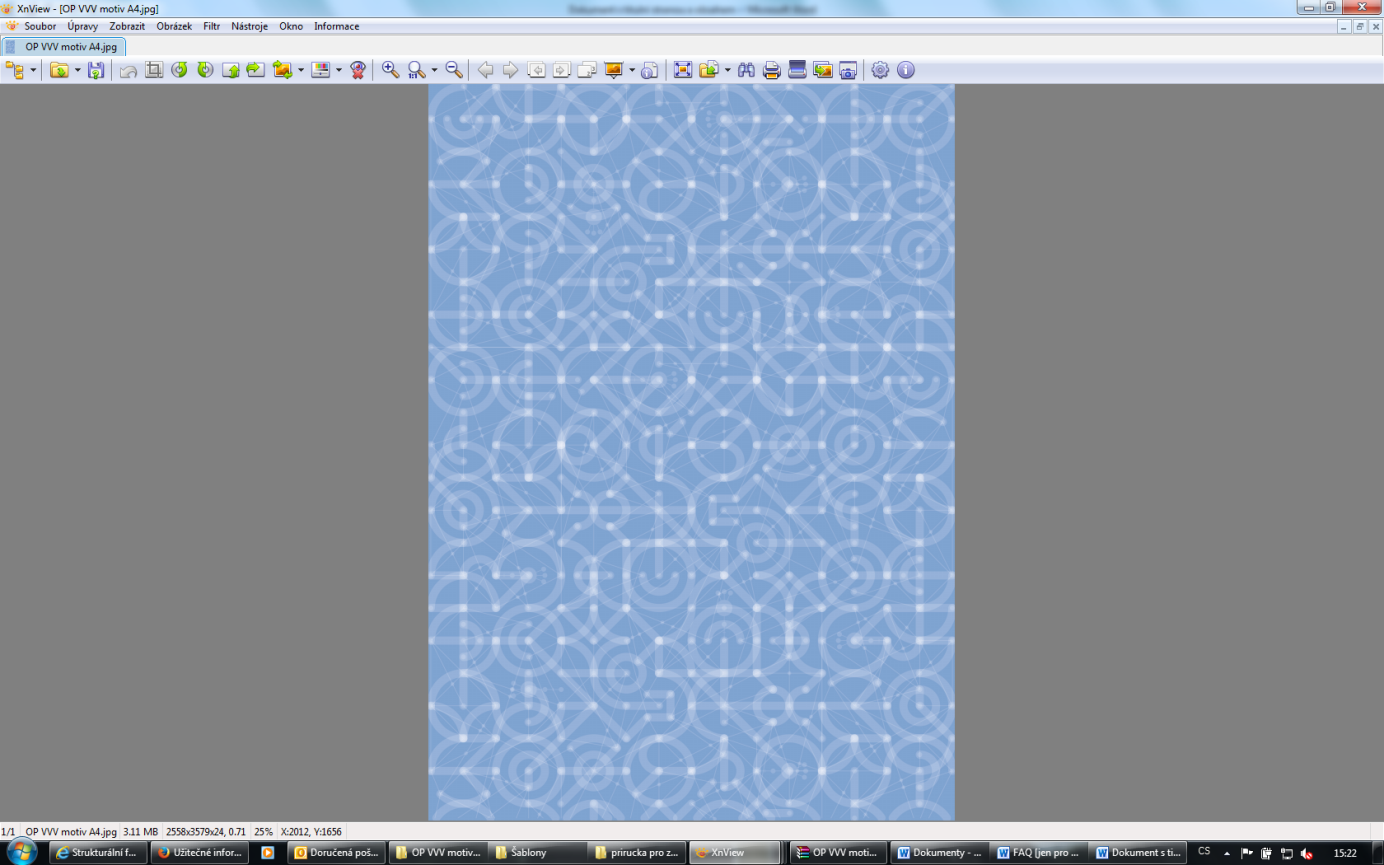 1 Vzdělávací program a jeho pojetí1.1 Základní údaje1.2 Anotace programuPřírodovědný program určený žákům 6. ročníku základní školy. Řeší obšírné a pro žáky velmi atraktivní téma „Z říše hmyzu“. Program je tvořen vzdělávacími moduly, které obsahují pracovní a metodické listy pro vyučující, didaktické materiály pro účastníky včetně motivačních her a kreativních činností. Program využívá specifické metodické a materiální pomůcky adekvátní daným tématům a je přizpůsoben cílové skupině.Program utváří a rozvíjí klíčové kompetence tím, že vede žáka ke zkoumání přírodních faktů a jejich souvislostí s využitím různých empirických metod poznávání (pozorování, měření, provádění experimentů) i různých metod racionálního uvažování, potřebě klást si otázky o průběhu a příčinách přírodních procesů, které mají vliv i na ochranu zdraví, životů, životního prostředí, správně tyto otázky formulovat a hledat na ně adekvátní odpovědi, posuzovat důležitost, spolehlivosti a správnost získaných přírodovědných dat, které povedou k potvrzení nebo vyvrácení vyslovovaných hypotéz či závěrů. Součástí programu je zapojování žáků do aktivit směřujících k šetrnému chování k přírodním systémům, ke svému zdraví i zdraví ostatních lidí, porozumění souvislostem.Žáci se naučí základům morfotypování hmyzu. Naučí se, jak se postarat o housenku, kuklu a vylíhnutého motýla. Naučí se shromažďovat a vyhodnocovat data z pozorování. Vyzkouší si aktivity použití umělých a živých návnad na predační experimenty, výrobu refugiálních pastí aj. S užitím metod zážitkové pedagogiky se žáci při badatelské činnosti hlouběji seznámí s druhy bezobratlých. Program rovněž zahrnuje mikroskopování planktonu a dalších živých a neživých organismů. Pozorování bude probíhat v předem vytipovaném habitatu.1.3 Cíl programuObecné cíle:Cílem je podpora a rozvoj klíčových kompetencí dětí, žáků, pedagogických pracovníků a pracovníků v neformálním vzdělávání formou propojování formálního a neformálního vzdělávání a navazování efektivní a dlouhodobé spolupráce mezi školami, školskými zařízeními a organizacemi neformálního vzdělávání. Vzdělávací aktivity programu umožňují cílové skupině přímý kontakt s živou a neživou přírodou v jejím přirozeném prostředí, prohlubují vztah k místu a řeší environmentální problémy v regionu. Využívají kreativního a inovativního potenciálu dětí a mládeže. Průřezová témata:V průběhu programu jsou realizována zejména tato průřezová témata: environmentální výchova, osobnostní a sociální výchova a výchova demokratického občana. Mezipředmětové vztahy:Konkrétní výchovně-vzdělávací aktivity umožnují využívat dovednosti a znalosti z různých předmětů. Při zkoumání přírodních faktů a jejich souvislostí žáci rozvíjí dovednosti z výtvarné výchovy, pracovních činností, fyziky a občanské nauky (spolupráce, diskuse a tolerance).  Konkrétní cíle:- absolvent bude schopen sbírat přírodovědná data a vyhodnocovat data z pozorování- absolvent bude schopen experimentovat v oblasti entomologie - absolvent bude schopen klást si otázky o průběhu a příčinách přírodních procesů, které mají vliv i na ochranu zdraví, životů, životního prostředí, a dohledat na ně adekvátní odpovědi1.4 Klíčové kompetence a konkrétní způsob jejich rozvoje v programuVzdělávací program podporuje rozvoj klíčových kompetencí skrze jednotlivé aktivity, které s sebou nesou znalostní i dovednostní prvky. 1. Schopnost učit se Vzdělávací program díky svým metodám napomáhá žákům získávat, zpracovávat a osvojovat si nové znalosti a dovednosti, vyhledávat rady a využívat je v procesu učení. Umožňuje žákům samostatně pozorovat a experimentovat, získané výsledky porovnávat, kriticky posuzovat a vyvozovat z nich závěry pro využití v budoucnosti. Motivací k dalšímu prohlubování vědomostí je i prostředí URSUS zážitkového centra a IS CHKO Beskydy.2. Sociální a občanské schopnosti Sociální a občanské schopnosti jsou rozvíjeny po celou dobu programu, protože žáci pracují nejen individuálně, ale i ve skupinách. Účastníci tak jednají podle pravidel práce v týmu, tolerují názory ostatních a sami prezentují vlastní závěry, které jsou schopni obhájit, čímž si upevňují sebevědomí. Účastníci využívají získané vědomosti a dovednosti k objevování různých variant řešení úkolů. Chápou základní ekologické a environmentální problémy a respektují požadavky na kvalitní životní prostředí.3. Smysl pro kulturní povědomí a vyjádření Vzdělávací program je zaměřený na prohlubování a upevňování poznatků spojených s místním a regionálním kulturním dědictvím a na potřebu jeho zachování pro další generace. Program vybranými aktivitami, badatelskou činností, přímým pobytem v prostředí Beskyd rozvíjí v žácích pocit sounáležitosti s regionem, potřebu chránit zdejší flóru a faunu, porozumět jí. Rozvíjí schopnost formulovat vlastní názory a odvahu vyjádření ve prospěch zdejší přírody. 1.5 FormaProgram zahrnuje různé empirické metody poznávání a metody racionálního uvažování. Je realizován formou individuální i skupinové práce.1.6 Hodinová dotaceProgram je naplánován v 16 vyučovacích hodinách, jež jsou rozděleny na 8 vyučovacích hodin ve školách a 2 projektové dny v délce 2x 4 vyučovací hodiny v URSUS zážitkovém centru a IS CHKO Beskydy. Vyučovací hodina trvá 45 minut.1.7 Předpokládaný počet účastníků a upřesnění cílové skupinyVzdělávací program je určen pro 25 žáků 6. ročníku ZŠ a odpovídajícího ročníku víceletých gymnázií. Jednotlivé aktivity odpovídají věkové skupině účastníků. 1.8 Metody a způsoby realizace Badatelské metody (pozorování, zkoumání, řešení úloh)Informačně-receptivní metody (výklad, vysvětlování, popis)Reproduktivní metoda (opakování)Slovní metoda (práce s pracovními listy, rozhovor, vyprávění, popis)Výzkumná metoda (samostatnost při zkoumání a řešení problémů)Názorně-demonstrační metody (předvádění pokusů)Metody praktické (pracovní činnosti)Didaktické hryMetoda problémového výkladu (řešení problému)Heuristická metoda (osvojování předešlých zkušeností a navazování na ně)Jednotlivé metody jsou uvedeny v podrobně rozpracovaném obsahu pracovních listů.Žáci v průběhu programu pracují převážně ve skupinách, ale zároveň je zde věnován dostatek prostoru pro individuální práci. Mnoho aktivit rozvíjí dovednosti kritického myšlení, jsou uplatňovány prvky projektové výuky, kooperativní výuky.  1.9 Obsah – přehled tematických bloků a podrobný přehled témat programu a jejich anotace včetně dílčí hodinové dotaceTematický blok č. 1 (Stavba hmyzu) – 4 vyučovací hodinyAnotace: Žáci si zopakují a upevní vědomosti o hmyzu z 1. stupně základní školy, prohloubí své poznatky o stavbě těla zástupců hmyzu vyskytujících se zejména v Beskydech, upevní si dovednost pozorování preparátů pod mikroskopem.Téma č. 1 (Říše hmyzu) – 1 vyučovací hodina V motivační vyučovací hodině žáci odhalují záhady „říše hmyzu“ – odhadují odpovědi na nejrůznější otázky ze života hmyzu, jenž se vyskytuje nejen v oblasti Beskyd. Téma č. 2 (Stavba hmyzu I, Stavba hmyzu II) – 1 vyučovací hodinaŽáci si zopakují základní části těla hmyzu, dokreslí obrázky vybraných dvou zástupců hmyzu a přiřadí různá ústní ústrojí a končetiny jednotlivým zástupcům hmyzu.Téma č. 3 (Jak vidí hmyz) – 1 vyučovací hodina               Na základě fotografií žáci porovnají obraz, který vzniká ve složeném oku hmyzu, s obrazem jednoduchého oka savce. Z nabídky pojmů doplní text, který pojednává o stavbě a funkci složeného oka hmyzu.Téma č. 4 (Mikroskopování) – 1 vyučovací hodinaŽáci pozorují pomocí lupy a mikroskopu části těla hmyzu, udělají nákres dvou preparátů, které je nejvíce zaujaly, vyplní pracovní list.	Tematický blok č. 2 (Invazní druh a motýli) – 4 vyučovací hodinyAnotace: Žáci se seznámí s vybranými druhy hmyzu – invazním slunéčkem východním a motýly – jejich stavbou a způsobem rozmnožování. Téma č. 1 (Invazní druh) – 1 vyučovací hodina            Žáci vyluští křížovku – řešením je druh slunéčka, který měl být využit jako tzv. biologický boj proti škůdcům, ale kvůli svým speciálním schopnostem se stal druhem invazním. Téma č. 2 (Zástupci motýlů) – 1 vyučovací hodina	Žáci se seznámí s vybranými druhy motýlů, kteří se vyskytují v oblasti Beskyd, a přiřadí obrázky housenek k dospělcům.Téma č. 3 (Motýli) – 1 vyučovací hodina               Na příkladu vývoje motýlů si žáci zopakují proměnu dokonalou hmyzu a její stadia. Seznámí se s řády a druhy hmyzu s proměnou dokonalou.Téma č. 4 (Motýlí křídla) – 1 vyučovací hodina	V této hodině žáci pracují s tabulkou týkající se motýlích křídel a seznámí se s textem pojednávajícím o komplikované stavbě a mechanismu vzniku rozmanitých barev křídel motýlů.Tematický blok č. 3 (Hmyzí svět) – 4 vyučovací hodinyAnotace: Žáci se seznámí s dorozumíváním hmyzu a sestaví si tzv. Bzučivku. V rámci VP si žáci upevní poznatky o proměně dokonalé a nedokonalé a seznámí se s vybranými zástupci hmyzí říše. Žáci si hravou formou prohloubí poznatky o vybraných zástupcích hmyzu a dozvědí se o významu a ochraně hmyzu.Téma č. 1 (Dorozumívání) – 1 vyučovací hodinaV této hodině se žáci seznámí s druhy dorozumívání u hmyzu a vyrobí si „bzučivku“. Téma č. 2 (Proměna a Zástupci hmyzu) – 1 vyučovací hodina 	V této hodině se žáci seznámí s tematikou proměny hmyzu, dokonalou a nedokonalou a jejími fázemi.   Téma č. 3 (Poznávání živočichů podle textu a Význam hmyzu) – 1 vyučovací hodinaŽáci formou aktivity poznávají živočichy podle textu, v další části výuky se seznámí s významem hmyzu. Téma č. 4 (Ze života hmyzu) – 20 minŽáci formou pracovních listů opakují a prohlubují své poznatky. Téma č. 5 (Ochrana hmyzu) – 25 minŽák diskutuje s vyučujícím o ochraně hmyzu a plní cvičení podle pracovního listu č. 16.Tematický blok č. 4 (Experimenty a ochrana hmyzu) – 4 vyučovací hodinyAnotace: Žáci se seznámí s vybranými zástupci hmyzu, kteří se vyskytují ve vodách a v blízkosti vod. Seznámí se s problematikou vody v krajině. Žáci vyslechnou a zhlédnou dokument o životě hrobaříka obecného a seznámí se s jeho významem pro přírodu. V dalších hodinách žáci sestaví refugiální pasti a vytvoří umělé predační experimenty. Téma č. 1 (Ve vodách a na březích) – 1 vyučovací hodinaProgram představuje živé i neživé ukázky hmyzu a jejich výklad. Žáci se seznámí se zástupci tekoucích a stojatých vod. Nechybí také výklad o významu vody v krajině a rozdělení vod.Téma č. 2 (Život hrobaříka) – 1 vyučovací hodinaŽáci se dozvědí o životě hrobaříka a seznámí se s jeho významem pro přírodu.Téma č. 3 (Experimenty) – 1 vyučovací hodinaŽáci formou aktivit získají poznatky o odchytu hmyzu. Žáci si vyzkouší výrobu refugiálních pastí a výrobu Moerickeho misek. Téma č. 4 (Umělé predační experimenty) – 1 vyučovací hodinaŽáci vyrobí umělé housenky, které pak upevní na listy stromů. Podle druhu poškození housenky odhadnou, pro jakého živočicha mohla být umělá návnada potravou.1.10 Materiální a technické zabezpečení Zážitková expozice URSUS centra a IS CHKO Beskydy pod názvem U všeho byla a je voda vyprávějící příběh Beskyd. Interiér expozice je založen na mechanických a AV prvcích.Interaktivní zahrada Zelený ráj 1x Multifunkční místnost: přednášková místnost a kinosál. Kinosál je vybaven nejmodernější technikou pro promítání filmů, prezentací. Rovněž se zde nachází konferenční stolek s mikrofonem a další nezbytnou technikou.2x Multifunkční místnost: přednášková místnost a místnost pro kreativní dílny, přírodovědné bádáníMístnost pro přípravu občerstvení PC a multifunkční zařízení, netbooky Audio a video technika Whiteboard výukové tabule Didaktické a metodické výukové materiályVeškeré další kancelářské potřeby potřebné k bezproblémovému chodu vzdělávacího programu včetně zajištění občerstvení a pitného režimu pro účastníky Metodické materiály pro lektory včetně potřebného zázemí pro řádnou přípravu na výuku Interaktivní tabule Během realizace vzdělávacího programu centrum zajišťuje realizátorům kancelářské potřeby (bílé papíry A4, barevné papíry A4, lepidla, nůžky, barevný výtisk pracovních listů, zalaminované didaktické materiály, didaktické pomůcky, magnety, PC/notebook, USB disk, tablety, internetové připojení, tiskárna a jiné). Účastníci mají po celou dobu realizace programu k dispozici: psací potřeby, lepidla, barevné pastelky a jiné.Infinity-progress z.s.  disponuje exponáty a prostory k efektivní realizaci vzdělávacího programu. Dílčí části programu, které nesouvisejí s expozičními částmi URSUS zážitkového centra a IS CHKO Beskydy v Dolní Lomné, je možné realizovat v rámci vyučovacího procesu ve školských zařízeních, předměty s přírodovědným zaměřením pro 6. ročníky, nebo v zájmových útvarech se zaměřením na přírodní obory pro odpovídající věkovou kategorii.1.11 Plánované místo konáníProgramy jsou určeny k realizaci ve školských zařízeních, URSUS zážitkovém centru a IS CHKO Beskydy v Dolní lomné včetně lokalit určených k přímému pozorování vybraných druhů živočichů, rostlin, biotopů daných tematikou vzdělávacího programu.  1. URSUS zážitkové centrum a Informační středisko pro Chráněnou krajinnou oblast Beskydy v Dolní Lomné včetně exteriérových a interiérových prostor. 2. Přilehlé okolí URSUS zážitkové centrum a IS CHKO Beskydy (říčka Lomná s ukázkou říčního a lesního biotopu; louka s ukázkou lučního biotopu, lesy s ukázkou lesního biotopu, mokřady s ukázkou mokřadního biotopu). Interiér, exteriér okolí URSUS centra a IS CHKO Beskydy včetně přilehlého okolí umožňuje realizovat aktivity s užitím názorně-demonstračních metod, činnostního učení k rozvoji praktických a pohybových dovedností. 3. Školská zařízení disponující přírodovědnými učebnami, učebnami vybavenými digitálními technologiemi.4. Školská zařízení disponující potřebnými dostupnými lokalitami (biotop louka, řeka, les), kde přímá práce s dílčími výstupy vzdělávacího programu vyžaduje lokality potřebné k pozorování.Interiér, exteriér URSUS zážitkového centra a IS CHKO Beskydy včetně přilehlého okolí umožňuje realizovat aktivity s užitím názorně-demonstračních metod, činnostního učení k rozvoji praktických a pohybových dovedností.Z hlediska realizace tematických bloků plánovaných do vnitřních prostor školy je možné tyto programy provést i v jiných prostorech, než je třída, musí však být splněna podmínka materiálního a technického vybavení uvedená v kapitole 1.10.1.12 Způsob vyhodnocení realizace programu v období po ukončení projektuPo ukončení realizace projektu budou pilotně ověřené programy, popř. dílčí aktivity: Zařazeny do standardní nabídky vzdělávacích programů URSUS zážitkového centra a IS CHKO Beskydy s důrazem na implementaci metod a přístupů v oblasti EVVO, kulturního a přírodního dědictví regionu, místopisné tematiky. Rozvíjeny a obohacovány o nové inovativní přístupy, metody, implementaci didaktických prvků a nástrojů. Vybrané tematické celky vzdělávacího programu se budou realizovat v rámci projektových dnů ve formálním vzdělávání.Dále:Výsledné cíle a výstupy projektu se stanou podkladovým materiálem při podávání nových projektových žádostí na regionální, národní a mezinárodní úrovni včetně akreditovaných programů pro pedagogické pracovníky ve formálním vzdělávání a pracovníky v neformálním vzdělávání. Spolupráce se stávajícími partnery projektu bude rozvíjena a upevňována, rovněž tak rozšiřována o nové partnerské subjekty.Využitelnost vzdělávacího programuDílčí části programu, které nesouvisejí s expozičními částmi URSUS zážitkového centra a IS CHKO Beskydy v Dolní Lomné, je možné realizovat v rámci vyučovacího procesu ve školských zařízeních v přírodovědných oborech pro 6. ročník a v zájmových útvarech na přírodovědnou tematiku pro odpovídající věkovou kategorii.V případě realizace vzdělávacího programu je zapotřebí, aby školské zařízení nebo vzdělávací instituce disponovala potřebnými dostupnými lokalitami (biotop horský potok, horská řeka, vlhké mokřadní louky, lidské obydlí), kde přímá práce s dílčími výstupy vzdělávacího programu vyžaduje zmiňované lokality.1.13 Kalkulace předpokládaných nákladů na realizaci programu po ukončení projektuPočet realizátorů/lektorů: 11.14 Odkazy, na kterých je program zveřejněn k volnému využitíKAČALOVÁ, Jitka a Jana TACINOVÁ. Beskydy pod lupou I. Ursuscentrum.cz [online]. [cit. 2022-07-21]. Dostupné z: https://ursuscentrum.cz/cz/03314-beskydy-pod-lupou.htmlPokud není uvedeno jinak, jsou v programu a jeho přílohách veškeré použité obrázky, fotografie, mapy, schémata, grafy atd. dílem autorského týmu tvůrců, popř. jsou použity z volných databází bez nutnosti uvádět citace.Fotografie účastníků byly pořízeny v souladu s GDPR.https://rvp.cz/Tento vzdělávací program podléhá licenci Creative Commons 4.0 ve variantě BY.2 Podrobně rozpracovaný obsah programuhttp://ursuscentrum.cz/prilohy/Texty/186/beskydy_pod_lupou_i_pracovni_sesit.pdf2.1 Tematický blok č. 1 (Stavba hmyzu) – 4 vyučovací hodiny2.1.1 Téma č. 1 (Říše hmyzu) – 1 vyučovací hodinaForma a bližší popis realizaceCílem 1. hodiny tematického bloku je motivace žáků k odhalování záhad „říše hmyzu“. V první části žáci odhadují odpovědi na nejrůznější otázky ze života hmyzu, jenž se vyskytuje nejen v oblasti Beskyd. Ve druhé části konfrontují svůj odhad se správným řešením.MetodyHodina probíhá v učebně přírodopisu. V první části žáci pracují individuálně – aktivita je cílena na osobní znalosti a postoje žáka, ve druhé části hodiny jako skupina – aktivně jsou zapojeni všichni žáci. Použita metoda informačně-receptivní.PomůckyPracovní list č. 1 Říše hmyzu (příloha č. 1.1) pro každého žáka, interaktivní tabule s připravenými fotografiemi/ilustracemi s druhy živočichů z tabulky pracovního listu, fotografie (Příloha č. 2.1.1), učebnice přírodopisu pro 6. ročník ZŠ.Příloha č. 1.1 (PL č. 1 Říše hmyzu)Příloha č. 2.1.1 (fotografie)Podrobně rozpracovaný obsahŽák přečte Aniččin příběh v úvodu pracovního listu č. 1 (Říše hmyzu), který vyřčenou otázkou navazuje na zadání s tabulkou. Žáci samostatně odpovídají na otázky v tabulce – formou odhadu. Po skončení aktivity sdělují vyučujícímu své odpovědi a také proč je zvolili. Prohlídnou si fotografie zástupců hmyzu, kteří vystupují v tabulce, zapisují správné odpovědi do tabulky. Závěrem hodiny žáci sdělují své poznatky o zástupcích hmyzu z tabulky.Propojení na ověřitelný výstup VP – Žákovské portfolio: Pracovní list Říše hmyzu2.1.2 Téma č. 2 (Stavba hmyzu I, Stavba hmyzu II) – 1 vyučovací hodinaForma a bližší popis realizaceCílem hodiny je upevnění a prohloubení vědomostí o stavbě těla hmyzu prostřednictvím dokreslování obrázků a přiřazování různých ústních ústrojí a končetin jednotlivým zástupcům hmyzu. MetodyHodina probíhá v učebně přírodopisu. Použité metody: heuristická, informačně-receptivní a praktická (kreslení). Žáci pracují ve skupině i individuálně. PomůckyPracovní listy č. 2 (Stavba hmyzu I), (Příloha č. 1.2) a 3 (Stavba těla hmyzu II), (Příloha č. 1. 3) pro každého žáka, interaktivní tabule s připravenými fotografiemi/ilustracemi částí těla hmyzu, učebnice přírodopisu pro 6. ročník ZŠ.Příloha č. 1.2 (PL č. 2 Stavba hmyzu I)Příloha č. 1.3 (PL č. 3 Stavba hmyzu II)Podrobně rozpracovaný obsah1. Po úvodním seznámení s krátkým příběhem slunéčka sedmitečného v pracovním listu č. 2 žáci odpovídají vyučující na otázky spojené s tématem. 2. Žáci v pracovním listu dokreslí pomocí ilustrací v učebnici přírodopisu pro 6. ročník ZŠ k obrázkům střevlíka a vážky chybějící části těla a popíší postupně všechny části těla hmyzu. 3. Následně žáci v pracovním listu č. 3 přečtou úvod o berušce a o rozmanitých ústních ústrojích v zadání č. 1.  Vyřeší úkol č. 2 a společně s vyučujícím zkontrolují odpovědi. Řešením úlohy č. 3 si žáci zopakují druhy končetin hmyzu, jimiž se hmyz přizpůsobil k životu v daném prostředí. Podle časových možností lze úlohu č. 3 zadat jako domácí úkol. Propojení na ověřitelný výstup VP – Žákovské portfolio: Pracovní list Stavba hmyzu, Stavba těla hmyzu2.1.3 Téma č. 3 (Jak vidí hmyz) – 1 vyučovací hodinaForma a bližší popis realizaceCílem hodiny je seznámení účastníků se stavbou a funkcí složeného oka hmyzu. Žáci doplňují text, porovnávají obrázky oka složeného hmyzu s jednoduchým okem savců, prohlédnou si fotografie, které názorně ukazují, jak vidí hmyz. Na závěr proběhne krátký test.Metody Hodina probíhá v učebně přírodopisu. Žáci pracují ve dvojicích i individuálně. Použité metody: slovní a informačně-receptivní.Pomůcky Pracovní list č. 4 (Jak vidí hmyz) Jak vidí hmyz (2 stránky), (Příloha č. 1. 4) vytisknutý pro každého žáka, interaktivní tabule s připravenými fotografiemi/ilustracemi složeného oka hmyzu a jednoduchého oka savců, fotografie představující skutečný obraz hmyzu vytvořený prostřednictvím složeného oka.Příloha č. 1. 4 (PL č. 4 Jak vidí hmyz)Podrobně rozpracovaný obsahV úvodu hodiny se žáci seznámí s cílem tématu, který vyplývá z úvodního textu o berušce. Žáci si prohlédnou obrázky znázorňující složené oko hmyzu, porovnají ho s jednoduchým okem savců. V zadání č. 2 doplní chybějící pojmy z nabídky, přičemž se seznámí s novými pojmy jako např. ommatidium. Odpoví na otázky vyučujícího, zda všemu porozuměli. Následně si prohlédnou s vyučujícím připravené fotografie představující skutečné obrazy, jaké vidí hmyz. Závěrem žáci vyřeší krátký test v zadání č. 3 skládající se ze tří otázek, které mají žáky upozornit na další zajímavosti spojené s okem hmyzu (řešení je pod obrázky).Propojení na ověřitelný výstup VP – Žákovské portfolio: Pracovní list Jak vidí hmyz2.1.4 Téma č. 4 (Mikroskopování) – 1 vyučovací hodinaForma a bližší popis realizace Pozorování částí těla hmyzu pomocí lupy a mikroskopu, zdokonalení dovedností při práci s mikroskopem a tvorbě mikroskopických preparátů. 	MetodyHodina probíhá v učebně přírodopisu. Žáci pracují ve dvojicích. Použité metody: badatelská a praktická.PomůckyMikroskopy, potřeby k mikroskopování, lupa, pinzeta, mikroskopické preparáty hmyzu, živočišný materiál (vysušené tělo uhynulé včely a mouchy), pracovní list č. 5 (Mikroskopování) (Příloha č. 1. 5), tužky. Příloha č. 1. 5 (PL č. 5 Mikroskopování)Podrobně rozpracovaný obsahV úvodu se žáci seznámí s cílem hodiny. Připomenou si zásady bezpečné práce při laboratorní práci, zopakují zásady práce s mikroskopem. Rozdělí se do dvojic a připraví mikroskop k pozorování. Živočišný materiál žák pozoruje lupou, následně vyrobí preparát k pozorování mikroskopem. Pozoruje rovněž hotové preparáty s částmi těla hmyzu (ústní ústrojí, tykadla, končetiny, křídla apod.). Vybere si dva preparáty, které ho zaujaly, provede nákres do pracovního listu č. 5 (Mikroskopování). Pracovní list žák vyplní podle zásad zápisu laboratorní práce. Propojení na ověřitelný výstup VP – Žákovské portfolio: Pracovní list Mikroskopování2.2 Tematický blok č. 2 (Invazní druh a motýli) – 4 vyučovací hodiny2.2.1 Téma č. 1 (Invazní druh) – 1 vyučovací hodinaForma a bližší popis realizace            Cílem hodiny je zamyslet se nad invazním druhem hmyzu – příčinou výskytu a jeho následky. Luštěním křížovky žáci zopakují znalosti získané z nižších ročníků a v textu pod křížovkou najdou rozšiřující informace o invazním druhu.Metody Hodina probíhá v učebně přírodopisu. Žáci pracují ve dvojicích. Použité metody: reproduktivní, slovní, informačně-receptivní.PomůckyPracovní list č. 6 (Invazní druh) (Příloha č. 1. 6) vytisknutý do dvojic, fotografie slunéčka sedmitečného a východního připravené např. na interaktivní tabuli.Příloha č. 1. 6 (PL č. 6)Podrobně rozpracovaný obsahNa začátku hodiny žáci přečtou úvodní text o slunéčku sedmitečném v pracovním listu č. 6. Tím se seznámí s cílem hodiny. Poté se žáci rozdělí do dvojic a společně řeší křížovku, která je zároveň opakováním látky probrané v 6. ročníku. Následuje kontrola řešení křížovky, zodpovězení případných dotazů žáků vyučujícím a na základě fotografií porovnání slunéčka sedmitečného se slunéčkem východním. Dále žáci již samostatně čtou s porozuměním text s rozšiřujícími informacemi o invazním druhu. Závěrem – diskuse žáků vyplývající z jejich zkušeností s invazními zástupci hmyzu. Propojení na ověřitelný výstup VP – Žákovské portfolio: Pracovní list Invazní druh2.2.2 Téma č. 2 (Zástupci motýlů) – 1 vyučovací hodinaForma a bližší popis realizace Cílem hodiny je poznat vybrané druhy motýlů a jejich larvální stadium – housenky. Na základě ukázek fotografií, exponátů a obrázků v pracovním listu si žáci osvojí vybrané druhy motýlů, které se vyskytují zejména v oblasti Beskyd.  Další aktivitou je přiřazování obrázků housenek k dospělcům.Metody Hodina probíhá v učebně přírodopisu. V první části hodiny probíhá frontální výuka a ukázka fotografií/ilustrací motýlů a jejich larev, ve druhé části žáci pracují samostatně a ověřují si získané znalosti. Použité metody: slovní, informačně-receptivní a reproduktivní.PomůckyInteraktivní tabule s připravenými fotografiemi/ilustracemi, exponáty zástupců motýlů, pracovní list č. 7 (Zástupci motýlů) (2 stránky), (Příloha č. 1. 7) vytisknutý pro každého žáka. Příloha č. 1. 7 (PL č. 7 Zástupci motýlů)Podrobně rozpracovaný obsahV úvodu hodiny se žáci seznámí s cílem tématu. Poslouchají výklad vyučujícího, prohlíží si obrázky, exponáty motýlů, snaží se zapamatovat co nejvíce informací.  Své nové poznatky si upevní řešením pracovního listu č. 7 – v první aktivitě poznávají živočichy podle obrázků, ve druhé přiřazují obrázky housenek motýlů k obrázkům dospělců. Ve třetí aktivitě se žáci zamýšlí nad pojmem živná rostlina a snaží se přiřadit rostliny ke konkrétním druhům motýlů. Na závěr žáci odpovídají na otázku, jak by se postarali o housenku.Propojení na ověřitelný výstup VP – Žákovské portfolio: Pracovní list Zástupci motýlů2.2.3 Téma č. 3 (Motýli) – 1 vyučovací hodinaForma a bližší popis realizaceCíl: Na příkladu vývoje motýlů zopakovat proměnu dokonalou hmyzu a její stadia, naučit se rozlišovat řády a druhy hmyzu s proměnou dokonalou a nedokonalou. MetodyHodina probíhá v učebně přírodopisu. Žáci pracují samostatně i ve skupinách. Použité metody: metoda problémového výkladu (řešení problému), slovní.PomůckyPracovní list č. 8 (Motýli), (Příloha č. 1. 8) vytisknutý pro každého žáka, interaktivní tabule s připravenými fotografiemi/ilustracemi, atlasy hmyzu.Příloha č. 1. 8 (PL č. 8 Motýli)Podrobně rozpracovaný obsahNa začátku hodiny žáci přečtou úvodní text, čímž se seznámí s cílem hodiny. V 1. aktivitě, ve které vyškrtávají z řady písmen písmena názvu druhu motýla, se žáci seznámí s názvem vědy o motýlech. V další aktivitě si žáci zopakují stadia proměny dokonalé a nedokonalé hmyzu. Následně se zaměří na hmyz s proměnou dokonalou: ve třetí aktivitě pracují s klíči na rozpoznání druhů hmyzu a přiřazují je do řádů. Závěrem doplní text, který se vrací k problematice motýlů.Propojení na ověřitelný výstup VP – Žákovské portfolio: Pracovní list Motýli2.2.4 Téma č. 4 (Motýlí křídla) – 1 vyučovací hodinaForma a bližší popis realizaceCílem této hodiny je poukázat na komplikovanou stavbu a mechanismus vzniku rozmanitých barev křídel motýlů. V první části hodiny žáci řeší úkol s tabulkou, čímž si opakují druhy motýlů vyskytující se v Beskydech. V druhé části pracují s textem.  MetodyHodina probíhá v učebně přírodopisu. Žáci pracují samostatně, ve dvojicích i skupinově. Byly použity metody slovní, informačně-receptivní, práce s textem INSERT.PomůckyPracovní list č. 9 (Motýlí křídla), (Příloha č. 1. 9), netbooky nebo atlasy motýlů.Podrobně rozpracovaný obsahV úvodu se žáci seznámí s cílem hodiny. Přečtou úvodní text o berušce a odpovídají vyučujícímu na otázky k danému tématu. Po krátké diskusi žáci řeší samostatně 1. úkol: hledají a vyškrtávají v tabulce rodová jména motýlů. Ze zbylých písmen utvoří řešení úkolu a zapíší jej pod tabulku. Utvoří dvojice a v netboocích (nebo v atlasech – podle možností) hledají motýly z tabulky a pozorují barvy jejich křídel. Po skončené aktivitě žáci samostatně čtou text v zadání č. 2. Metodou INSERT vyjádří svůj postoj k informaci obsažené v textu: znaménkem - informaci znám, je v souladu s mými dřívějšími vědomostmi, + - informace je pro mě nová, přijímám ji, – - informace je v rozporu s tím, co vím z dřívějška, a ? - informaci nerozumím, je mi nejasná, potřebuji ji rozvést. Závěrem hodiny si žáci sdělí informace s otazníkem a vyslechnou si vysvětlení vyučujícího. Propojení na ověřitelný výstup VP – Žákovské portfolio: Pracovní list Motýlí křídla2.3 Tematický blok č. 3 (Hmyzí svět) – 4 vyučovací hodiny2.3.1 Téma č. 1 (Dorozumívání) – 1 vyučovací hodinaForma a bližší popis realizaceCílem této hodiny je seznámit žáka se způsoby dorozumívání hmyzu a vyrobit si bzučícího zástupce hmyzu. Účastník naslouchá výkladu vyučujícího a diskutuje s ním o dorozumívání hmyzu. Žák vyřeší cvičení č. 1 a č. 2. z pracovního listu č. 10 (Dorozumívání).Metody1. informačně-receptivní metoda – žáci se pomocí výkladu a vysvětlování seznamují s novými jevy.2. metoda samostatné práce žáka – žák samostatně vypracovává cvičení.PomůckyKolíček na prádlo, korková zátka, pastelky, nůžky, nůž, provázek asi 1 m dlouhý, tavná pistole, nafukovací balónek. Pracovní list č. 10 (Dorozumívání), (Příloha č. 1.10)Podrobně rozpracovaný obsahŽák poslouchá výklad vyučujícího a odpovídá mu na otázky. Poté společně se svými spolužáky diskutuje o dorozumívání hmyzu. V další části výuky žák postupuje podle pracovního listu č. 10 (v příloze č. 1.10). Žák vypracuje cvičení č. 1, 2 a 3. Žák si vyrobí bzučivku podle návodu. Propojení na ověřitelný výstup VP – Žákovské portfolio: Pracovní list Dorozumívání, „bzučivka“.2.3.2 Téma č. 2 (Proměna hmyzu a Zástupci hmyzu) – 1 vyučovací hodinaŽák se seznámí s druhy proměny hmyzu. V další části žák popíše jednotlivé fáze dokonalé proměny a v následujícím cvičení vyluští zástupce, kteří mají dokonalou a nedokonalou proměnu. Dále se žák seznámí s 12 vybranými druhy. V hodině bude použit PL č. 11 (Proměna hmyzu) a PL č. 12 (Zástupci hmyzu).Forma a bližší popis realizaceVýuka je realizována v učebně. Žáci sedí na žíněnkách a před sebou mají dřevěnou stěnu s didaktickými pomůckami. Pracovní list č. 11 (Proměna hmyzu), (Příloha č. 1.11) a pracovní list č. 12 (Zástupci hmyzu). (Příloha č. 1.12).Metody1. Informačně-receptivní metodaVyučující předává hotové informace formou výkladu, vysvětlování, popisem a pomocí tištěného textu, demonstračních pokusů a poslechem.2. Reproduktivní metodaÚčastník formou obrázků zástupců hmyzu opakuje probrané učivo. 3. Slovní metoda (práce s pracovními listy, rozhovor, vyprávění, popis)Žák plní úkoly podle PL č. 11 (Proměna hmyzu), a č. 12 (Zástupci hmyzu).Pomůckyfotografie vybraných zástupců hmyzu (vážka, potápník vroubený, lýkožrout, jepice, slunéčko sedmitečné, mravenec, kobylka, babočka kopřivová)kreslená ilustrace motýla sbírka bezobratlých zástupců hmyzu (potápník vroubený, splešťule blátivá, larvy chrostíka, vážka ploská)Podrobně rozpracovaný obsahŽák u úkolu č. 1 vypíše dva druhy proměny hmyzu.U úkolu č. 2 žák popíše jednotlivé fáze proměny dokonalé. Propojení na ověřitelný výstup VP – Žákovské portfolio: Pracovní listy Proměna hmyzu a Zástupci hmyzu2.3.3 Téma č. 3 (Poznávání živočichů podle textu, Význam hmyzu) – 1 vyučovací hodinaAktivita č. 1: (15 min)Žák upevňuje probranou látku pomocí čteného textu. Jeden žák přečte text a ostatní hádají správnou odpověď. Ten, kdo uhodne správnou odpověď, musí také přiřadit správný obrázek. Žák, který správně odpověděl a přiřadil obrázek k danému textu, přečte další slovní úlohu. MetodyReproduktivní metoda (opakování)Slovní metoda (práce s pracovními listy, rozhovor, vyprávění, popis)PomůckyPracovní list č. 13 (Poznávání živočichů podle textu), (Příloha č. 1.13), fotografie vybraných zástupců hmyzu.Podrobně rozpracovaný obsahŽák upevňuje probranou látku pomocí čteného textu. Jeden žák přečte text a ostatní hádají správnou odpověď. Ten, kdo uhodne správnou odpověď, musí také přiřadit správný obrázek. Žák, který správně odpověděl a přiřadil obrázek k danému textu, přečte další slovní úlohu. 1. Žák na pokyn vyučujícího sám přečte první psaný text a ostatní žáci po přečtení textu hádají správnou odpověď.2. Žák, který jako první vysloví správnou odpověď, přijde k tabuli a sám ukáže na správný obrázek. Poté žák předčítá ostatním další slovní úlohu.3. Žáci opět hádají správné odpovědi a musí přiřadit správnou fotografii. Propojení na ověřitelný výstup VP – Žákovské portfolio: Pracovní list Význam hmyzuAktivita č. 2: (30 min)Žák společně se spolužáky diskutuje o významu hmyzu pro přírodu a pro člověka.  Žák poté vypracuje cvičení č. 2, 3, 4 a 5 z PL č. 14 (Význam hmyzu).MetodyReproduktivní metoda (opakování)Slovní metoda (práce s pracovními listy, rozhovor, vyprávění, popis)PomůckyPracovní list č. 14 (Význam hmyzu), (Příloha č. 1.14)Podrobně rozpracovaný obsah1. Žák hovoří o významu hmyzu pro přírodu a člověka2. Žák podle úlohy vypracuje cvičení č. 2,3,4 a 5.2.3.4 Téma č. 4 (Ze života hmyzu) – 20 minForma a bližší popis realizaceCílem tématu č. 4 je prohlubování poznatků z předchozí probírané látky. Žák si osvojí poznatky o jednotlivých druzích hmyzu. Aktivita č. 1:Žák v aktivitě č. 1 vyškrtává ze dvou sloupců druhy hmyzu (10 druhů), které nemají proměnu dokonalou. V další části žák vyškrtává osmisměrku podle zadání a ze zbylých písmen skládá slovo. Popíše jeho význam. V poslední části programu žák v předložené ilustraci vyhledá 10 zástupců hmyzu a vybarví je podle skutečnosti. MetodaReproduktivní metoda (opakování)Slovní metoda (práce s pracovními listy, rozhovor, vyprávění, popis)PomůckyPracovní list č. 15 (Ze života hmyzu), (Příloha č. 1.15), pastelky, ilustrace, fotografie, psací potřeby.Podrobně rozpracovaný obsah1. Žák vyškrtne zástupce hmyzu, kteří nemají proměnu dokonalou.2. Žák podle úlohy vypracuje osmisměrku a ze zbývajících písmen složí zástupce hmyzu.3. Žák popíše druh hmyzu, který mu vyšel z osmisměrky.4. Žák vyhledá v předložené ilustraci 10 zástupců hmyzu a vybarví je podle skutečné podoby. Propojení na ověřitelný výstup VP – Žákovské portfolio: Pracovní list Ze života hmyzu2.3.5 Téma č. 5 (Ochrana hmyzu) – 25 minForma a bližší popis realizaceŽák diskutuje s vyučujícím na téma Ochrana hmyzu a poté postupuje podle pracovního listu č. 16. Realizace programu probíhá v učebnách a žák má k dispozici didaktické pomůcky.  PomůckyPracovní list č. 16 (Ochrana hmyzu), (Příloha č. 1.16), ilustrace, fotografie, psací potřebyMetodaReproduktivní metoda (opakování)Slovní metoda (práce s pracovními listy, rozhovor, vyprávění, popis)Podrobně rozpracovaný obsah1. Žák diskutuje s vyučujícím o ochraně hmyzu a jejich metodách.2. Žák vypracuje cvičení č. 1 (příloha č. 1.16).3. Žák vypracuje cvičení č. 2 (příloha č. 1.16).4. Žák vypracuje cvičení č. 3 (příloha č. 1.16) a poté diskutuje s lektorem o možných vylepšeních.Propojení na ověřitelný výstup VP – Žákovské portfolio: Pracovní list č.16 (Ochrana hmyzu)2.4 Tematický blok č. 4 (Experimenty a ochrana hmyzu) – 4 vyučovací hodiny2.4.1 Téma č. 1 (Ve vodách a na březích) – 1 vyučovací hodinaForma a bližší popis realizaceTéma č. 1 představuje živé i neživé ukázky hmyzu a jejich výklad. Žák se seznámí se zástupci tekoucích a stojatých vod. Nechybí také výklad o významu vody v krajině a rozdělení vod. Aktivita č. 1: (10 min)Žák po výkladu vyučujícího přiřadí názvy hmyzu k daným obrázkům. Aktivita č. 2: (15 min)Žák vyluští osmisměrku a ze zbývajících písmen odhadne název hmyzu. MetodaBadatelské metody (pozorování, zkoumání, řešení úloh)Informačně-receptivní metody (výklad, vysvětlování, popis)Slovní metoda (práce s pracovními listy, rozhovor, vyprávění, popis)PomůckyPracovní list č. 17 (Ve vodách a na březích), (Příloha č. 1.17), psací potřebyPodrobně rozpracovaný obsah1. Žák poslouchá výklad vyučujícího2. Žák vyplní cvičení č. 13. Žák vypracuje cvičení č. 2Propojení na ověřitelný výstup VP – Žákovské portfolio: Pracovní list Ve vodách a na březích2.4.2 Téma č. 2 (Život hrobaříka) – 1 vyučovací hodinaForma a bližší popis realizaceVýuka je realizována v učebnách. Žáci sedí na žíněnkách a mají k dispozici didaktické pomůcky (např. fotografie, hlína, obrázky housenek…). Vyučující vypráví příběh hrobaříka podle textu a má k dispozici video „Kapitolky o havěti - Hrobařík“.Tento dokument doplňuje výukový materiál (dostupný na: https://www.ceskatelevize.cz/porady/10214729714-kapitolky-o-haveti/209572230550008/video/).Aktivita č. 1: (45 min)Žák vyslechne daný text čtený vyučujícím a zhlédne video „Kapitolky o havěti - Hrobařík“. Poté žák vyplní pracovní list.MetodaSlovní metoda (práce s pracovními listy, rozhovor, vyprávění, popis)Informačně-receptivní metody (výklad, vysvětlování, popis)Metody názorně-demonstračníPomůckyDataprojektor, filmové plátno, pracovní list č. 18 (Život hrobaříka), (Příloha č. 1.18), psací potřebyPodrobně rozpracovaný obsah1. Žák poslouchá výklad vyučujícího2. Žák vypracuje pracovní list č. 18Propojení na ověřitelný výstup VP – Žákovské portfolio: Pracovní list Život hrobaříka2.4.3 Téma č. 3 (Experimenty) – 1 vyučovací hodinaForma a bližší popis realizaceCílem experimentů je zjistit, jaké druhy se vyskytovaly v refugiálních pastech a na Moerickeho miskách. Zjištěná data se zapíší do pracovního listu. Výuka je realizována v učebně a v terénu či na zahradě školy. Metoda Informačně-receptivní metoda – žák naslouchá výkladu vyučujícího Metoda samostatné práce žákaPomůckyPapírové ruličky, lýko, lepicí páska, 3 bílé plastové tácky, barvy ve spreji (zelená, červená, žlutá), ocet, voda, jar, sůl, suché listíPracovní list č. 19 (Experimenty), (Příloha č. 1.19)Podrobně rozpracovaný obsah Žák se seznámí s metodami odchytu hmyzu, a to pomocí refugiálních pastí a Moerickeho misek. Dále si osvojí poznatky se zapisováním dat do terénního listu, kde žák napíše datum, místo mapování, teplotu vzduchu a podmínky mapovaní. Poté žák vyrobí z papírových ruliček a lepicí pásky refugiální past, kterou umístí na strom a přiváže ji provázkem. V další části žák vyrobí past z plastových misek. Žáci s pomocí vyučujícího nabarví plastové misky a přichystají tekutinu podle návodu. Propojení na ověřitelný výstup VP – Žákovské portfolio: Pracovní list Experimenty, refugiální pasti2.4.4 Téma č. 4 (Umělé predační experimenty) – 1 vyučovací hodinaForma a bližší popis realizaceCílem experimentů je vytvořit umělou housenku z plastelíny o velikosti 3–5 cm, připíchnout ji na list stromu a podle klovu zjistit, jací živočichové se snažili umělou housenku sníst.Metoda1. Informačně-receptivní metoda – žák naslouchá výkladu vyučujícího2. Metoda samostatné práce žákaPomůckyPracovní list č. 20 (Umělé predační experimenty),  (Příloha č. 1.20), plastelína, entomologické špendlíky Podrobně rozpracovaný obsahŽák vytvoří libovolně barevnou housenku z plastelíny o dané velikosti a představí svou housenku spolužákům. Žák si osvojí poznatky ohledně ochranného zbarvení živočichů. Poté žák připne svou housenku na list stromu.  Propojení na ověřitelný výstup VP – Žákovské portfolio: Pracovní list Umělé predační experimenty 3 Metodická částCílem přírodovědného programu je rozšířit téma v oblasti hmyzu pro žáky druhého stupně základních škol. Program zahrnuje podrobnou stavbu těla hmyzu doprovázející ilustracemi, dále se žák seznamuje s jednotlivými druhy hmyzu. Žák si vyzkouší jednotlivé experimenty, mikroskopování, bádání, naučí se o zdravotní policii lesa, vodních bezobratlých živočichů, zástupce motýlů, seznámí se s invazivními druhy hmyzu a mnohé další. Nedílnou součástí výukového programu je sebehodnocení žáků. Prostřednictvím formativního hodnocení vedeme žáky k objektivnímu posouzení vlastní snahy a pokroku v rozvoji kompetencí. Za tímto účelem je zařazen na konci každého tematického bloku soubor otevřených otázek, jejichž pomocí mají žáci vyjádřit, jakého stupně pokroku ve svém vlastním rozvoji dosáhli. Na konci výuky tematického bloku vytvoří žáci komunikační kruh, ve kterém jim učitel pokládá otázky a vede je k formulaci toho, čeho už dosáhli, v čem potřebují ještě pomoci a kam se chtějí ve svých kompetencích posunout.Pracovní listy pro žáky jsou číslovány chronologicky 1-20; jednotlivě ke stažení. Pracovní listy s řešením pro vyučující odpovídají číslování pracovních listů pro žáky, 1-20; jednotlivě ke stažení. Pracovní sešit je souhrn pracovních listů pro žáky 1-20. Vzdělávací program je zaměřený na přírodu Beskyd, specifický pak na hmyzí říši. Z tohoto důvodu byli vybraní zástupci z živočišné a rostlinné říše Beskyd zvoleni pro realizaci vzdělávacího programu. Vyučující má k dispozici fotoatlas – Přehled vybraných druhů živočichů a rostlin Beskyd, který je dostupný na webové stránce http://ursuscentrum.cz/prilohy/Texty/202/fotoatlas_prehled_vybranych_druhu_zivocichu_a_rostlin_beskyd.pdf, v části „Pracovní listy s řešením pro vyučující“.Vyučující má k dispozici 4 prezentace, které jsou dostupné na webové stránce http://ursuscentrum.cz/cz/03178-beskydy-pod-lupou.html, v části „Pracovní listy s řešením pro vyučující“ v zazipovaném souboru.3.1 Metodický blok č. 1 (Stavba hmyzu) – 4 vyučovací hodinyAnotace: Program Stavba těla je zaměřený na základní rozdělení těla hmyzu, vybrané zástupce hmyzu a mikroskopování vybraných preparátů. Cílem tematického bloku je jak motivace žáků k odhalování záhad „říše hmyzu“, tak upevnění a prohloubení vědomostí z přírodovědy na 1. stupni ZŠ z tématu stavba těla hmyzu. Tyto znalosti žáci využijí v blocích č. 3 a č. 4 vzdělávacího programu, kde se fyzicky setkají se zástupci hmyzu vyskytujícího se v Beskydech, a to v atraktivním prostředí URSUS zážitkového centra a jeho okolí. Vzhledem ke zhoršující se situaci s úbytkem hmyzu je zapotřebí, aby žáci poznali způsob obživy hmyzu, s čímž je spojena rozmanitost ústních ústrojí a tvarů končetin, jimiž se zástupci hmyzu přizpůsobili životu v přírodě. Pozorování částí těla hmyzu pomocí lupy a mikroskopu povede ke zdokonalení dovedností práce s mikroskopem a tvorbě mikroskopických preparátů, spolupráce ve dvojicích pak ke vzájemné komunikaci. Hodiny bloku probíhají v učebně přírodopisu, žáci pracují jak individuálně, tak ve skupinách.3.1.1 Téma č. 1 (Říše hmyzu) – 1 vyučovací hodinaVyučující nechá žákem přečíst příběh Aničky v úvodu pracovního listu č. 1 (Příloha č. 1.1), který vyřčenou otázkou navazuje na zadání v tabulce PL. Vyučující vyzve žáky, aby samostatně odpověděli na otázky v tabulce – formou odhadu. Po skončené aktivitě vyučující čte otázky, žáci se hlásí pro ANO nebo NE. Ptá se, proč zvolili tuto odpověď, respektive sám vysvětlí, proč je daná odpověď správná (viz Příloha č. 2.1 – řešení tabulky), ukáže žákům připravené fotografie, ilustrace na interaktivní tabuli nebo přímo fotografie (viz Příloha 2.1.1) zástupce hmyzu, o kterého se jedná. Žáci zapisují správné odpovědi do tabulky. Závěrem hodiny vyučující otevře diskusi na téma zástupců hmyzu, kteří se nacházejí v tabulce, a zodpoví případné otázky.Rozvíjené kompetence: sociální kompetence – samostatně se rozhodnout pro odpověď a umět svou odpověď obhájit, schopnost učit se – žák lépe vnímá informace, které provází emocionální pocity, např. radost ze správné odpovědi.Otázky k reflexi a sebehodnocení učebního pokroku žáka v tomto tematickém bloku:Dokážeš vyjmenovat 5 zástupců z hmyzí říše Beskyd?Myslíš si, že hmyz je v přírodě důležitý?Který druh hmyzu z tabulky tě nejvíc zaujal a proč?Jaká zajímavost/fakt tě nejvíce zaujala?Čemu už rozumím?Co mi nejde? V čem bych se chtěl/a ještě zlepšit?  Doporučené elektronické zdroje: HMYZ.NET - >> [online]. Copyright © 2005 [cit. 25.07.2022]. Dostupné z: https://www.hmyz.net/[online]. Dostupné z: https://www.ceskatelevize.cz/porady/10214729714-kapitolky-o-haveti/209572230550005-slunecko/ Další doporučené zdroje se nachází v kapitole 10 na str. 142.3.1.2 Téma č. 2 (Stavba hmyzu) – 1 vyučovací hodinaNa začátku hodiny rozdá vyučující žákům pracovní list č. 2 (Příloha č. 1.2). Po úvodním seznámení s krátkým příběhem slunéčka sedmitečného v PL vyučující klade otázky tak, aby si žáci uvědomili, že: a) hmyz patří k členovcům – má tělo složené z článků i článkované končetinyb) většina zástupců má tři páry nohouc) jsou rozdíly v okřídlení – blanitá křídla, krovky, počet křídeld) existují zástupci hmyzu bez křídelPak vyzve žáky, aby za pomoci ilustrací v učebnici přírodopisu pro 6. ročník ZŠ dokreslili k neúplným obrázkům střevlíka a vážky na PL chybějící části těla a popsali postupně všechny části těla hmyzu. V průběhu kreslení a popisování rozdá vyučující žákům pracovní list č. 2 (Příloha č. 1.2). Po doplnění PL č. 2 vyučující vyzve žáky, aby si samostatně přečetli úvod nového PL č. 3 o berušce a o rozmanitých ústních ústrojích v úkolu č. 1 a vyřešili úkol č. 2 a  úkol č. 3, ve kterém si žáci zopakují druhy končetin hmyzu, jimiž se hmyz přizpůsobil k životu v daném prostředí. Jelikož kreslení vážky a střevlíka může trvat některým žákům déle, podle časových možností lze úlohu č. 3 zadat jako domácí úkol. Vyučující zkontroluje správnost úkolů č. 2 a č. 3 v rámci opakování na příští hodině.Žáci rozvíjejí klíčové kompetence schopnost učit se a sociální a občanské schopnosti. Aktivita podporuje vzájemné kooperativní učení. Otázky k reflexi a sebehodnocení učebního pokroku žáka v tomto tematickém bloku:Znáš jiné druhy živočichů, které kromě hmyzu patří ke členovcům?Umíš vyjmenovat typy ústního ústrojí hmyzu?Jaký význam má rozmanitost končetin hmyzu?Jaká zajímavost/fakt tě nejvíce zaujala?Čemu už rozumím?Co mi nejde? V čem bych se chtěl/a ještě zlepšit?  Doporučené elektronické zdroje: www.hmyz.nethttp://www.biomach.cz/biologie-zivocichua/clenovci/vzdusnicovci/hmyzhttps://is.muni.cz/el/1431/jaro2014/Bi6760/um/3_Ustni_ustroji.pdfDalší doporučené zdroje  se nachází v kapitole 10 na str. 142.3.1.3 Téma č. 3 (Jak vidí hmyz) – 1 vyučovací hodinaNa začátku hodiny vyučující napíše na tabuli otázku: Jak vidí hmyz? Otevře diskusi a řídí ji tak, aby žáci dospěli k pojmu: složené oko. Pak zobrazí na interaktivní tabuli připravenou fotografii/ilustraci stavby jednoduchého oka savců a s žáky zopakuje, z jakých základních částí je sestaveno. Následuje fotografie složeného oka. Když si žáci prohlížejí obrázek, rozdá pracovní list č. 4 (Příloha č. 1.4). Vyzve jednoho žáka, aby přečetl úvodní text o berušce, a potom všechny žáky, aby doplnili text zadání č. 2. Ujistí se, zda žáci všemu porozuměli, odpoví na případné otázky žáků. Následně zobrazí fotografie představující skutečné obrazy, jaké vidí hmyz. Závěrem zadá vyřešení krátkého testu v zadání č. 3 s cílem upozornit žáky na další zajímavosti spojené s okem hmyzu (řešení je pod obrázky). Žáci rozvíjejí své sociální kompetence, kdy při práci ve skupinkách kooperují, musejí konstruktivně komunikovat, projevovat toleranci vůči druhým, chápou různé názory či stanoviska toho druhého, v rámci plnění úkolů dochází k aktivizování žákovy pozornosti.Otázky k reflexi a sebehodnocení učebního pokroku žáka v tomto tematickém bloku:Čím se liší oko savců od oka hmyzu?Jaké znalosti o zraku hmyzu jsi získal?Jak vidí včela?Jaká zajímavost/fakt tě nejvíce zaujala?Čemu už rozumím?Co mi nejde? V čem bych se chtěl/a ještě zlepšit?  Doporučené elektronické zdroje: www.hmyz.nethttp://www.biomach.cz/biologie-zivocichua/clenovci/vzdusnicovci/hmyzDalší doporučené zdroje se nachází v kapitole 10 na str. 142.3.1.4 Téma č. 4 (Mikroskopování) – 1 vyučovací hodinaV úvodu vyučující seznámí žáky s cílem hodiny. Připomene zásady bezpečné práce v učebně přírodopisu při laboratorní práci a společně s žáky zopakuje zásady práce s mikroskopem. Vyzve žáky, aby se rozdělili do dvojic, dohodli se, kdo bude v týmu plnit jaké úkoly, a vydali se ke stanovištím s mikroskopy. Vyučující má připraveny pracovní listy č. 5 (Příloha č. 1.5), živočišný materiál (vysušené tělo uhynulé včely a mouchy) a hotové preparáty jednotlivých částí těla hmyzu (ústní ústrojí, tykadla, končetiny, křídla apod.). Vyučující sdělí žákům potřebné instrukce k pracovnímu listu a dohlíží na bezpečnost práce žáků. Rozvíjené kompetence: k učení – v průběhu badatelské aktivity získávají, zpracovávají a osvojují si nové znalosti a dovednosti, sociální a občanské kompetence – žák začleňováním do pracovních skupin a při dodržování pravidel týmové práce posiluje vlastní sebevědomí i sebevědomí svých spolužáků v týmu, rozvíjí komunikační schopnosti.Otázky k reflexi a sebehodnocení učebního pokroku žáka v tomto tematickém bloku:Umíš pojmenovat základní části mikroskopu?Jaký preparát se ti podařilo vyrobit?Který z preparátů nebo jiného materiálů tě nejvíc zaujal a proč?Jaká zajímavost/fakt tě nejvíce zaujala?Čemu už rozumím?Co mi nejde? V čem bych se chtěl/a ještě zlepšit?  Doporučené elektronické zdroje: https://bioskop.muni.cz/https://www.youtube.com/watch?v=wABv8PvrUn4http://www.sesity.net/laboratorni-prace-biologie.php Další doporučené zdroje se nachází v kapitole 10 na str. 142.3.2 Metodický blok č. 2 (Invazní druh a motýli) – 4 vyučovací hodinyAnotace: Metodický blok č. 2 je zaměřený na invazivní duhy hmyzu, vybrané druhy motýlů a ukázky jejich larev.           Cílem tematického bloku je seznámit žáky s některými vybranými druhy hmyzu vyskytujícími se v prostředí Beskyd. Poukázat na jedinečnost a krásu druhů hmyzu, zvláště motýlů. Přiblížit žákům charakteristický vývoj motýlů, obživu jejich larev, spojitost s nedostatkem některých živných rostlin, a tím navázat na neformální výuku v bloku č. 4 vzdělávacího programu o významu hmyzu a ekologii prostředí. Poukázat i na zástupce hmyzu z jiné části světa, který měl být využit jako tzv. biologický boj proti škůdcům, ale který se stal kvůli svým speciálním schopnostem druhem invazním. Přimět žáky zamyslet se nad příčinou výskytu a jeho následky. Upevňování vědomostí podporují metody praktické a názorně-demonstrační prostřednictvím obrazového materiálu a exponátů v odborné učebně přírodopisu. Žáci pracují samostatně i ve skupinách.3.2.1 Téma č. 1 (Invazní druh) – 1 vyučovací hodinaAnotace: V metodické části Stavba hmyzu se VP zaměřuje na prohloubení poznatků žáků z přírodovědy na 1. stupni ZŠ. Program je tvořen vybranými zástupci hmyzu, kteří se vyskytují v Beskydech, anatomii a morfologii hmyzu a mikroskopováním.	Vyučující se pozdraví s žáky, přečte jim úvodní text z pracovního listu č. 6 (Příloha č. 1.6), čímž jim sdělí obsah hodiny. Zeptá se, zda má některý z žáků podobnou zkušenost jako beruška z PL. Vyzve žáky, aby se rozdělili do dvojic, domluvili se na rolích (písař a mluvčí) a rozdá do skupinek po jednom pracovním listu. Zadá luštění křížovky. V průběhu luštění si vyučující připraví obrázky slunéčka sedmitečného a východního. Po skončení aktivity společně s žáky vyhodnotí řešení (Příloha č. 2.6) a zobrazí na tabuli obrázky obou slunéček. Na závěr vyučující vyzve jednoho žáka, aby pozorně přečetl text s rozšiřujícími informacemi o invazním druhu, který je umístěný pod tajenkou. Podle časových možností by mohla proběhnout diskuse vyplývající ze zkušeností žáků s invazními zástupci hmyzu.Rozvíjené kompetence: k učení – luštěním křížovky si připomenout a upevnit probrané učivo, čtením s porozuměním získávat nové znalosti, sociální a občanské kompetence – práce ve dvojicích, kulturní povědomí – pojem „naše“ beruška vs. cizí, invazní.Otázky k reflexi a sebehodnocení učebního pokroku žáka v tomto tematickém bloku:Co znamená pojem invazní druh?Dokážeš popsat rozdíl mezi slunéčkem sedmitečným a invazním druhem slunéčka?Znáš jiné druhy zvířat, které řadíme do skupiny invazních druhů?Jaká zajímavost/fakt tě nejvíce zaujala?Čemu už rozumím?Co mi nejde? V čem bych se chtěl/a ještě zlepšit?  Doporučené elektronické zdroje: [online]. Dostupné z: https://www.ceskatelevize.cz/porady/10214729714-kapitolky-o-haveti/209572230550005-slunecko/Další doporučené zdroje se nachází v kapitole 10 na str. 142.3.2.2 Téma č. 2 (Zástupci motýlů) – 1 vyučovací hodinaV úvodu hodiny vyučující seznámí žáky s cílem tématu. Frontální výukou (výklad a demonstrace obrázků) vyučující informuje žáky, jaké druhy motýlů se v okolí Beskyd nejčastěji vyskytují. Předvede žákům obrázky larev zmíněných motýlů a exponáty motýlů (v rámci možností školy). Vyzve žáky, aby si při prohlížení motýlů zapamatovali co nejvíce informací, protože své nové poznatky si ověří v pracovním listu. Vyučující rozdá PL č. 7 (2 strany, Příloha č. 1.7) a vyzve žáky k řešení úlohy č. 1. a č. 2. Průběžně kontroluje správnost řešení (Příloha č. 2. 7). Závěrem postupně vyzve žáky k diskusi v úloze č. 3 a č. 4. Zhodnotí průběh hodiny.Rozvíjené kompetence: schopnost učit se – názorností (pozorováním) a plněním aktivit získávají, zpracovávají a osvojují si nové znalosti.Otázky k reflexi a sebehodnocení učebního pokroku žáka v tomto tematickém bloku:Jaké druhy motýlů Beskyd znáš?Dokážeš rozpoznat nějakou motýlí larvu?Co to je živná rostlina?Jaká zajímavost/fakt tě nejvíce zaujala?Čemu už rozumím?Co mi nejde? V čem bych se chtěl/a ještě zlepšit?  Doporučené elektronické zdroje: Mapování a ochrana motýlů České republiky [online]. Copyright © Mapování a ochrana motýlů České republiky [cit. 25.07.2019]. Dostupné z: http://www.lepidoptera.cz/Obrazový přehled motýlů České republiky [online]. Czech Republic [cit. 2022-07-25]. Dostupné z: http://motyli.kolas.cz/celedi/motyli-prehled.htmDalší doporučené zdroje se nachází v kapitole 10 na str. 142.3.2.3 Téma č. 3 (Motýli) – 1 vyučovací hodinaÚvodem vyučující seznámí žáky s cílem hodiny. Rozdá žákům pracovní listy č. 8 (Příloha č. 1.8), vyzve jednoho žáka, aby přečetl úvodní text, a pak všechny k řešení první aktivity. Zkontroluje výsledek (řešení – Příloha č. 2.8) a vyzve žáky k řešení druhé úlohy, čímž uvede žáky k aktivitě č. 3 PL. Rozdělí žáky do skupin, rozdá připravené klíče (atlasy) k rozpoznávání druhů hmyzu. Po skončené aktivitě společně s žáky zkontroluje správnost řešení. Pak vyzve žáky k řešení úkolu č. 4 a názorně, pomocí připravených obrázků tykadel, jim předvede řešení úkolu. Závěrem hodiny vyučující zhodnotí práci žáků.Rozvíjené kompetence: k učení – získávají a upevňují nové poznatky, dovednosti (čtením s pochopením, vyhledáváním hmyzu v atlasu), sociální a občanské kompetence – žák se začleňuje do pracovních skupin a dodržuje pravidla týmové práce, posiluje vlastní sebevědomí i sebevědomí spolužáků, rozvíjí komunikační schopnosti.Otázky k reflexi a sebehodnocení učebního pokroku žáka v tomto tematickém bloku:Jak se nazývá věda, jež se zabývá motýly?Jaká jsou životní stadia hmyzu s proměnou dokonalou?Jaká zakončení tykadel mají denní a noční motýli?Jaká zajímavost/fakt tě nejvíce zaujala?Čemu už rozumím?Co mi nejde? V čem bych se chtěl/a ještě zlepšit?  Doporučené elektronické zdroje: www.hmyz.netwww.hmyz.naturfoto.czDalší doporučené zdroje se nachází v kapitole 10 na str. 142.3.2.4 Téma č. 4 (Motýlí křídla) – 1 vyučovací hodinaNa začátku hodiny vyučující vyzve jednoho z žáků, aby přečetl úvodní text o berušce. Vyučující naváže na text otázkami typu: jaké barvy žáci viděli na křídlech motýlů, zda vědí, odkud se tyto barvy berou? Po krátké diskusi žáci řeší první úkol PL č. 9 (Příloha č. 1. 9): hledají a vyškrtávají v tabulce rodová jména motýlů. Ze zbylých písmen utvoří řešení úkolu a zapíší ho pod tabulkou. Vyučující zkontroluje řešení (Příloha č. 2.9) a vybídne žáky, aby ve dvojicích vyhledali v netboocích (nebo v atlasech – podle možností) motýly z tabulky a pozorovali barvy jejich křídel. Po ukončení aktivity žáci samostatně čtou text v zadání č. 2. metodou INSERT, jíž vyjádří svůj postoj k informaci obsažené v textu. Vyučující zopakuje metodu: pokud žák označí informaci znaménkem - informaci znám, je v souladu s mými dřívějšími vědomostmi, + - informace je pro mě nová, přijímám ji, – - informace je v rozporu s tím, co vím z dřívějška, a ? - informaci nerozumím, je mi nejasná, potřebuji ji rozvést. Závěrem hodiny vyučující vyzve žáky, aby si sdělili informace s otazníkem, zkoušeli si je navzájem vysvětlit, popřípadě sám žákům vysvětlí neznámé pojmy či nejasné informace.Podle časových možností vyučující může žákům nabídnout další témata k diskusi: 1. Pokud se dotýkáme křídel motýla, na prstech nám ulpívají barevné šupinky.2. Důležitost procesu líhnutí motýlů z kukly s ohledem na vznik barev.Rozvíjené kompetence: schopnost učit se – v průběhu aktivity získávají, zpracovávají a osvojují si nové znalosti, sociální a občanské kompetence – žák se začleňuje do pracovních skupin a dodržuje pravidla týmové práce, posiluje vlastní sebevědomí, rozvíjí komunikační schopnosti (metoda INSERT).Otázky k reflexi a sebehodnocení učebního pokroku žáka v tomto tematickém bloku:Čím jsou pokryta motýlí křídla?Jaký je význam barevnosti motýlích křídel?Jaká zajímavost/fakt tě nejvíce zaujala?Čemu už rozumím?Co mi nejde? V čem bych se chtěl/a ještě zlepšit?  Doporučené elektronické zdroje: http://motyli.kolas.cz/clanky/barvy-motylich-kridel.htmhttp://petr.juracka.eu/semivDalší doporučené zdroje online se nachází v kapitole 10 na str. 142.3 Tematický blok č. 3 (Hmyzí svět) – 4 vyučovací hodiny3.3.1 Téma č. 1 (Dorozumívání) – 1 vyučovací hodinaAnotace: Tematický blok č. 3 pojednává o dorozumívání hmyzu u vybraných zástupců, např. saranče, komár, cvrček. V rámci programu je připravená výroba tzv. Bzučivky. Výukový program také obsahuje kapitolu vývoj hmyzu a popisuje proměnu dokonalou a proměnu nedokonalou. Účastníci výukového programu se zapojí do aktivních her, např. Hádej, kdo jsem a podobně. Tematický blok také zahrnuje tematiku ochrana hmyzu.Vyučující uvítá žáky a seznámí je s harmonogramem výuky. Vyučující má připraveny fotografie daných zástupců (saranče, komár, cvrček, cikáda). Vyučující seznámí žáky s dorozumíváním hmyzu a má k dispozici i zvuky (dostupné na: https://www.youtube.com/watch?v=6mr1SfSV33o, https://www.youtube.com/watch?v=iHm7buoOM0E). Vyučující má k dispozici ilustrace z metodického listu č. 10 (Příloha č. 2.10).Vyučující vyzve žáky k diskuzi, k čemu slouží dorozumívání hmyzu a zda vydávají zvuky samci či samičky. Poté rozdá žákům pracovní list č. 10 (Příloha č. 1.10) a vyzve je, aby vyplnili cvičení č. 1, 2 a 3.Vyučující má připraveny nůžky, tavnou pistoli, kolíčky, kolečka z korku, balónky, provázek.Vyučující vyzve žáky, aby si vystřihli z pracovního listu křídla motýla a dále postupovali podle návodu. Pedagog během workshopu napomáhá žákům s tvorbou „bzučivky“. Po dokončení „bzučivky“ vyučující vyzve žáky, aby společně roztočili „bzučivky“. Rozvíjené kompetence: schopnost učit se – v průběhu aktivity získávají, zpracovávají a osvojují si nové znalosti, sociální a občanské kompetence – žák se začleňuje do pracovních skupin a dodržuje pravidla týmové práce, posiluje vlastní sebevědomí, rozvíjí komunikační schopnosti (metoda INSERT).Otázky k reflexi a sebehodnocení učebního pokroku žáka v tomto tematickém bloku:Dokážeš vysvětlit význam zvukového dorozumívání?Jaké znáš způsoby zvukového dorozumívání u hmyzu?Který ze zástupců hmyzu se dorozumívá třením křídel o sebe? Doporučené elektronické zdroje: [online]. Dostupné z: http://www.biomach.cz/biologie-zivocichua/clenovci/vzdusnicovci/hmyzLetní koncerty aneb hmyz slyší?? - PŘÍRODA.cz. PŘÍRODA.cz - příroda, ekologie, životní prostředí [online]. Copyright © 2004 [cit. 25.07.2022]. Dostupné z: https://www.priroda.cz/clanky.php?detail=704Další doporučené zdroje se nachází v kapitole 10 na str. 142.3.3.2 Téma č. 2 (Proměna hmyzu a Zástupci hmyzu) – 1 vyučovací hodinaAktivita č. 1: (5 min)Vyučující seznámí žáky  se dvěma druhy proměny hmyzu, dokonalá a nedokonalá, a to pomocí výkladu a ukázky obrázků. Vyučující má k dispozici metodický list č. 11 (Příloha č. 2.11) a pracovní list č. 12 (Příloha č. 1.12).Aktivita č. 2: (10 min)Vyučující nechá žáky, aby vyplnili cvičení č.2 v pracovním listě č. 12. Vyučující vyvolá náhodného žáka, aby přečetl svou odpověď, a potvrdí, zda je správná. V případě chyby žáka opraví. Aktivita č. 3: (15 min)Vyučující navede žáky, aby vyluštili osmisměrku a vypsali osm zástupců dokonalé proměny a pět zástupců nedokonalé proměny.Pedagog seznámí žáky s 10 druhy hmyzu, a to formou výkladu, zajímavostí o daných druzích, v případě, že má možnost, ukáže živé a neživé exponáty. Vyučující pracuje s metodickým listem č. 12 (Příloha č. 2.12).Aktivita č. 4: Hádej, kdo jsem (15 min)Vyučující vyvolá jednoho žáka a požádá ho, aby přišel k němu. Žák se postaví čelem ke svým spolužákům a vyučující nad něj ukáže fotografii s předem vybraným druhem hmyzu (slunéčko sedmitečné, vážka ploská – samec, kobylka zelená).Žák neví, jaké zvíře je nad ním. Jeho úkolem je přijít formou kladení otázek svým spolužákům na to, kdo je na obrázku. Žák klade otázky svým spolužákům, dokud nepřijde na správnou odpověď. Rozvíjené kompetence: k učení – v průběhu badatelské aktivity získávají, zpracovávají a osvojují si nové znalosti a dovednosti, sociální a občanské kompetence – žák začleňováním do pracovních skupin a při dodržování pravidel týmové práce posiluje vlastní sebevědomí i sebevědomí svých spolužáků v týmu, rozvíjí komunikační schopnosti.Otázky k reflexi a sebehodnocení učebního pokroku žáka v tomto tematickém bloku:Dokážeš popsat dokonalou proměnu?Které dva zástupce hmyzu řadíme mezi brouky? Co jsou to krovky?Jaká zajímavost/fakt tě nejvíce zaujala?Čemu už rozumím?Co mi nejde? V čem bych se chtěl/a ještě zlepšit?  Doporučené elektronické zdroje: http://lepidea.blogspot.com/2015/02/vyvoj-hmyzu-promena-dokonala-nedokonala.htmlhttps://www.ped.muni.cz/komensky/clanky/promena-dokonala-a-jeji-uziti-ve-vzdelavaci-oblasti-clovek-a-jeho-svetDalší doporučené zdroje se nachází v kapitole 10 na str. 142.3.3.3 Téma č. 3 (Poznávání živočichů podle textu a Význam hmyzu) – 1 vyučovací hodinaPedagog přivítá žáky a nachystá na tabuli vybrané zástupce hmyzu (chrobák lesní, hrobařík menší, vážka ploská, včela medonosná, kobylka zelená).Vyučující vyvolá jednoho z žáků, ten přečte první úlohu z pracovního listu č. 13 (Příloha č. 1.13). Ostatní žáci mají za úkol uhodnout odpověď a přiřadit správný obrázek, který má pedagog předem připravený. Žák, který uhodne správnou odpověď a přiřadí správný obrázek, přečte další slovní úlohu a ostatní žáci opět hádají. Vyučující přivítá žáky a přečte text podle pracovního listu č. 14 (Příloha č. 1.14). Poté vyučující ukáže dětem obrázek č. 1 (Příloha č. 1.14) a vyzve žáky k diskuzi. Vyučující vede diskuzi na téma „Škůdci jsou dílem člověka“, „chemické postřiky“, „nepřátelé hmyzu“ a „dokážete si představit život bez hmyzu?“. Vyučující rozdá žákům pracovní listy č. 14 (Příloha č. 1.14) a vyzve je k řešení cvičení. Rozvíjené kompetence: k učení – v průběhu badatelské aktivity získávají, zpracovávají a osvojují si nové znalosti a dovednosti, sociální a občanské kompetence – žák začleňováním do pracovních skupin a při dodržování pravidel týmové práce posiluje vlastní sebevědomí i sebevědomí svých spolužáků v týmu, rozvíjí komunikační schopnosti.Otázky k reflexi a sebehodnocení učebního pokroku žáka v tomto tematickém bloku:Jsem zelená, nám dlouhé skákavé nohy a jsem všežravec, poznáš, kdo jsem?Jaký význam má hmyz pro člověka?Jaký význam má hmyz pro přírodu?Čemu už rozumím?Co mi nejde? V čem bych se chtěl/a ještě zlepšit?  Doporučené elektronické zdroje: http://www.hmyz.net/http://www.brouk.wz.cz/atlas.phpDalší doporučené zdroje se nachází v kapitole 10 na str. 142.3.3.4 Téma č. 4 (Ze života hmyzu) – 20 minVyučující přivítá žáky a seznámí je s průběhem hodiny. Vyučující rozdá pracovní list č. 15 a požádá žáky o jejich vyplnění ve dvojicích. Vyučující kontroluje, zda žáci plní jednotlivá cvičení. Po dokončení cvičení vyučující konzultuje s žáky správné odpovědi a probere s nimi pojmy „dokonalá a nedokonalá proměna“, „adaptace na prostředí“.Otázky k reflexi a sebehodnocení učebního pokroku žáka v tomto tematickém bloku:Jaké znáš druhy ploštic?Patří splešťule blátivá mezi brouky?Jaké je typické přirozené prostředí pro vývoj vážky?Čemu už rozumím?Co mi nejde? V čem bych se chtěl/a ještě zlepšit?  Doporučené elektronické zdroje: HMYZ.NET - >> [online]. Copyright © 2005 [cit. 10.08.2022]. Dostupné z: http://www.hmyz.net/Další doporučené zdroje se nachází v kapitole 10 na str. 142.3.3.5 Téma č. 5 (Ochrana hmyzu) – 25 minVyučující formou diskuze seznámí žáky s důvody ochrany hmyzu. Lépe vysvětli, dopady úbytku nebo úplného vymizení daného druhu v krajině.  Co by se stalo, kdyby hmyz vymizel, a co by se stalo s krajinou po vyhubení hmyzu. Tato činnost může být vedena na zahradě školy či v terénu. Vyučující má metodický list č. 16 (Příloha č. 2.16).Vyučující vyzve žáky, aby vyplnili cvičení č. 1 v pracovním listu č. 16 (Příloha č. 1.16). Poté vyučující vyzve žáky, aby vypracovali cvičení č. 2 a č. 3 (Příloha č. 1.16).Po vyplnění pracovních listů vyučující vyzve žáky, aby společně vyhodnotili své odpovědi. Poté vyučující vyzve žáky k diskuzi na téma ochrana hmyzu a návrhy možných řešení. Rozvíjené kompetence: schopnost učit se – v průběhu aktivity získávají, zpracovávají a osvojují si nové znalosti, sociální a občanské kompetence – žák se začleňuje do pracovních skupin a dodržuje pravidla týmové práce, posiluje vlastní sebevědomí, rozvíjí komunikační schopnosti (metoda INSERT).Otázky k reflexi a sebehodnocení učebního pokroku žáka v tomto tematickém bloku:Co by se stalo, kdyby hmyz vymizel?Jak můžeme napomoci úbytku hmyzu?Co je to pesticid?Čemu už rozumím?Co mi nejde? V čem bych se chtěl/a ještě zlepšit?  Doporučené elektronické zdroje: http://www.hmyz.net/ochrana-hmyzuhttp://prirodnizahrada.eu/2019/03/19/zakon-na-ochranu-hmyzu/Další doporučené zdroje se nachází v kapitole 10 na str. 142.3.4 Tematický blok č. 4 (Experimenty) – 4 vyučovací hodinyAnotace: Tematický blok č. 4 je zaměřený na vybrané zástupce hmyzu, kteří se vyskytují ve vodním prostředí a v jeho okolí. Druhá vyučovací hodina se zabývá životem hrobaříka obecného. V další části VP žáci vytvářejí pomocí zakoupeného materiálu refugiální pasti, „Moerickeho misky“ a pomocí plastelíny a entomologických špendlíků sestaví umělé predační experimenty. 3.4.1 Téma č. 1 (Ve vodách a na březích) – 1 vyučovací hodinaVyučující na začátku výuky přivítá žáky a seznámí je s průběhem výuky. Žáci se mohou usadit na koberec nebo na žíněnky. Pedagog se ptá žáků:1. Jak by rozdělili vody2. Jaké znají zástupce fauny žijící ve vodě3. Jaké znají zástupce flóry rostoucí ve voděŽáci se mohou hlásit a odpovídat na jednotlivé dotazy pedagoga. Vyučující má připraveny didaktické pomůcky ve formě fotografií, živých a neživých exponátů (potápník vroubený, jepice obecná - larva, chrostík velký – larva, bruslařka obecná,…). Vyučující začíná hovořit o problematice tekoucích vod a seznamuje žáky s vybranými druhy vodního hmyzu (blešivec potoční, jepice obecná, chrostík velký a další). Během výkladu jednotlivých zástupců ukazuje žákům živé a neživé exponáty. Vyučující má k dispozici metodický list č. 17 (Příloha č. 2.17) a pracovní list č. 17 (Příloha č. 1.17).Vyučující se dotazuje žáků, jaká je problematika u tekoucích vod a jaké znají zástupce.Pedagog začne hovořit o stojatých vodách a o jejich zástupcích z říše hmyzu (bruslařka obecná, splešťule blátivá, potápník vroubený, znakoplavka obecná). Pedagog názorně ukáže fotografie, živé a neživé exponáty jednotlivých zástupců. Důraz klade na popis zástupců a správné zařazení do systému (ploštice, brouk, korýš). Aktivita č. 1:Vyučující ukáže fotografii jednoho z probíraných zástupců vodní fauny a vyvolá náhodného žáka, aby vyslovil správné jméno jedince na fotografii.Aktivita č. 2:Žák pozoruje larvu chrostíka a může si ji vzít na ruku. Žák vnímá, jak se larva pohybuje a jaká je na dotyk (zda má přísavky, háčky atd…), dále může popsat z jakého materiálu je postavený „domeček“ od chrostíka. Otázky k reflexi a sebehodnocení učebního pokroku žáka v tomto tematickém bloku:Vyjmenuj tři zástupce, kteří se nacházejí ve vodním prostředí?Jaký je rozdíl mezi vodoměrkou štíhlou a bruslařkou obecnou?Můžou vodní brouci létat?Čemu už rozumím?Co mi nejde? V čem bych se chtěl/a ještě zlepšit?  Doporučené elektronické zdroje: http://www.catfish.cz/studen/rybnicky/hmyz.htmhttp://www.zstgmivancice.cz/studium/prirodopis/bezobratl_rybnika.pdfDalší doporučené zdroje se nachází v kapitole 10 na str. 142.3.4.2 Téma č. 2 (Život hrobaříka) – 1 vyučovací hodinaVyučující na začátku hodiny přivítá žáky a seznámí je s průběhem hodiny. Žáci sedí v půlkruhu a v čele je pedagog. Vyučující se táže žáků, zda ví, kdo je to mrchožrout. Vyučující seznámí žáky s pojmem nekrofág a rozdá pracovní listy.Vyučující zábavnou (využití hlasu, hudby) a interaktivní formou (fotografie, ukázka živých moučných červů) přečte text podle metodických materiálů č. 18 (Příloha č. 2.18) a pomocí didaktických pomůcek (Příloha č. 2.18) seznámí žáky s danou tematikou. Žáci poté vyplní cvičení č. 1. Vyučující pokračuje ve čteném textu a po jeho dokončení žáci vyplní pracovní list č. 18 (Příloha č. 1.18). Vyučující může využít také video s názvem „Kapitolky o havěti - Hrobařík“.Otázky k reflexi a sebehodnocení učebního pokroku žáka v tomto tematickém bloku:Jaký je význam hrobaříků v naší přírodě?Dokážeš popsat vývojový cyklus hrobaříka? Dokážeš popsat dění v jednotlivých stadiích? Čemu už rozumím?Co mi nejde? V čem bych se chtěl/a ještě zlepšit?  Doporučené elektronické zdroje: https://www.ceskatelevize.cz/porady/10214729714-kapitolky-o-haveti/209572230550008-hrobarik/video/https://ziva.avcr.cz/files/ziva/pdf/hrobarici-dulezita-soucast-prirody.pdfDalší doporučené zdroje se nachází v kapitole 10 na str. 142.3.4.2 Téma č. 2 (Experimenty) – 1 vyučovací hodinaVyučující uvítá žáky a požádá je, aby se usadili ve skupinkách ke stolům. Vysvětlí jim pojem „refugiální pasti“ a „Moerického misky“. Poté pedagog na každý stůl přichystá papírové ruličky (minimálně 10 ks na jednu skupinku), lepicí pásku a nůžky. Pedagog má připraveny didaktické pomůcky a vysvětlí žákům, jak má refugiální past vypadat. Pedagog rozdá pracovní listy č. 19 (Příloha č. 1.19). Žáci podle cvičení č. 1 vytvoří ve skupinkách refugiální past. Jakmile mají žáci hotovy refugiální pasti, naplní je suchým listím, které pedagog předem připravil. Poté vyučující vyzve žáky, aby své refugiální pasti umístili na stromy či keře na zahradě. Refugiální pasti by měly být umístěny v terénu s časovým předstihem minimálně 48 hodin. V případě, že vyučující nemá časový prostor, má připraveny a umístěny své refugiální pasti v terénu již předem v daním časovém rozsahu. Vyučující má k dispozici metodický list č. 19 (Příloha č. 2.19).Otázky k reflexi a sebehodnocení učebního pokroku žáka v tomto tematickém bloku:Co je to refugiální past?Jak bys vytvořil refugiální past?Jaké barvy se nejčastěji používají na Moerického misky?Doporučené elektronické zdroje: https://theses.cz/id/o1errp/BC.pdfhttps://lits.osu.cz/?page_id=952&lang=csDalší doporučené zdroje se nachází v kapitole 10 na str. 142.3.1.3 Téma č. 3 (Umělé predační experimenty) – 1 vyučovací hodinaVyučující na začátku hodiny přivítá žáky a seznámí je s průběhem hodiny. Vyučující má k dispozici pracovní list č. 20 (Příloha č. 1.20) a metodický list č. 20 (Příloha 2.20).Cvičení/akktivity č. 1:Vyučující vyzve žáky, aby se usadili ve skupinkách ke stolům. Vyučující přidělí jedno balení plastelíny do každé skupiny. Vyučující vysvětlí žákům parametry umělé housenky a nechá žáky pracovat. Přibližně po 15 minutách vyzve vyučující žáky k ukončení tvorby exponátu pro experiment a vyzve libovolné žáky, aby představili svůj výtvor. Cvičení č. 2:Vyučující rozdá každému žáku entomologický špendlík a přemístí se s žáky na zahradu či do terénu. Vyučující názorně ukáže, jak mají žáci připíchnout umělou housenku entomologickým špendlíkem k listu či kůře stromů. Tento exponát je zapotřebí umístit do exteriéru s tří denním předstihem, aby byl dán dostatečný časový prostor k zajišťování experimentu. V případě, že vyučující nemá možnost tento čas zajistit, musí sám nainstalovat minimálně 12 housenek, a to 3 červené, 3 zelené, 3 žluté a 3 hnědé housenky.  Barvy jsou voleny podle zbarvení housenek, které se nejčastěji vyskytují v biotopu. Cílem experimentu je ukázat, že živočichové využívají své ochranné zbarvení (černo-červená, černo-žlutá či červená) k odlákání predátora.Cvičení č. 3:Vyučující vyzve žáky, aby opatrně sundali housenky ze zahrady a donesli je na předem domluvené místo či do učebny. Žáci vypracují cvičení č. 3 a č. 4. Pedagog vyzve žáky k diskuzi a seznamuje je s pojmem „adaptace“ a „ochranné zbarvení“.Otázky k reflexi a sebehodnocení učebního pokroku žáka v tomto tematickém bloku:Jaké predační umělé experimenty jsi vyrobil?K čemu slouží umělé predační experimenty?Jaké obranné mechanismy mají housenky motýlů?Doporučené elektronické zdroje: https://ct24.ceskatelevize.cz/veda/2149071-falesne-plastelinove-housenky-testovaly-jak-vypadaji-utoky-predatoru4 Příloha č. 1 – Soubor materiálů pro realizaci programuhttp://ursuscentrum.cz/cz/03177-beskydy-pod-lupou.htmlPL 1 ŘÍŠE HMYZU (Příloha č. 1.1)Anička zalévala kytky a všimla si na listu kapradiny malého slunéčka. Chtěla si ho prohlédnout, ale slunéčko jí spadlo do konve s vodou. Anička ho rychle vytáhla, otevřela okno a položila na parapet. Naštěstí slunéčko odletělo. „Co by se stalo, kdybych ho nevytáhla z vody?“ honilo se Aničce hlavou. „Umí slunéčko plavat?“ Cvičení č. 1 A co vy? Umíte odpovědět na otázky v tabulce?Cvičení č. 2 V otázkách je mnoho názvů organismů, které patří do nejpočetnějšího živočišného kmene. Přesmyčka ti pomůže odhalit jej: Kmen: 		VCELIČNO – ……………………………………………….Podkmen:	ICVOCINŠUDZV – ……………………………………….	Třída:		ZHYM – ……………………………………………………...PL 2 STAVBA HMYZU (Příloha č. 1.2) Po neplánované „koupeli“ letělo slunéčko na louku. Cestu mu velkou rychlostí zkřížila vážka, která se na chvíli usadila na stéble trávy u vody. Ve slunci se jí leskla blanitá, hustě žilkovaná křídla. V trávě slunéčko zahlédlo lesknoucí se krovky střevlíka.Cvičení č. 1 Dokresli obrázky střevlíka a vážky. Popiš hlavní části jejich těla:hlavu, hruď, zadeček, makadla, kusadla, tykadla, oko, 3 páry končetin vyrůstajících z hrudi, blanitá křídla nebo krovky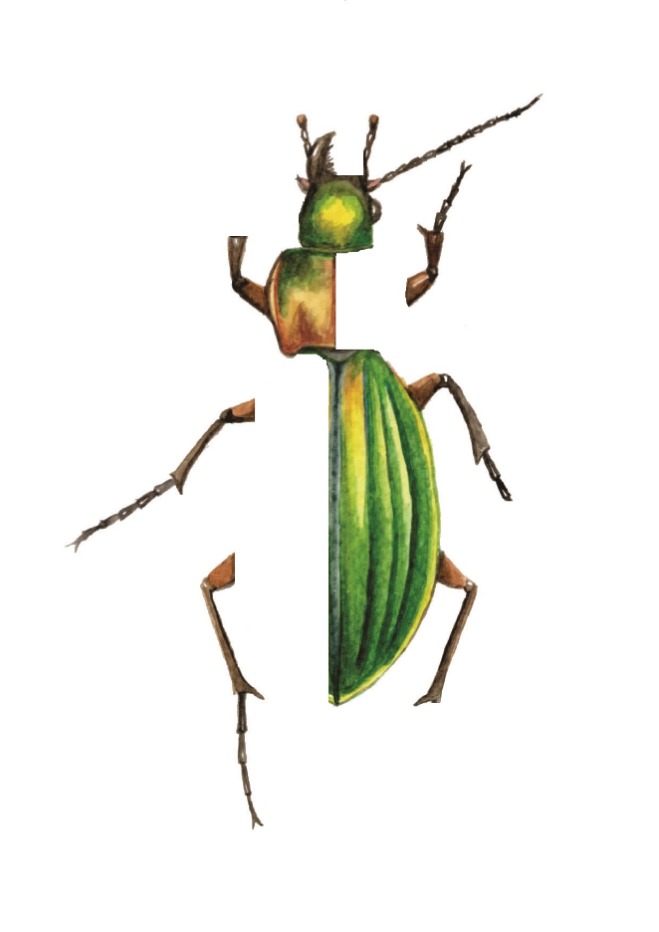 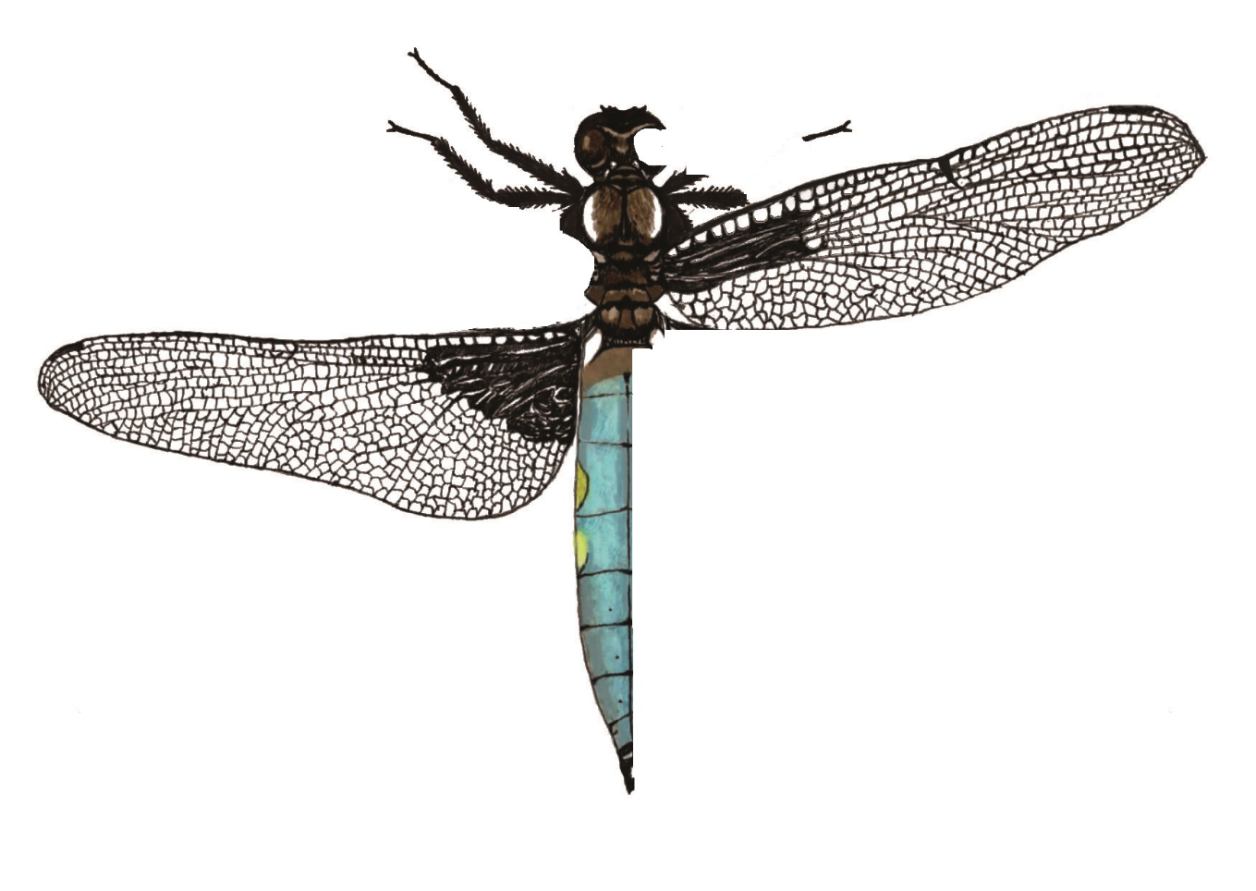 PL 3 STAVBA HMYZU IIUnavené slunéčko přiletělo na květinu s listy, na kterých bylo plno mšic. Mšice ostrým sosákem pronikaly pod pokožku rostliny a sály šťávu. „Je čas k obědu,“ prolétlo slunéčku hlavou, usadilo se na větvičce a začalo se s chutí krmit.Cvičení č. 1 Dokážeš vyjmenovat typy ústního ústrojí u hmyzu? Pozorně si přečti text a vypiš typy ústního ústrojí hmyzu. Střevlíci a ostatní brouci mají kousací ústní ústrojí k drcení přijaté potravy, ale také k jejímu uchopení a ulovení. Dalšími zástupci s kousacím ústrojím jsou mravenci, švábi a kobylky. Komáři, mouchy a mšice májí bodavě sací ústrojí k přijímání tekuté potravy, kterou získávají současným nabodáváním.Včely a čmeláci mají lízací ústní ústrojí a živí se snadno přístupnými tekutinami. Motýli mají sací ústní ústrojí, které nazýváme sosákem.Zde vypiš typy ústního ústrojí hmyzu:1_____________________________       2____________________________3_____________________________       4____________________________     Cvičení č. 2 Prohlédni si pozorně obrázky s typy ústních ústrojí, pojmenuj je a do tabulky napiš další zástupce hmyzu, kteří daná ústní ústrojí mají.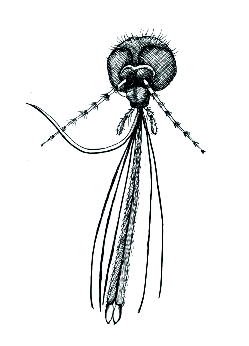 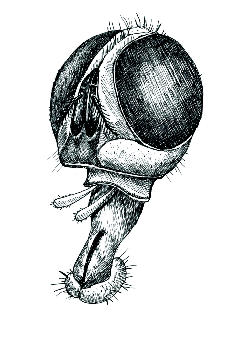 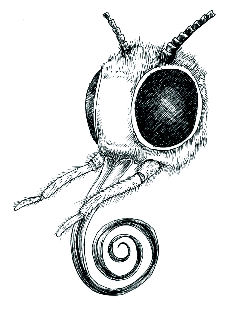 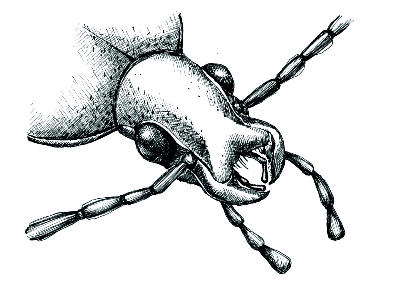  a)…………………                      b)…………………                   c) …………………                  d) …………………Cvičení č. 3 Také končetiny ledacos prozradí – kráčivé, skákavé, plovací, hrabavé, lapací, sběrné, záchytné.Prohlédni si pozorně obrázky s typy končetin, pojmenuj je a přiřaď dané zástupce hmyzu k určitému typu končetiny. 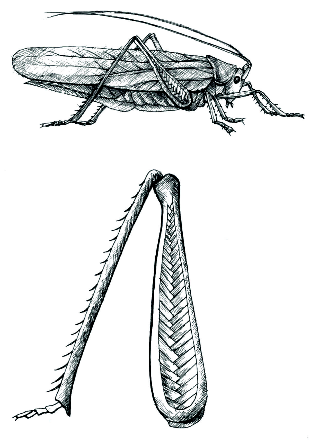 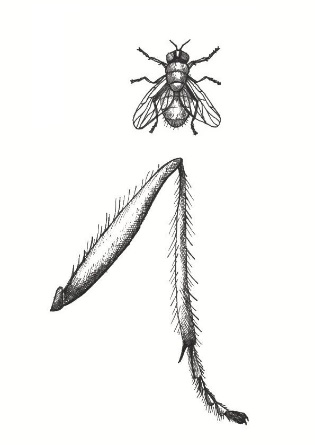 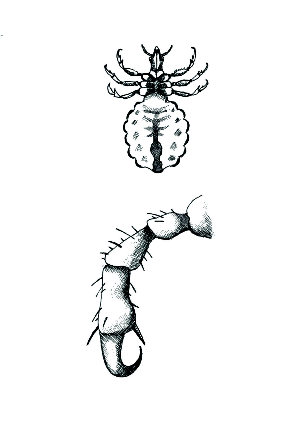 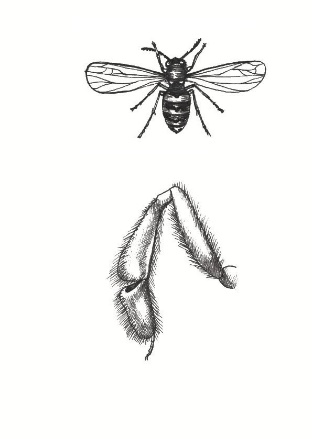        a)            			  b)               		 c)   	    		     d) PL 4 JAK VIDÍ HMYZ (1/2) (Příloha č. 1.4)Čas rychle ubíhal a brzy se setmělo. Slunéčko začalo hledat místo, kde by přečkalo noc. Letělo směrem k oblíbené zahradě a najednou bum, bác – narazilo do osvětleného okna sousedního domu. Už zase! Už zase ho zradily jeho složené oči určené nejen k vidění, ale i k navigaci.Cvičení č. 1 Prohlédni si složené oko hmyzu: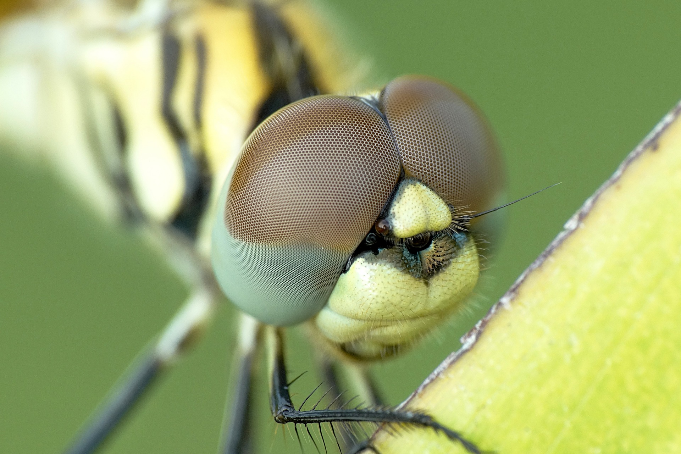 Obrázek č. 1 Složené oko vážkyCvičení č. 2 Doplň chybějící slova z nabídky níže:Složené oči jsou složeny z ………………………, což jsou jednotlivá, navzájem si podobná očka, která samostatně vnímají ………………………… . Každé z ………………………….  je trvale zaměřeno nepatrně jiným směrem. Z těchto jednotlivých obrazů pak živočich poskládá celkový …………………………….. obraz.  Velkou výhodou složených očí je schopnost lépe vnímat pohyb a velký ……………………… …………………………….,        díky němuž hmyz vidí i dozadu, čímž snižuje pravděpodobnost, že bude překvapen ………………………………… . Vyskytují se u většiny vývojových stádií hmyzu s …………………………… …………………………. . Složené oko je schopno určit polohu …………………………… či Měsíce i v případě, že jsou tato tělesa skryta za mraky. Je to schopnost zajímavá především pro létající hmyz, který díky této schopnosti používá zrak k navigaci.PL 4 JAK VIDÍ HMYZ (2/2) Cvičení č. 3 Vyber správnou odpověď:A Počet ommatidií je druhově závislý a velmi různorodý. V literatuře se udává:a) 100 – 1 000 očekb) 1 000 – 4 000 očekc) 6 – 28 000, obvykle 5 000 očekB Vnímání barev je zásadně odlišné od vnímání barev člověkem. Tento rozdíl je způsoben jinými zrakovými pigmenty (barvivy). Hmyz tedy:a) vnímá všechny barvy duhy	b) vnímá ultrafialové světlo, modrou, zelenou, žlutou, ale nepostřehne červenou barvuc) vnímá jenom zelenou a modrouC Říká se, že hmyz je přitahován světlem:a) není to pravdab) je to pravda, ale jedná se pouze o chybu v jeho navigačním chováníc) hmyz přitahuje teploPL 5 MIKROSKOPOVÁNÍ Protokol č. 1Laboratorní cvičení č. 1Jméno a příjemní: Třída: Datum:  

Téma:  

Úkol č. 1:  

Pomůcky:  
Materiál:  

Pracovní postup: 
Pozorování: 
Nákres pozorovaného materiálu: Zvětšení:			   Závěr:  PL 6 INVAZNÍ DRUH (Příloha č. 1.6)Odpoledne slunéčko letělo kolem okna, do něhož včera omylem narazilo. Nestačilo se divit, kolik jeho kamarádů slunéček sedělo na okně a vyhřívalo se na sluníčku. Bylo jich tam snad sto! Letělo směrem k nim, ale najednou se zarazilo. Něco není v pořádku. Ucítilo nebezpečí a rychle se odporoučelo. Pokud chceš vědět, co vylekalo naše slunéčko, vylušti tajenku. Křížovka:1. Hvězda, bez níž si neumíme představit život na Zemi.2. Sladkovodní i mořští měkkýši, jejichž schránka (lastura) je tvořena dvěma částmi.3. Základní stavební a funkční jednotka organismu.4. Symbióza zelených řas s houbami.5. ……………………………. sedmitečné.6. Je součástí společenství spojeného s medem.7. Prvok s tělem podobným pantoflíčku.8. Známe ho z pohádky Ferda Mravenec (Pytlík).9. Členovec o osmi končetinách.10. Plodnice této bílé houby je jedlá, dokud je uvnitř bílá.11. …………….. domácí, žije v blízkosti člověka, je přenašečkou mnoha choroboplodných zárodků.12. Malá muška, vyskytuje se všude tam, kde probíhá kvašení (zkažené ovoce).13. Pohoří v nejvýchodnější části ČR.14. Žije ve velkých koloniích, zejména v lese na zemi mají velká „staveniště“.15. Motýl, jehož larva se pohybuje tak, že přisunuje zadní část těla k přední a přitom se ohýbá.Tajenka: …………………………………………………………………... Pochází z Asie a pro své nadprůměrné schopnosti likvidovat mšice a jiné škůdce i díky vysoké plodnosti (2 000 vajíček za život) se stalo oblíbeným přirozeným nepřítelem škůdců vysazovaným na polích a v sadech v mnoha zemích Ameriky a Západní Evropy. Jenomže se začalo lanovitě šířit a začala jeho invaze na východ. V České republice se poprvé objevilo v roce 2006 a na podzim 2017 se již masově vyskytlo i v nejvýchodnější části naší republiky, v Beskydech. Je to zabiják. Potlačuje původní druhy slunéček tím, že je nakazí houbou hmyzomorkou, nebo se dovede našimi původními slunéčky i živit. Během podzimu je možné pozorovat velké skupiny slunéček, jež pořádají nálety na budovy, ve kterých chtějí přečkat zimu – protože ve své původní domovině přezimují v jeskyních.PL 7 ZÁSTUPCI MOTÝLŮ (Příloha č. 1.7)Cvičení č. 1 Napiš jména živočichů pod obrázek podle výkladu: 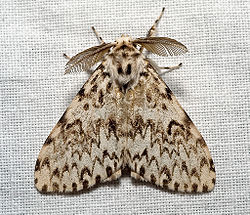 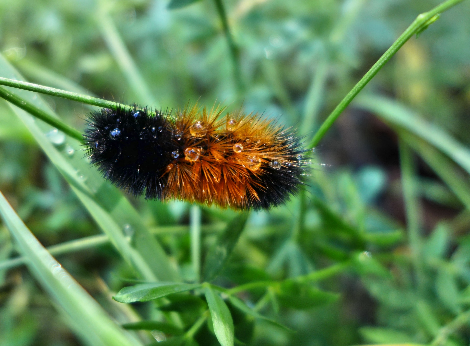 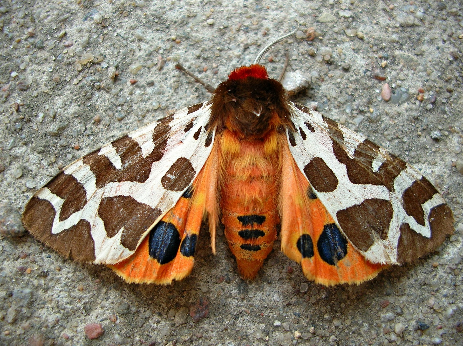 ………………………………….                           …………………………………                        …….…………………….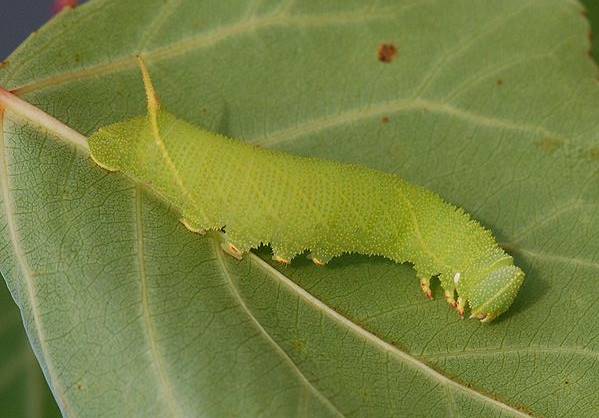 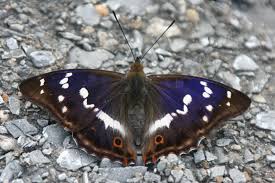 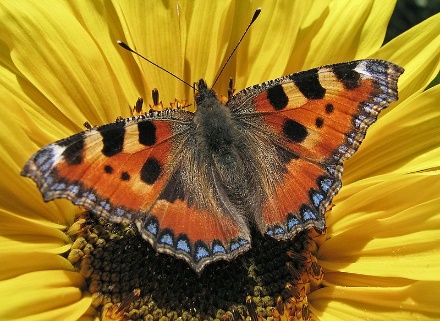 ………………………………….                           …………………………………                        …….…………………….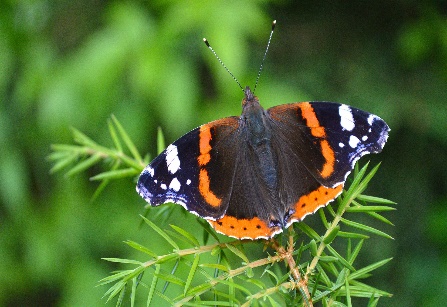 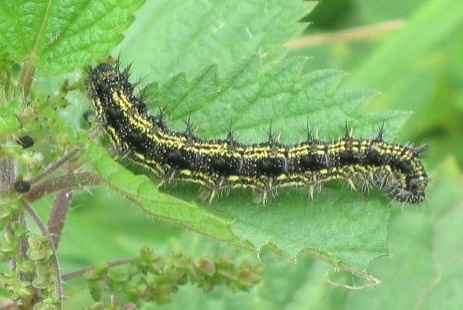 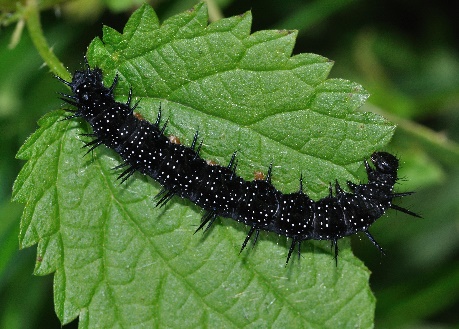 ………………………………….                           …………………………………                        …….…………………….Cvičení č. 2 Spoj housenku s jeho imagem:Cvičení č. 3 Znáš nějaký vztah mezi živnou rostlinou a motýlem? ……………………………………………………………………………………………………………………………………………………………………………………………………………………………………………………………………………………Cvičení č. 4 Popiš, jak by ses postaral o housenku.……………………………………………………………………………………………………………………………………………………………………………………………………………………………………………………………………………………PL 8 MOTÝLI (Příloha č. 1.8)Slunéčko letělo nad záhony se zelím a vidělo, jak se zelené housenky běláska zelného živí listy zelí. „Ty mají ale hlad!“ Není divu, zanedlouho se zakuklí a už nebudou potravu přijímat. A vylíhnou se z nich motýli s bělavými křídly s jednoduchou kresbou. Motýli (Lepidoptera = šupinokřídlí) – tito elegantní tvorové tvoří druhý největší řád po broucích. Na celém světě jich bylo objeveno přes 180 000 druhů, v České republice 3 400 druhů. Mají rozvinuty vysoce citlivé smysly (hmat, čich, zrak, u migrujících druhů je vyvinuta schopnost navigace). Patří mezi hmyz s proměnou dokonalou.Cvičení č. 1 Pokud z níže vypsaných písmen postupně vyškrtneš písmena názvu motýla BABOČKA ADMIRÁL, získáš název vědy, jež se zabývá motýly.B L E A P I B O D Č O P T K E A A R D O L M I O R G I Á E L             Motýly se zabývá …………………………………………………………….Cvičení č. 2 Doplň životní stadia hmyzu s proměnou dokonalou:VAJÍČKO         ……………………            …………………….           DOSPĚLECCvičení č. 3 Kromě motýlů mají proměnu dokonalou i další zástupci hmyzu. Z nabídky vyber po dvou zástupcích a zařaď je do správné skupiny:Motýli: …………………………………………………………………………………………Blechy: …………………………………………………………………………………………Brouci: …………………………………………………………………………………………Dvoukřídlí: …………………………………………………………………………………..Síťokřídlí: …………………………………………………………………………………….Blanokřídlí (štíhlopasí): ……………………………………………………………….Cvičení č. 4 Doplň věty slovy: denní, noční, larvaMotýly dělíme na …………………… – tykadla zakončena paličkou – a……………………….  – tykadla nitkovitá nebo hřebenovitá. Housenka je ………………………… motýlů.PL 9 MOTÝLÍ KŘÍDLA (Příloha č. 1.9)„Krása!“ obdivovalo malé slunéčko křídla motýlů, kteří na rozkvetlé louce létali z květu na květ a svými dlouhými ohebnými sosáky nasávali květní nektar. A ty barvy! Krásná podívaná!V každém řádku jsou rodové názvy jednoho nebo dvou motýlů (i pozpátku). Najdi je, vyškrtni a zbylá písmena zapiš za sebou pod tabulkou:Řešení: …………………………………………………………………………………………………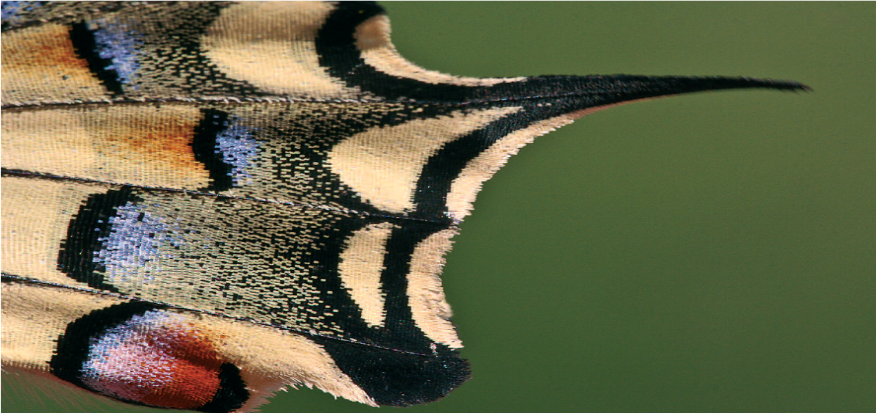 Čti pozorně: Motýl má dva páry blanitých křídel, která jsou hustě pokryta šupinkami. Šupinky jsou uloženy v řadách stejně jako tašky na střeše a tvoří neuvěřitelně komplikované struktury povrchu křídel. Uvnitř je barvivo. Nádherná barva však vzniká průchodem a lomem světla v šupinkách. Struktury jsou schopné rozkládat viditelné světlo a odrážet jen určité vlnové délky – často v závislosti na úhlu dopadu světelných paprsků – a jiné pohlcovat.Barva motýlů je důležitá pro rozeznání příslušníků stejného druhu, pro maskování či pro zastrašování nepřítele. Kromě barviva mohou šupinky obsahovat i feromony (látky vylučované za účelem komunikace mezi pohlavími stejného druhu).PL 10 DOROZUMÍVÁNÍ (Příloha č. 1.10)Najednou slunéčko zpozornělo. Z trávy se ozvaly nějaké cvrčivé zvuky. Hmyzí příbuzní se dorozumívali na dálku.Cvičení č. 1 Spoj zástupce hmyzu se způsobem zvukového dorozumívání. saranče			třením křídel o sebekomár		                          třením křídel o trny na končetinách			cvrček, kobylka	 	orgánem uloženým na boční straně zadečkucikáda			 	chvěním křídel při letu (např. rychlostí až 500krát za vteřinu)Cvičení č. 2 Napiš, k čemu slouží zvuk u hmyzu:Cvičení č. 3 Vyrob si svého zástupce hmyzu a vyzkoušej jeho zvuky.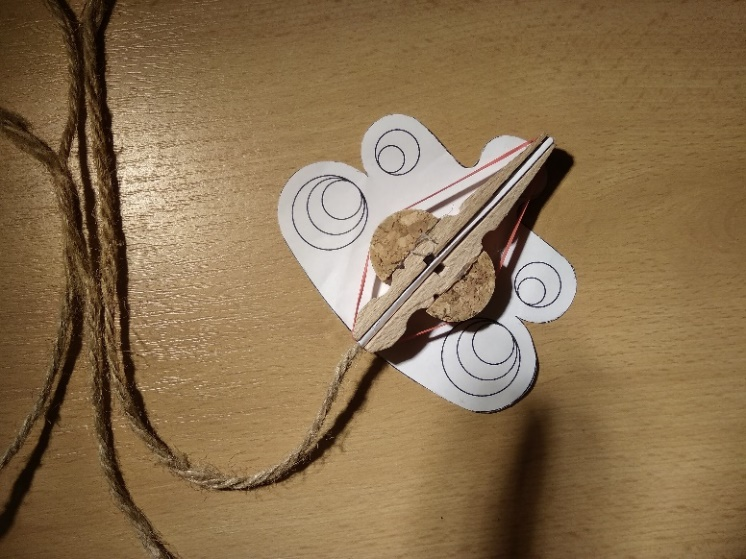 Návod:Budeš potřebovat: dřevěný kolíček na prádlo, korkovou zátku, pastelky, nůžky, nůž, provázek asi 1 m dlouhý, tavnou pistoli, nafukovací balónekPostup: 1. Z kolíčku odstraň ocelovou část.2. Podle vzoru níže vystřihni papírová křídla, můžeš si je vybarvit.3. Slož křídla na půl a dovnitř křídel podél čáry, která vznikla přepůlením, nalep provázek.4. Na složená křídla nalep z obou stran kolíčky.5. Na dřevěné části kolíčku upevni půlkruhy uřezané z korkové zátky.6. Na kolíčky natáhni „strunu“ – ustřihnutý proužek nafukovacího balónku. (můžeš jich vystřídat víc s různou velikostí a tloušťkou).7. Počkej chvíli, až všechno dobře uschne, rozprostři křídla, chyť za provázek a můžeš „bzučet“.Vzor křídel: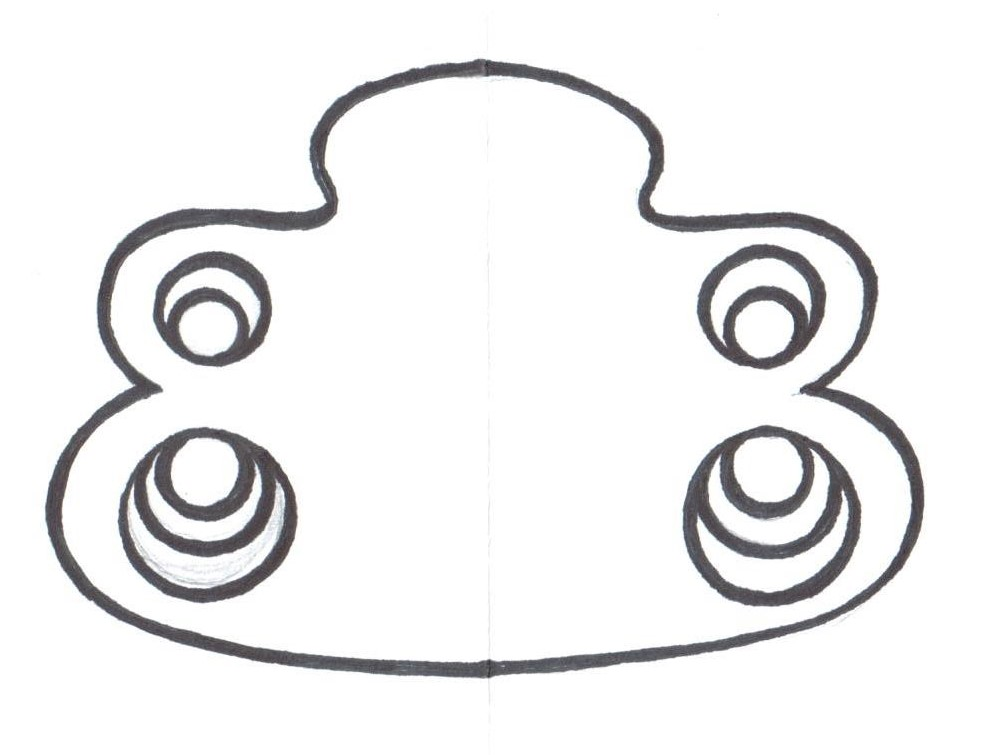 PL 11 PROMĚNA HMYZU (Příloha č. 1.11)Cvičení č. 1Jaké dva druhy proměny u hmyzu rozlišujeme?……………………………………………………………………………Cvičení č. 2Popiš čtyři fáze dokonalé proměny.1………………….2………………….3………………….4. ………………...Cvičení č. 3Vylušti: V této osmisměrce se dozvíš, kteří zástupci mají proměnu dokonalou a kteří nedokonalou. Vybraní zástupci, kteří jsou uvedeni vodorovně, mají proměnu dokonalou, a ti, kteří jsou uvedeni svisle, mají nedokonalou proměnu.Vypiš zástupce, kteří procházejí dokonalou proměnou (8): ………………………………………………………………………………………………………………………………………………..………………………………………………… Vypiš zástupce, kteří procházejí nedokonalou proměnou (5):………………………………………………………………………………………………………………………………………………..……………………………………………….....PL 12 ZÁSTUPCI HMYZU (Příloha č. 1.12)Napiš jména živočichů pod obrázek podle výkladu: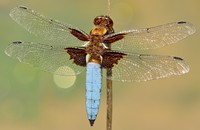 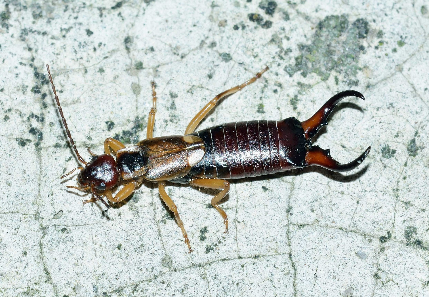 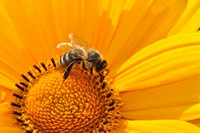 …………………………………                              .…………………………	                       ……………………………     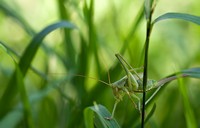 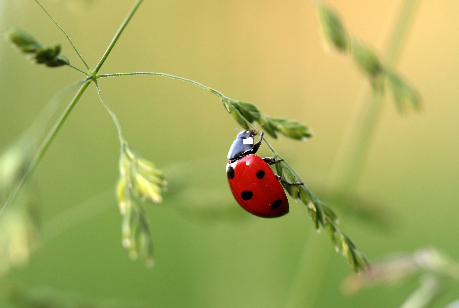 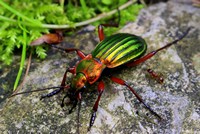 …………………………………                               ..…………………………	                       ……………………………     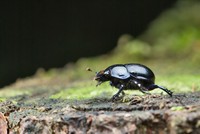 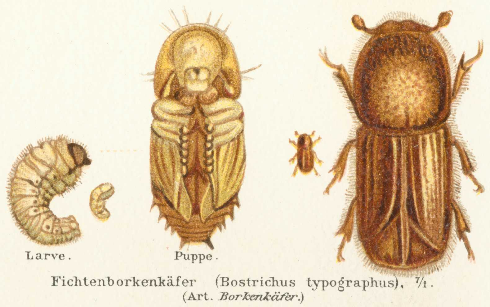 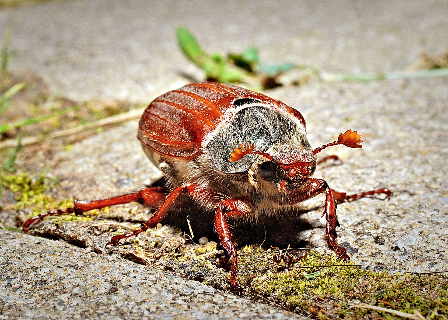 …………………………………                               ..…………………………	                       ……………………………     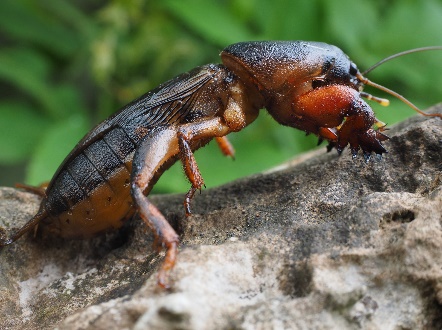 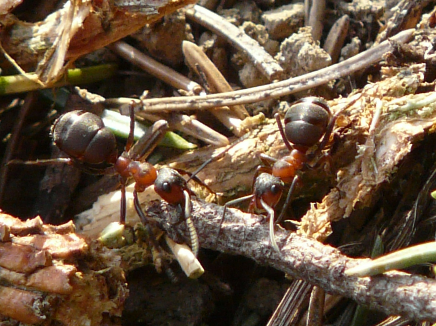 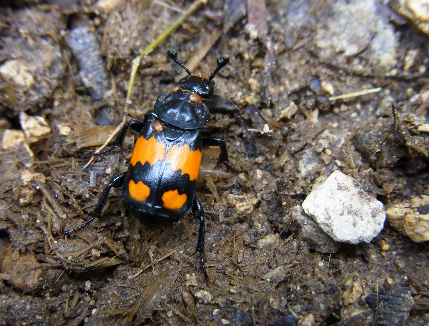 …………………………….…                                ………………………………                       ..…………………………PL 13 POZNÁVÁNÍ ŽIVOČICHŮ PODLE TEXTU (Příloha č. 1.13)Poznáš podle textu, o jakého živočicha se jedná?1. Tento druh patří mezi brouky. Měří 1–2 cm. Má modročerné krovky. Štít je hladký a krovky jsou podélně rýhované. Tykadla jsou paličkovitá. Brouk se nejraději zdržuje na pasekách, mýtinách a lesních cestách, kde nalezne dostatek potravy. Živí se hnijícími houbami a rozkládajícími se mršinami. Samička klade vajíčka do chodbiček, které pak zaplní trusem sloužícím jako výživa pro larvy. Vývoj larvy trvá 1 rok. Tento brouk je velice užitečný tím, že převrací a kypří půdu a obohacuje ji o humus.Odpověď:…………………………………………………………….2. Říká se jim zdravotní policie mezi brouky. Jejich krovky jsou krásně černo-oranžově zbarvené. Některé druhy ale mají krovky celé černé. Na hlavě mají velmi citlivá tykadla ve tvaru paličky. Živí se mršinami a trusem.Odpověď:…………………………………………………………….3. Dravý hmyz s širokým zadečkem, který může být modrý či žlutý. Dorůstá délky 4–5 cm a rozpětí křídel 7–8 cm. Tělo je štíhlé a hlava je pohyblivá. Ústní ústrojí je kousací. Oči jsou složené z mnoha malých oček. Larva tohoto hmyzu se vyvíjí ve vodě a je dravá. Odpověď:…………………………………………………………….4. Jedná se o blanokřídlý hmyz. Tělo je zbarvené do černé až červenohnědé barvy. Tento druh má zakrnělé žihadlo. Kusadla používá k obraně, transportu a porcování potravy. Tento hmyz má svou královnu, trubce a dělnice. Odpověď:…………………………………………………………….5. Jedná se o poměrně velký hmyz, samci dorůstají velikosti těla 3–3,5 cm, samice 2,7–3,8 cm. Samice mají dlouhé šavlovité kladélko. Zbarvení je jasně zelené. Má dlouhá křídla a dlouhé skákavé nohy. Proměna je nedokonalá.Odpověď: …………………………………………………………….PL 14 VÝZNAM HMYZU (1/2) (Příloha č. 1.14)Slunéčko, omámené krásou motýlů, usedlo na jednom z květů a odpočívalo. Loukou se procházela rodina s dětmi, které si nadšeně prohlížely motýly poletující sem a tam. Malá Anička si všimla, že na jednom okvětním lístku sedí slunéčko. „To je krásné!“ vykřikla a zkoušela vzít slunéčko do ruky. Ale slunéčko rozprostřelo křídla a uletělo někam do dáli…O motýlech se říká, že jsou symbolem kreativity, svobody a změny. Myslíte si, že motýli a slunéčka se vyskytují v přírodě jen pro naše potěšení? Určitě ne. Cvičení č. 1 Mohli byste na základě obrázku popsat význam hmyzu? Obrázek č. 1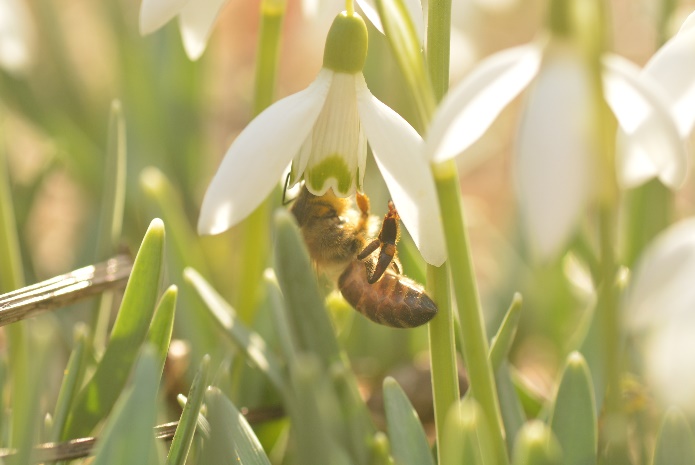 Cvičení č. 2 Je hmyz pro člověka prospěšný nebo škodící?Zařaď zástupce z nabídky:Prospěšní:                                                             Škodící:………………………………… 	                          ………………………………….…………………………………	                           ………………………………….…………………………………	                           ………………………………….…………………………………	                           ………………………………….PL 14 VÝZNAM HMYZU (2/2)Cvičení č. 3 Dokážeš vysvětlit větu: Škůdci jsou dílem člověka?(Nápověda: kácení lesů, pěstování mnoha stejných rostlin pohromadě – narušení křehké přírodní rovnováhy)Cvičení č. 4 Doplň věty:Jedním z nejužitečnějších hmyzích druhů vůbec je ……………………………, která má velký význam pro ………………………………………… mnoha zemědělských plodin, jako jsou např. ovocné stromy, řepka, slunečnice. V úlech produkují …………………………. – důležitou potravinu a lék. Díky němu máme včelí ……………………, mateří kašičku, pyl a včelí jed.Cvičení č. 5 Další otázky prodiskutujte ve skupinách:a) Co mohou způsobit chemické postřiky?b) Můžeme využít přirozené nepřátele (dravce a parazity) jako biologickou zbraň proti škůdcům?c) Vyřeší situaci např. doporučení vědců nepěstovat mnoho stejných rostlin pohromadě? (smíšené lesy, pestré záhony) d) Dokážete si představit život bez hmyzu?PL 15 ZE ŽIVOTA HMYZU (Příloha č. 1.15)Cvičení č. 1 V následujících dvou odstavcích jsou vypsány názvy druhů hmyzu. Vyškrtni ty zástupce, kteří mají proměnu nedokonalou.Cvičení č. 2 Vyškrtni všechna slova, která tvoří názvy rostlin a stromů, ze zbývajících písmen poskládej název brouka a napiš, co o něm víš. ………………………………………………………………………………………………………………………………………………………………………………………………………………………………………………………………………………………………Cvičení č. 3 Najdi na obrázku 10 druhů hmyzu, napiš jejich názvy a vybarvi je podle skutečnosti.Ilustrace č. 1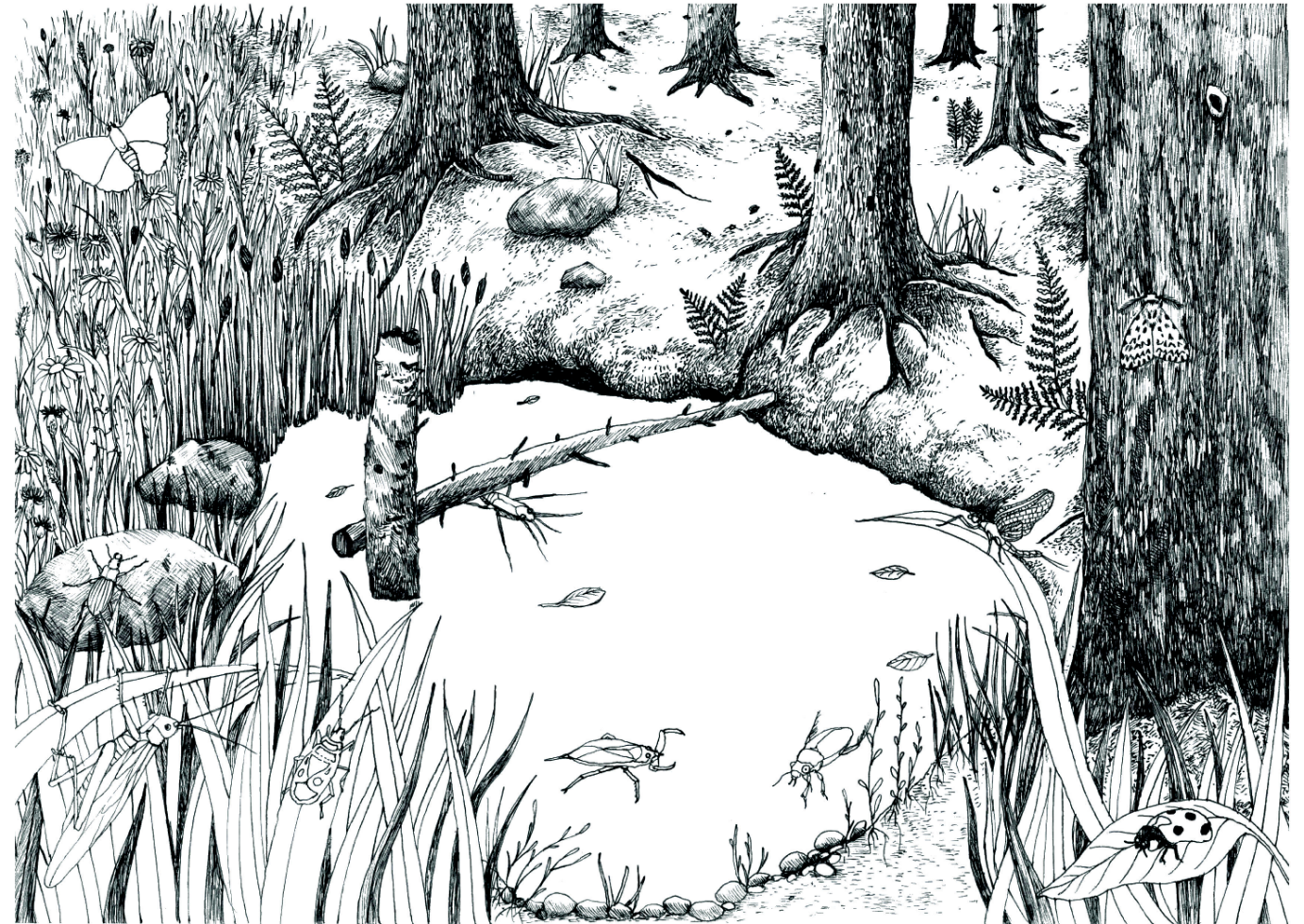 PL 16 OCHRANA HMYZU (Příloha č. 1.16)Odhmyzeno. Co se mohlo stát, že je tu dnes takové ticho? Nic nelétá a nic nebzučí.Cvičení č. 1 Jaká rizika hrozí krajině, v níž by nežil žádný hmyz?Cvičení č. 2 Vyhodnotíš svou zahradu nebo okolí školy? 1. Vidíš kolem sebe vysoký nebo nízký trávník?……………………………………………………2. Jsou na zahradě rozkvetlé rostliny či stromy?……………………………………………………3. Nachází se na zahradě odpadky?……………………………………………………4. Nachází se na zahradě hmyzí domečky?……………………………………………………5. Má hmyz na zahradě dostatek úkrytů?………………………………………………Cvičení č. 3 Navrhni, jak by se dala zahrada vylepšit, aby byla pro hmyz vhodnější:1………………………………………………………………2………………………………………………………………3………………………………………………………………4……………………………………………………………„Není louka jako louka, na různých loukách žije také různý hmyz.“ PL 17 VE VODÁCH A NA BŘEZÍCH (Příloha č. 1.17)Cvičení č. 1 Přiřaď názvy hmyzu ke správným obrázkům: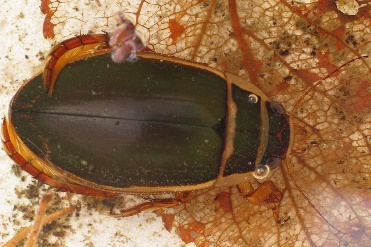 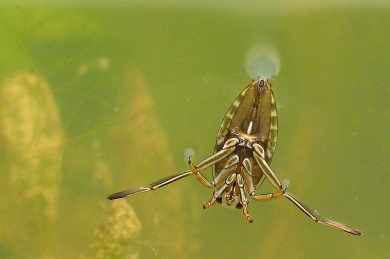 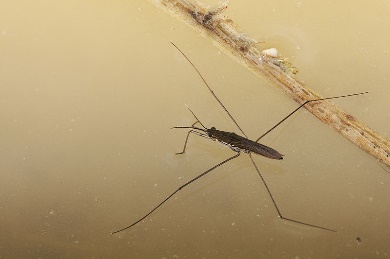 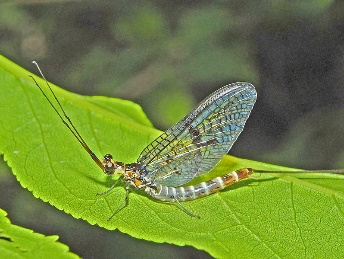 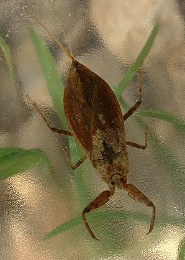 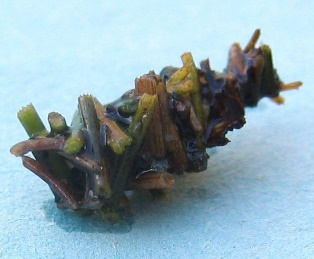 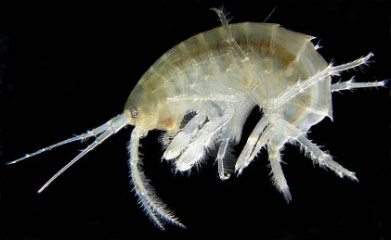 Cvičení č. 2 Vyškrtni názvy zvířat, která nežijí ve vodě, ze zbývajících písmen vylušti název hmyzu. Název:………………………Cvičení č. 3 Napiš zástupce vodního hmyzu:……………………………….……………………………….……………………………….……………………………….Cvičení č. 4 Napiš druhy rostlin, které rostou u vody či ve vodě.……………………………….……………………………….……………………………….……………………………….Cvičení č. 5 Může vodní hmyz létat?a) anob) neCvičení č. 6 Mezi vodní ploštice patří:a) splešťule blátiváb) potápník vroubenýc) bruslařka obecnád) jepice obecnáPL 18 ŽIVOT HROBAŘÍKA (Příloha č. 1.18)Cvičení č. 1 Podle čteného textu napiš minimálně 2 významy přírodě uhynulých zvířat: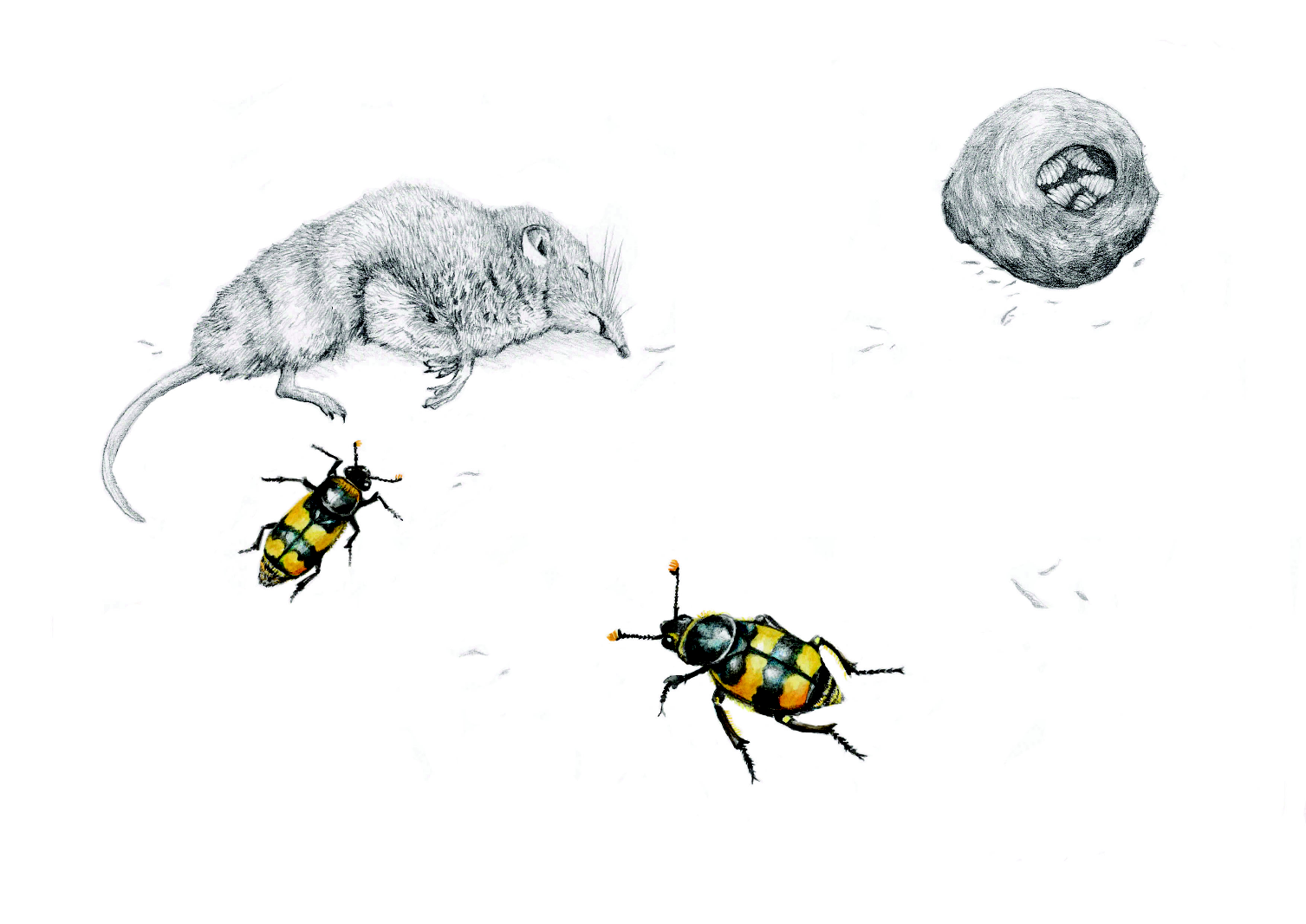 a)b)Cvičení č. 2 Zakroužkuj hmyz, který se živí uhynulými zvířaty:a) mrchožrout rudoprsýb) hrobařík obecnýc) mandelinka nádhernád) tesařík pilunaCvičení č. 3 Délka vývoje hrobaříka od vajíčka po dospělého jedince za normálních podmínek trvá?a) 15 – 20 dníb) 28 - 30 dní c) 45 – 50 dníCvičení č. 4 Co znamená pojem nekrofág?a) živočich, který spí ve speciálním vakub) živočich, který se živí mrtvým zvířetemc) živočich, který se živí živou potravouCvičení č. 5 Jak dlouho trvá hrobaříkům, než zahrabou svou potravu (např. myš)?a) 30 minb) 46 hodinc) 2–10 hodinCvičení č. 6 Co znamená, že jsou hrobaříci tzv. zdravotní policie lesa?a) hlídají les před predátoryb) dbají na pořádek v lesec) starají se o „úklid“ uhynulých živočichůPL 19 EXPERIMENTY (Příloha č. 1.19)Téma: Odchyt hmyzuCíl: Cílem experimentů je zjistit, jaké druhy se vyskytovaly v refugiálních pastech a na Moerického miskách. Datum:Místo mapování:Teplota vzduchu:Podmínky mapování:Poznámky: (zapiš a vyhodnoť okolní prostředí, odpadky, úkryty, kolik je zde stromů, ...)Pomůcky k výrobě: papírové ruličky, lýko, lepicí páska, 3 bílé plastové tácky, barvy (zelená, červená, žlutá), ocet, voda, jarCvičení č. 1 Vytvoř podle návodu refugiální past a pověs ji na strom:1) Slep k sobě lepicí páskou libovolný počet papírových ruliček.2) Naplň papírové ruličky suchým listím či slámou.3) Provázkem připevni refugiální past ke stromu a nech ji tam 48 hodin.Cvičení č. 2 Jaké skupiny bezobratlých si našel v refugiálních pastech?  (Můžeš vybrat více možností).a) škvořib) pavoucic) stonožkyd) plošticeCvičení č. 3 Vytvoř podle návodu Moerického misky: 1) Nabarvi s pedagogem každou plastovou misku jinou barvou (žlutou, zelenou, červenou).	2) Umísti misky do terénu (les, louka).3) Nalij do misek připravenou tekutinu (0,6 dl vody, 6 lžic soli a kapka jaru) a nech několik hodin na daném stanovišti (les, louka atd.).Jaká barva přilákala nejvíce hmyzu? PL 20 UMĚLÉ PREDAČNÍ EXPERIMENTY (Příloha č. 1.20)Cvičení č. 1 Podle obrázku vytvoř z plastelíny umělou housenku o velikosti 3–5 cm a šířce 1 cm. Můžeš zapojit fantazii a vytvořit i ostnatou a libovolně barevnou housenku.Cvičení č. 2 Připíchni pomoci špendlíku dvě umělé housenky v libovolné výšce na list stromu. Dej jednu do stínu a druhou na slunce. Cvičení č. 3 Poznáš podle „stop“, jací živočichové napadli housenku? ………………………………….………………………………….………………………………….………………………………….………………………………….………………………………….5 Příloha č. 2 – Soubor metodických materiálůhttp://ursuscentrum.cz/cz/03178-beskydy-pod-lupou.htmlPL 1 ŘÍŠE HMYZU – METODICKÝ LIST (Příloha č. 2.1)Cíl: Motivovat žáky k odhalování záhad „říše hmyzu“.1. a) Vyučující nechá žáka přečíst příběh Aničky a potom vyzve další žáky, aby odpověděli na otázky v tabulce. Pokud nebudou znát odpověď, mohou tipovat.    b) Vyučující čte otázky, žáci hlásí ANO nebo NE. Ptá se, proč zvolili tuto odpověď, respektive sám vysvětlí, proč je daná odpověď správná (viz řešení níže).    c) Účastníci mohou diskutovat, o čem už slyšeli a co je pro ně nové.Řešení tabulky:2. Ve druhé aktivitě si žáci připomenou taxonomii bezobratlých.Řešení:Kmen: ČLENOVCIPodkmen: VZDUŠNICOVCITřída: HMYZPL 2 STAVBA HMYZU – METODICKÝ LIST (Příloha č. 2.2)Cíl: Zopakovat s žáky stavbu hmyzích zástupců. 1. Učitel klade otázky tak, aby si žáci uvědomili, že: a) hmyz patří k členovcům – má tělo složené z článků i článkované končetinyb) většina zástupců má tři páry nohouc) jsou rozdíly v okřídlení – blanitá křídla, krovky, počet křídelUpozorní žáky, že existují zástupci hmyzu bez křídelŘešení:2. Žáci dokreslí chybějící části obrázků.		   kusadla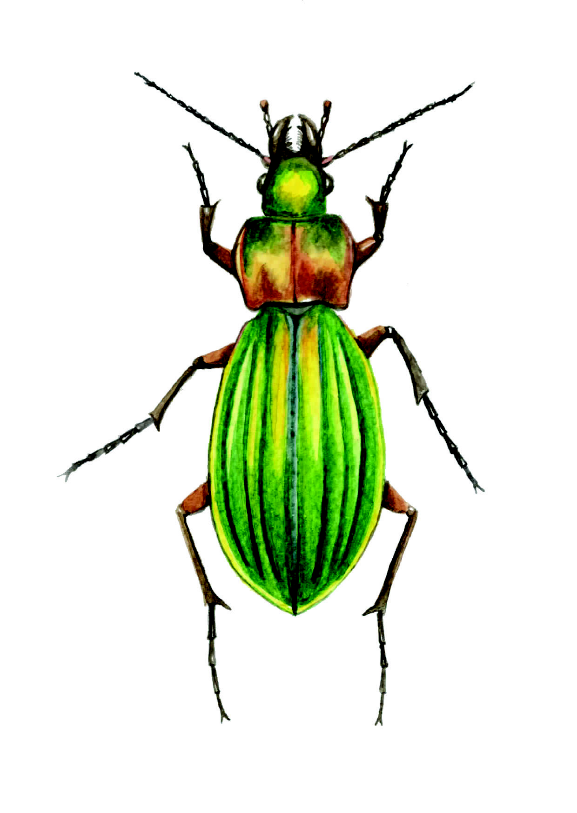 Ilustrace č. 1   								makadlahlava	tykadla	 oči	 hruď             krovky	končetiny             zadeček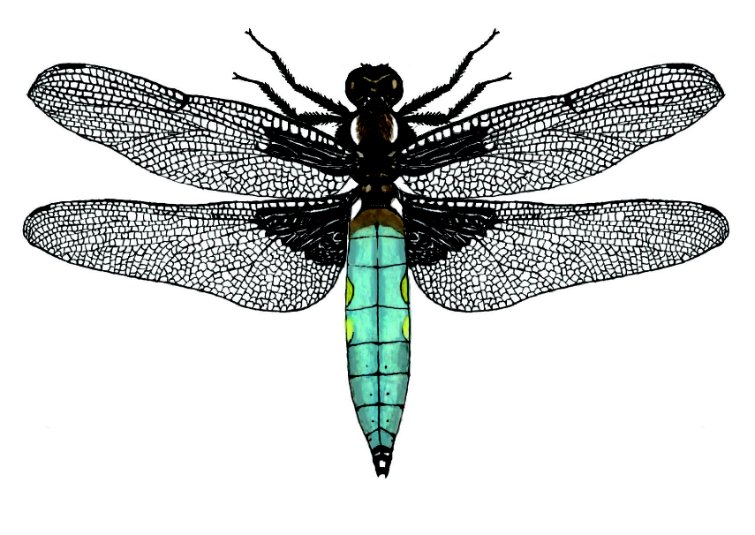 Ilustrace č. 2PL 3 STAVBA HMYZU II – METODICKÝ LIST (Příloha č. 2.3) Cíl: Upozornit žáky na přizpůsobení prostředí a rozmanitost způsobu života nejpočetnější skupiny živočichů, zejména způsoby obživy, s čímž souvisí stavba jejich těla, ústního ústrojí a končetin.Cvičení č. 1 Dokážeš vyjmenovat typy ústního ústrojí u hmyzu? Pozorně si přečti text a vypiš typy ústního ústrojí hmyzu. Střevlíci a ostatní brouci mají kousací ústní ústrojí k drcení přijaté potravy, ale také k jejímu uchopení a ulovení. Dalšími zástupci s kousacím ústrojím jsou mravenci, švábi a kobylky. Komáři, mouchy a mšice májí bodavě sací ústrojí k přijímání tekuté potravy, kterou získávají současným nabodáváním.Včely a čmeláci mají lízací ústní ústrojí a živí se snadno přístupnými tekutinami. Motýli mají sací ústní ústrojí, které nazýváme sosákem.Cvičení č. 2 Prohlédni si pozorně obrázky s typy ústních ústrojí, pojmenuj je a do tabulky napiš další zástupce hmyzu, kteří daná ústní ústrojí mají.Ilustrace č. 1             a) kousací úú		   b) sací úú		 c)   lízací úú		d)  bodavě sací Cvičení č. 3 Také končetiny ledacos prozradí – kráčivé, skákavé, plovací, hrabavé, lapací, sběrné, záchytné.Prohlédni si pozorně obrázky s typy končetin, pojmenuj je a přiřaď dané zástupce hmyzu k určitému typu končetiny. Ilustrace č. 2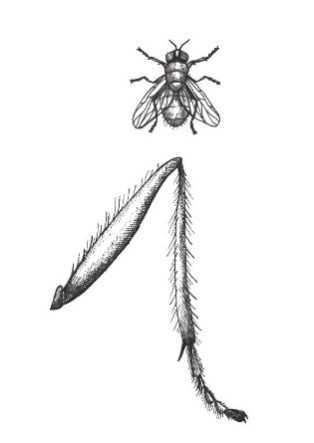 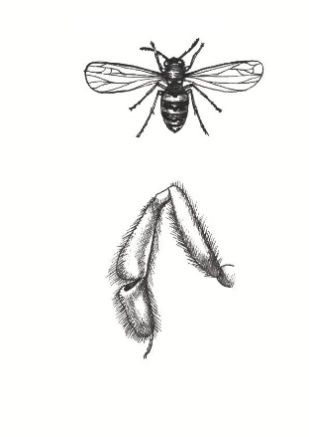 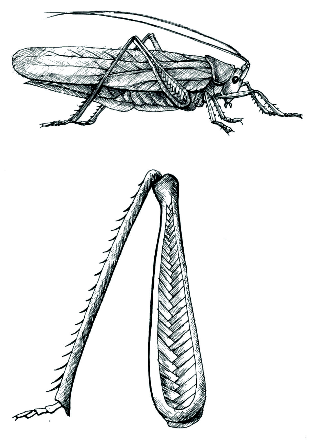 a) skákavé	                    b) kráčivé	                            c) záchytné	             d) sběrné Další: přilnavé (třásněnky), přísavkovité (samci potápníků), plovací (některé ploštice a potápníci), stridulační (saranče), končetiny uzpůsobené pohybu po hladině (vodoměrky a bruslařky).      PL 4 JAK VIDÍ HMYZ – METODICKÝ LIST (Příloha č. 2.4)Cíl: Porovnat složené oko hmyzu a jednoduché oko savce, zamyslet se nad obrazem, který vzniká ve složeném oku.1. Účastníci si prohlédnou obrázek znázorňující složené oko a v zadání č. 2 doplní z nabídky chybějící pojmy a odpoví na tři otázky. Pokud nevědí, mohou tipovat. Řešení je na PL dole.Obrázek č. 1Řešení:2. Doplň chybějící slova z nabídky níže:Složené oči jsou složeny z …ommatidií…………., což jsou jednotlivá, navzájem si podobná očka, která samostatně vnímají …obraz….. . Každé z ……ommatidií………………..  je trvale zaměřeno nepatrně jiným směrem. Z těchto jednotlivých obrazů pak živočich poskládá celkový …mozaikový……. obraz.  Velkou výhodou složených očí je schopnost lépe vnímat pohyb a velký …zorný.…… ……úhel…………, díky němuž hmyz vidí i dozadu, čímž snižuje pravděpodobnost, že bude překvapen ..predátorem………... . Vyskytují se u většiny vývojových stádií hmyzu s …..proměnou nedokonalou…………. . Díky složeným očím je hmyz schopen určit polohu ………Slunce……………………. či Měsíce i v případě, že jsou tato tělesa skryta za mraky. Je to schopnost zajímavá především pro létající hmyz, který díky této schopnosti používá zrak k navigaci.3. Správné odpovědi: A c; B b; C b;    PL 5 MIKROSKOPOVÁNÍ – METODICKÝ LIST (Příloha č. 2.5)Cíl: Pomocí lupy a mikroskopu pozorovat části těla hmyzu, zdokonalit se při tvorbě mikroskopických preparátů a práci s mikroskopem.Příprava: Živočišný materiál mohou donést žáci, učitel připraví potřebný počet mikroskopů a preparátů s částmi těla hmyzu (hlava, složené oko, tykadla, ústní ústrojí, končetiny apod.).Žáci si zopakují zásady mikroskopování, prohlédnou si připravený materiál (včelu, mouchu, motýla) lupou a části těla hmyzu na preparátech mikroskopy. Vyberou jeden preparát a zhotoví jejich nákres do připraveného protokolu laboratorní práce (PL 3). Do protokolu musíme zaznamenat:Vzor vyplněného protokolu se nachází na straně č. 94Protokol č.1Laboratorní cvičení č.1Jméno a příjemní: Třída: Datum: kdy se provádělo cvičení Téma: tematický celek, kterého se cvičení týká
Úkol č. 1: (č. jen tehdy, pokud budeme vykonávat víc úkolů) název prvního úkolu
Pomůcky: vyjmenuj všechny pomůcky, které jsi k pozorování/ pokusu používal
Materiál: vyjmenuj všechen živočišný i jiný materiál, který jsi k pokusu potřeboval
Pracovní postup: 1. Na podložku polož tělo hmyzu a lupou si prohlédni stavbu těla. Popiš, ze kterých částí je tělo složeno.                                 2. Pozoruj mikroskopem připravený preparát částí těla hmyzu a nakresli je. Pozorování: zapiš, co jsi pozoroval
Nákres pozorovaného materiálu: s nadpisem, kreslíme tužkou schematické nákresy max. 10 x 10 cm bez rámečku, popisné čáry tužkou podle pravítka, popis zásadně perem, dole píšeme zvolené zvětšení okulár x objektiv.  

Zvětšení:
Závěr: do závěru napiš, co jsi pokusem zjistilVzor vyplněného protokolu		Protokol č.1Laboratorní cvičení č.1Jméno a příjemní: Aneta VolnáTřída: 6. třídaDatum:  5. 5. 2020

Téma:  Vnější stavba těla hmyzu

Úkol č. 1:  Zkoumání vnější stavby křídla motýla

Pomůcky:  Mikroskop, potřeby k mikroskopování, lupa, pinzeta, mikroskopické preparáty
Materiál:  Živočišný materiál – křídlo motýla

Pracovní postup: Na podložku jsem umístila křídlo motýla. Na mikroskopu jsem použila 125x zvětšení. 
Pozorování: Za pomocí mikroskopu jsem zjistila, že křídlo motýla se skládá z malinkatých šupinek, které do sebe v řadách zapadají. Pod mikroskopem jsem si detailněji prohlédla šupinky.  Nákres pozorovaného materiálu: 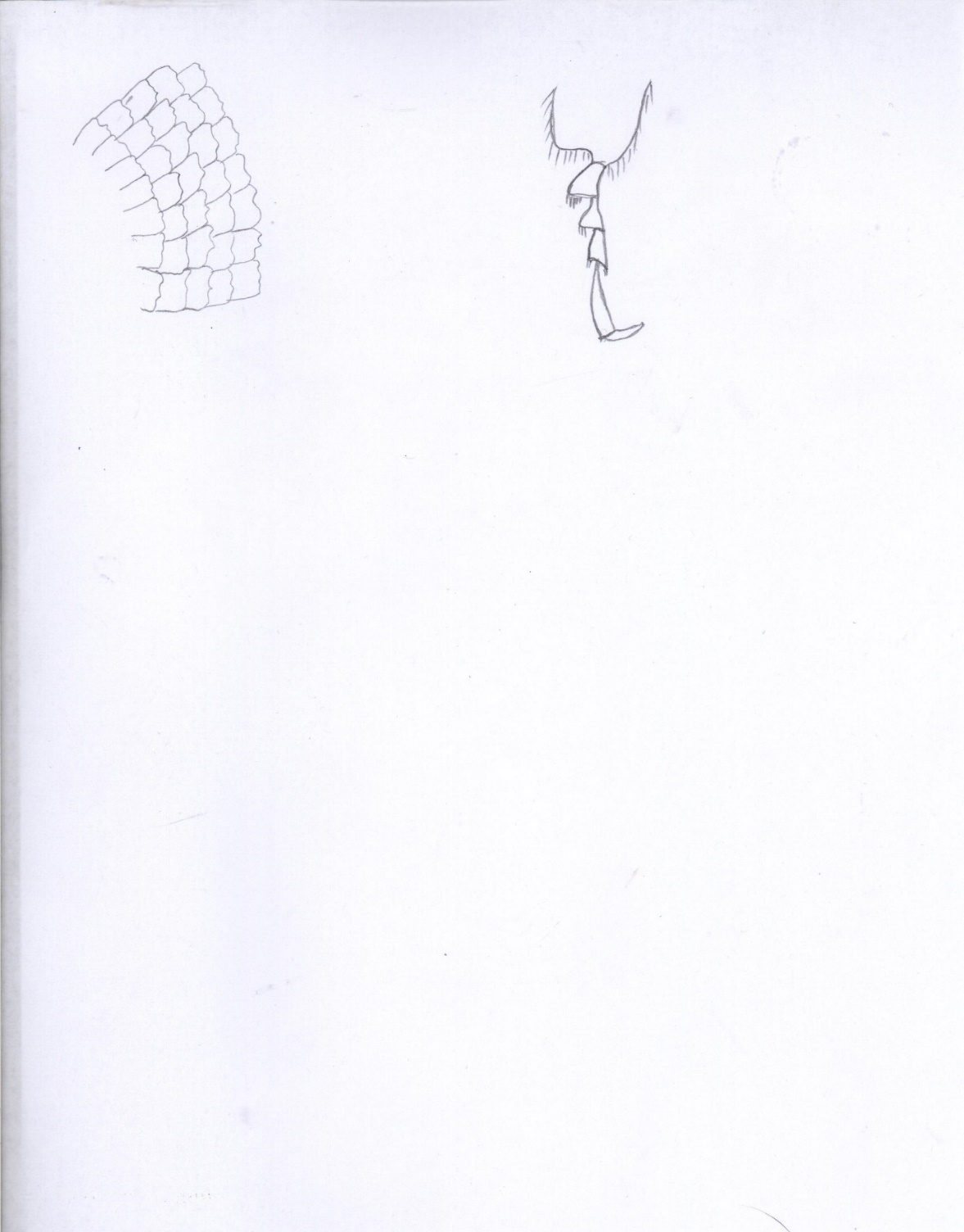 
1. šupiny křídla motýla 				    Zvětšení: 125 x				   Závěr: Pozoroval jsem křídlo motýla a zjistila jsem, že je složeno se stovky drobných šupinek. PL 6 INVAZNÍ DRUH – METODICKÝ LIST (Příloha č. 2.6)Cíl: Seznámit žáky s druhem berušky, který měl být využit jako tzv. biologický boj proti škůdcům, ale se stal kvůli svým speciálním schopnostem druhem invazním. Žáci vyluští tajenku a přečtou si text pod křížovkou.Řešení: Slunéčko východníPL 7 ZÁSTUPCI MOTÝLŮ - METODICKÝ LIST (Příloha č. 2.7)Cvičení č. 1 Napiš jména živočichů pod obrázek podle výkladu:přástevník medvědí 	                     přástevník medvědí housenka		  bekyně mniška   babočka kopřivová			batolec duhový                         batolec duhový – housenka  babočka admirál	             	       bab.admirál – housenka                       bab. kopřivová – housenkaPřástevník medvědíJedná se o nočního motýla, který obývá okraje lesů, zahrady, hory a podhůří do 600 metrů. Vytváří pouze jednu generaci v roce, která létá od června do září. Housenky se živí mnoha druhy rostlin. Rozpětí křídel se pohybuje od 5 do 7 cm. Jeho krásně pestrá křídla naznačují, že je jedovatý. Housenky mají velice zřetelné chlupy, které slouží k obraně před predátorem. Dospělí jedinci sají nektar z květů. Bekyně mniškaJedná se o druh motýla, jehož housenky způsobují kalamitní stav v lesích žírem na jehličí dřevin. Jméno je odvozené z nenápadného zbarvení křídel. Rozpětí křídel se pohybuje od 3,5–5,5 mm. Samečci mají krásná hřebenitá tykadla, samička nosí nitkovitá tykadla. Mniška má bílá křídla s černými proužky. Právě od nich je odvozeno druhové jméno mniška, protože připomínají oděv jeptišek. Jedna samička za svůj život dokáže naklást až 300 vajíček, které uloží pod kůru stromů. Větší larvičky požírají jehličí a pupeny. Po dvou až třech týdnech se začínají líhnout motýli. Dospělí motýli nepřijímají potravu a žijí 9–14 dní. Ve smíšených lesích není nebezpečná, kalamitní stav způsobuje v důsledku monokultur. Jedna housenka dokáže poškodit přibližně 1000 jehlic. Batolec duhovýJedná se o denního motýla. Jeho zbarvení se liší podle úhlu dopadu slunečního světla, a to od fialové po tmavě modrou a naopak. Tento druh lze vidět od června do srpna, pohybuje se na lesních cestách, na okraji smíšených lesů a na rozsáhlých pasekách. Má rád zdechliny, trus, hnijící ovoce a vlhká místa. Samičky se zdržují v korunách stromů. Housenky se vyvíjejí od července na vrbách. Housenka zimuje na větvičkách stromů. Jedná se o ohrožený druh. Babočka kopřivováJedná se o jednoho z našich nejhojnějších motýlů, který není vázán na konkrétní stanoviště. Rozpětí křídel je 2–3 cm. Živnou rostlinou je kopřiva dvoudomá. Z vajíčka se po 12 dnech vylíhne housenka, která začne produkovat vlákno, ze kterého si staví „hnízdo“. Dospělí motýli sají nektar z květů. Housenky babočky kopřivové jsou požírány vosami. Babočka admirálPatří mezi největší denní motýly v ČR. Rozpětí křídel je 5–6 cm. Můžeme ji spatřit od května do června. Zbarvení křídel je tmavě hnědé s oranžově-červenými pruhy. Tento motýl se vyskytuje na okraji lesů a v zahradách. Housenky jsou černé s bílými tečkami a živí se kopřivami.Cvičení č. 2 Spoj housenku s jeho imagem:3. Co je živná rostlina a znáš nějaký druh? Kopřiva dvoudomáMateřídouška vejčitá4. Starost o housenku:1. Najdi housenku na živných rostlinách: babočka kopřivová (kopřiva)2. Opatrně housenku sejmi z listu či větvičky stromu a dej ji do nádobky3. Dbej, aby byl v nádobce dostatek přístupu vzduchu 4. Dno nádobky vystel hlínou nebo papírovou utěrkou5. Do nádoby umísti několik větviček6. Udržuj v nádobce vlhkost – rozprašovač s odsátou vodou 7. Najdi vhodnou rostlinu pro housenku8. Pokud nevíš, která rostlina je pro housenku hostitelská, experimentuj s listy různých druhů rostlin. Nejlepší způsob je nasbírat výběr listů rostlin vyskytujících se v okolí místa, kde jste housenku našli.9. Udržuj listy čerstvé10. Nedělej si starosti s vodou na pití. Housenky nepotřebují pít – veškerou potřebnou hydrataci získávají z potravy11. Neznepokojuj se, pokud housenka přestane jíst a pohybuje se jen velmi pomalu 12. Ujisti se, že kukla visí nad zemí13. Vyčisti nádobu a udržuj v ní vlhkost14. Po vykuklení motýla jej pusť venPL 8 MOTÝLI – METODICKÝ LIST (Příloha č. 2.8)Cíl: Zopakovat s žáky proměnu dokonalou, její stadia, řády a zástupce s důrazem na motýly.1. Učitel přečte úvodní část o berušce a položí žákům otázku – co vědí o motýlech. Po diskuzi vyzve žáky, aby si v PL přečetli další text o motýlech a vyřešili první zadání: B L E A P I B O D Č O P T K E A A R D O L M I O R G I Á E LMotýly se zabývá …LEPIDOPTEROLOGIE…….Učitel může zkontrolovat, jestli žáci znají název vědy o hmyzu – entomologie.2. Žáci doplní chybějící stadia proměny dokonalé:VAJÍČKO          LARVA          KUKLA          DOSPĚLECa řeší 3. a 4. zadání – mohou mít k dispozici obrázky zástupců (i kvůli tvaru tykadel).3. Kromě motýlů mají proměnu dokonalou i další zástupci hmyzu. Z nabídky vyber po dva zástupce a zařaď je do správné skupiny:Motýli: babočka admirál, lišaj smrtihlav Blechy: blecha obecná, blecha obrovská Brouci: střevlík zlatolesklý, světluška menší Dvoukřídlí: moucha domácí, tiplice Síťokřídlí: zlatoočka obecná, mravkolev běžný Blanokřídlí (štíhlopasí): mravenec lesní, včela medonosná 4. Doplň věty (slovy denní, noční, larva): Motýly dělíme na denní – tykadla zakončena paličkou – a noční – tykadla nitkovitá nebo hřebenovitá. Housenka je larvou motýlů.Vyučující zkontroluje odpovědi. Zeptá se, jaké denní nebo noční motýly žáci znají.Denní: bělásek, modrásek, žluťásek, babočka, hnědásek, okáč, jasoňNoční: lišaj, můra, přástevník, mol, píďalka, martináč, bekyněPL 9 MOTÝLÍ KŘÍDLA – METODICKÝ LIST (Příloha č. 2.9)Cíl: Seznámit žáky se stavbou křídel a mechanismem vzniku rozmanitých barev.Účastníci vyřeší první úkol, prohlédnou si obrázky a přečtou přiložený text o barvě motýlích křídel.Učitel může připomenout:a) pokud se dotýkáme křídel motýla, na prstech nám ulpívají barevné šupinkyb) důležitost procesu líhnutí motýlů z kukly – právě kvůli barvámc) „melanin v šupinách vytváří rezavé, hnědé a černé odstíny mnoha druhů motýlů. Specifickou vlastností melaninu je, že je schopen absorbovat a na teplo přeměnit energii škodlivého ultrafialového záření, čímž chrání buňky před poškozením. Ten samý melanin, který barví motýlí křídla, způsobuje hnědnutí lidské pokožky po opálení, tmavou barvu vlasů a oční duhovky. Geneticky podmíněný nedostatek nebo naopak nadbytek melaninu má za následek vznik albinismu (světlých forem), respektive melanismu (tmavých forem), u celé řady živočišných druhů, včetně motýlů“. (Vojtíšek 2013)d) vzhledem k tomu, že motýli mají na křídlech velice jemné šupinky, není vhodné se jich dotýkat. Mohlo by dojít k porušení křídel a motýl by mohl uhynout. 1. V každém řádku jsou rodové názvy jednoho nebo dvou motýlů. Najdi je, vyškrtni a zbylá písmena zapiš za sebou pod tabulkou:Řešení: Krása motýlích křídelPL 10 DOROZUMÍVÁNÍ – METODICKÝ LIST (Příloha č. 2.10)Cíl: Seznámit děti se způsoby dorozumívání hmyzu, vyrobit bzučícího zástupce hmyzu.1. Na začátku aktivity může vyučující „zabzučet“ na hračce a upozornit tak na zvuky hmyzu. Pedagog může pustit zvuky hmyzu z https://www.youtube.com/watch?v=6mr1SfSV33o, https://www.youtube.com/watch?v=iHm7buoOM0E.2. Děti se pokusí spojit zástupce hmyzu se způsobem dorozumívání. Řešení:   saranče			  třením křídel o sebe   komár		              třením křídel o trny na končetinách			   cvrček, kobylka	 	  orgánem uloženým na boční straně zadečku   cikáda			  chvěním křídel při letu (např. rychlostí až 500krát za vteřinu)3. Vyučující má připraven obrázek s orgánem uloženým na boční straně zadečku:Ilustrace č. 1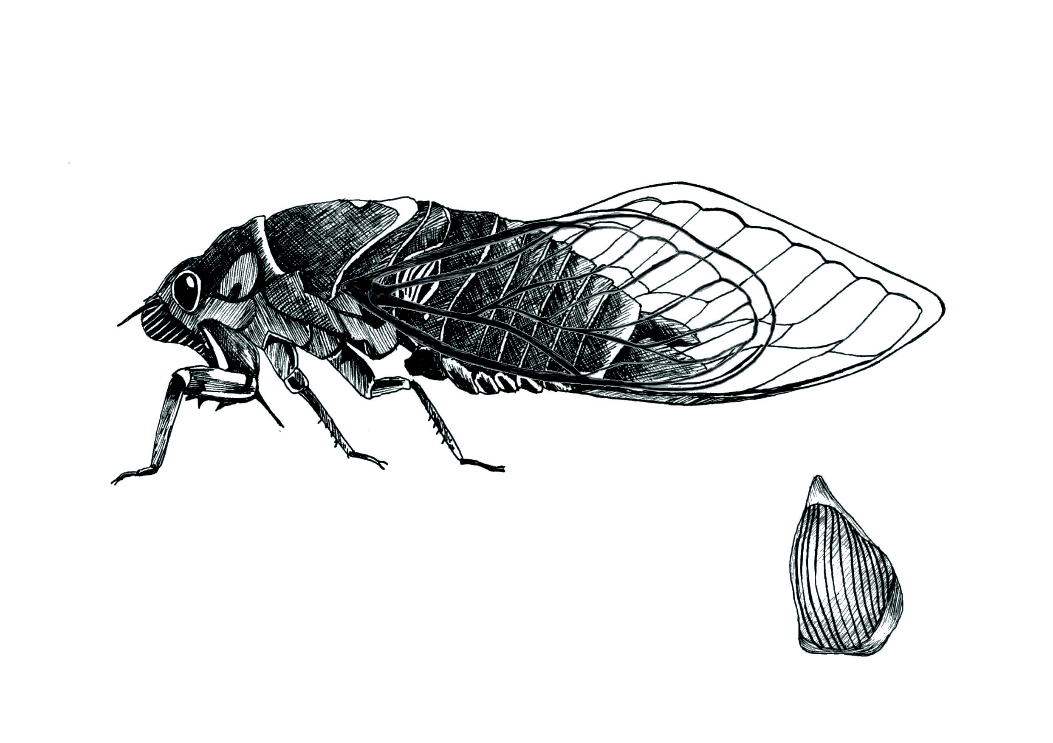 4. Žáci diskutují o tom, k čemu slouží dorozumívání hmyzu – samci využívají zvukový orgán k vábení samiček. Samičky slyší jejich zvuk a bezpečně ho rozeznají od jiných zvuků. Sameček s nejlepším „zpěvem“ se stane otcem jejich potomků. Vyučující upozorní na to, že např. u komárů je tomu naopak – samečkové zachytí zvuky samičky tykadly, která jsou peříčkovitě rozvětvená.5. Každý si zhotoví bzučící hračku – vyučující žáky vede k tomu, aby si ustřihli pár různých proužků z nafukovacích balónků tak, aby získali různé zvuky.Obrázek č. 1Obrázek č. 26. Nakonec se vyučující ptá, jestli žáci neznají ještě jiný způsob dorozumívání na vzdálenost:– dorozumívání pachem – feromony, které vylučují samičky i samci – vyhledávání opačného pohlaví– optická komunikace – světélkování (světlušky)– včelí tancePL 11 PROMĚNA HMYZU – METODICKÝ LIST (Příloha č. 2.11)Cíl: Seznámení s proměnou hmyzu a jejími fázemi. Poznámka:Žáci si mohou zapamatovat mnemotechnickou pomůcku: písmeno N ve slově NEDOKONALÁ značí, že je zde nymfa, NE znamená, že zde není kukla.Dokonalá proměna začíná písmeny D – dospělec, písmeno O pak připomíná vajíčko.Kukla má klidové stádium, než se promění v dospělce. Řešení:Cvičení č. 1. Jaké dva druhy proměny rozlišujeme u hmyzu?…dokonalá a nedokonalá…Cvičení č. 2. Popiš čtyři fáze dokonalé proměny.1 vajíčko2 larva3 kukla4 dospělecCvičení č. 3 Vylušti V této osmisměrce se dozvíš, kteří zástupci mají proměnu dokonalou a kteří nedokonalou. Vybraní zástupci, kteří jsou uvedeni vodorovně, mají proměnu dokonalou, a ti, kteří jsou uvedeni svisle, mají nedokonalou proměnu.Řešení:Zástupci dokonalé proměny:mravenec, lýkožrout, včela, chrobák, vosa, chroust, slunéčko, babočkaZástupci nedokonalé proměny:vážka, škvor, kobylka, jepice, krtonožkaPL 12 PROMĚNA HMYZU – METODICKÝ LIST (Příloha č. 2.12)Cíl: Žák se formou obrázků a výkladu seznámí s těmito 11 druhy z říše hmyzu.1. Napiš jména živočichů pod obrázek podle výkladu:Obrázek č. 1				Obrázek č. 2			Obrázek č. 3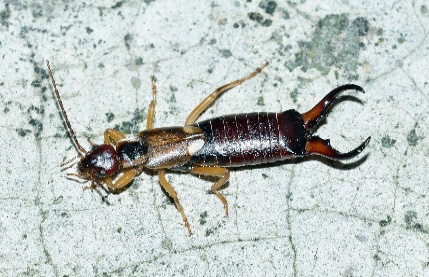 Obrázek č. 4				Obrázek č. 5			Obrázek č. 6Obrázek č. 7				Obrázek č. 8			      Obrázek č. 9Obrázek č. 10				Obrázek č. 11			Obrázek č. 12	 
Žák se formou obrázků a výkladu seznámí s těmito 11 druhy z říše hmyzu.„Hmyz je krásný i nenápadný, nesmírně užitečný i škodlivý.“1. Včela medonosnáVčela medonosná patří mezi blanokřídlý hmyz se sociální, stanovenou dělbou práce. Ve včelím společenstvu rozlišujeme královnu matku, dělnice a trubce. Včely dokáží létat průměrnou rychlostí 24 km/h. Včely patří mezi důležité opylovače.2. Vážka ploskáDravý hmyz s širokým zadečkem, který může být modrý či žluto-hnědý. Dorůstá délky 4–5 cm a rozpětí křídel 7–8 cm. Tělo je štíhlé a hlava je pohyblivá. Ústní ústrojí je kousací. Oči jsou složené z mnoha malých oček. Larva tohoto hmyzu se vyvíjí ve vodě a je dravá.3. Škvor obecnýŠkvor dosahuje délky až 2 cm. Tělo je zbarvené do hnědé barvy, končetiny jsou oranžové. Typickým znakem jsou klíšťky na konci zadečku. Samci mají klíšťky větší než samičky. Pod krovkami jsou ukryta velká křídla ve tvaru vějíře. Tento škvor je aktivní v noci a je všežravec. Když chce vysunout křídla, musí zasunout klíšťky pod krytky. Samice se pečlivě stará o vajíčka a nymfy. Vajíčka olizuje a převrací, tím udržuje vhodné podmínky pro jejich vývoj. Často se stává, že matka uhyne, stává se pak potravou pro své potomky. Délka života se pohybuje od jednoho roku do roku a půl.4. Střevlík zlatolesklýPatří k větším druhům našich střevlíků. Denně spotřebuje více potravy, než sám váží. Živí se brouky, slimáky a hmyzem. Střevlík zlatolesklý dorůstá délky 18 až 28 mm.5. Slunéčko sedmitečnéSlunéčko sedmitečné patři mezi brouky. Dosahuje délky 1 cm. Krovky jsou červeně zbarvené s černými tečkami. Larva je šedočerná se žluto-oranžovými skvrnami. Slunéčka se dožívají 2 let a pohlavní dospělost završí až po prvním roce. V nebezpečí vylučuje žlutou látku, která svou chutí a jedovatostí odpuzuje predátory. Tento brouk je velice užitečný, jelikož se živí mšicemi.6. Kobylka zelenáKobylka zelená patří mezi rovnokřídlý hmyz. Samci dorůstají 34 mm a samice 38 mm. Samice mají nápadné kladélko. Kobylka zelená má jasně zeleně zbarvené tělo. Pro člověka jsou larvy velmi užitečné, jelikož se živí mšicemi. Dospělí jedinci loví větší hmyz. 7. Lýkožrout smrkovýLýkožrout smrkový patří do skupiny brouků lidově označovaných jako kůrovci. Jedná se o malého brouka s válcovitým tělem o velikosti 4–5,5 mm. Dospělá larva je dlouhá 4–5 mm a má bílou barvu se žlutohnědou hlavou. Dospělí brouci napadají oslabené nebo poražené stromy smrku ztepilého, pod jehož kůrou tráví většinu života. Živí se lýkem, které zajišťuje transport vody a živin ve stromu, což může vést až k jeho úhynu.8. Chroust obecnýChroust obecný je velký brouk o délce 3 cm. V polovině 20. století byl téměř vyhuben kvůli používání pesticidů. Dospělí brouci mohou způsobovat holožíry na listnatých stromech, larvy žijí pod zemí a poškozují kořínky zemědělských plodin, keřů a stromů do věku 20 let. V některých zemích jsou chrousti využíváni v gastronomii. 9. Chrobák lesníTento druh patří mezi brouky. Měří 1–2 cm. Má modročerné krovky. Štít je hladký a krovky jsou podélně rýhované. Tykadla jsou paličkovitá. Brouk se nejraději zdržuje na pasekách, mýtinách a lesních cestách, kde nalezne dostatek potravy. Živí se hnijícími houbami a rozkládajícími se mršinami. Samička klade vajíčka do chodbiček, které pak zaplní trusem sloužícím jako výživa pro larvy. Vývoj larvy trvá 1 rok. Tento brouk je velice užitečný tím, že převrací a kypří půdu a obohacuje ji o humus.10. Hrobařík malýKrovky jsou krásně černo-oranžově zbarvené. Jiné druhy hrobaříků mají krovky celé černé. Na hlavě mají velmi citlivá tykadla ve tvaru paličky. Živí se mršinami a trusem. Říká se jim zdravotní policie.11. Mravenec lesníMravenec lesní je teplomilný sociální hmyz patřící do skupiny tzv. lesních mravenců, řád blanokřídlých. Čelo, temeno hlavy a celý zadeček je černohnědý (až černý), hruď červenohnědá. Tento druh má na konci zadečku zakrnělé žihadlo s jedovou žlázou obsahující známou kyselinu mravenčí. Kusadla plní mnoho funkcí (obrana, transport materiálu, porcování potravy). Mravenci mají proměnu dokonalou. 12 Krtonožka obecnáKrtonožka obecná patří mezi rovnokřídlý hmyz, který je přizpůsobený žít pod zemí. Tělo je hnědé s jemnými chloupky. Samičky dorůstají až do délky 60 mm, samci jsou o něco menší 35-45mm. Přední nohy jsou přizpůsobené hrabání v zemi. Krtonožky jsou dravé a loví hlavně hmyz, kroužkovce a měkkýše. Larvy se vyvíjejí až dva roky. Imago žije od dubna do října. Poznámka:Vhodné aktivity k danému listu: Žák předčítá daný text svým spolužákům, kteří hledají správnou odpověď. Žák, který řekne správnou odpověď, může vyhledat odpovídající obrázek ze sady, kterou má pedagog připravenou.PL 13 POZNÁVÁNÍ ŽIVOČICHŮ PODLE TEXTU – METODICKÝ LIST (Příloha č. 2.13)      Řešení:1. Chrobák lesní2. Hrobařík menší3. Vážka ploská4. Včela medonosná5. Kobylka zelenáPL 14 VÝZNAM HMYZU – METODICKÝ LIST (Příloha č. 2.14)Cíl: Přivést žáky k  přemýšlení o křehké přírodní rovnováze.Řešení:Cvičení č. 1 Žáci pomocí obrázku sami určí význam hmyzu     (opylovači)Obrázek č. 12. Řešení: Pro člověka prospěšní: včela medonosná – jedním z nejužitečnějších hmyzích druhů vůbec, med – důležitá potravina a lék, včelí vosk, mateří kašička, pyl, včelí jedvážky – dravci, konzumují velké množství much, komárů, motýlůbourec morušový – užitečný motýl, jehož housenky se živí listy morušovníku a ústy produkují tekutou hmotu, která rychle utuhne v hedvábné vláknohrobařík – zahrabává uhynulá drobná zvířata – potrava pro larvyPro člověka škodící:blechy, vši – paraziti člověka, savců mšice – paraziti rostlinobaleči (stejnokřídlí) – škůdci ovocných stromůmouchy, komáři – přenašeči některých vážných onemocnění červotoč, kůrovec – lýkožrout smrkový – škůdci dřevin Cvičení č. 3 Učitel vede diskuzi: Škůdci jsou dílem člověkaVysvětlení: Při zakládání lesů, polí a zahrad narušujeme křehkou přírodní rovnováhu. Ničíme přirozené prostředí dravých živočichů a tito dravci z prostředí zmizí. Tím vlastně nevědomky pomáháme býložravým živočichům, kterými se dravci živí. Navíc často pěstujeme mnoho stejných rostlin pohromadě – býložravci mají dostatek potravy a mohou se rychle množit – vznikají škůdci.Cvičení č. 4 Doplň věty:Jedním z nejužitečnějších hmyzích druhů vůbec je….včela medonosná……………, která má velký význam pro …opylování…..……… mnoha zemědělských plodin, jako jsou např. ovocné stromy, řepka, slunečnice. V úlech produkují ………med………. – důležitou potravinu a lék. Díky němu máme včelí ……vosk……, mateří kašičku, pyl a včelí jed.Cvičení č. 5 Další otázky žáci prodiskutují ve skupinách, pak sdělí kamarádům, k čemu dospěli.a) Co mohou způsobit chemické postřiky? Jsou drahé, narušují les i jeho okolí, krátkodobé působení.b) Můžeme využít přirozených nepřátel (dravců a parazitů) jako biologickou zbraň proti škůdcům? Ano – hmyzožravé ptáky, dravý hmyz, cizopasníky, kteří škůdce napadají.c) Vyřeší situaci např. doporučení vědců nepěstovat mnoho stejných rostlin pohromadě? (smíšené lesy, pestré záhony) – škůdci se mohou přemnožit především v narušeném prostředí.d) Dokážete si představit život bez hmyzu? Kvůli opylování rostlin – nikoli.PL 15 ZE ŽIVOTA HMYZU – METODICKÝ LIST (Příloha č. 2.15)Cíl: Upevnit si poznatky z předchozích PL. Řešení:Cvičení č. 1 V následnících dvou odstavcích jsou vypsány názvy druhů hmyzu. Vyškrtni ty, které mají proměnu nedokonalou.Cvičení č. 2 Vyškrtni všechna slova, která tvoří názvy rostlin a stromů, ze zbývajících písmen poskládej název brouka a napiš, co o něm víš. Chrobák lesníJe to brouk, který má modročerné krovky. Živí se mršinami a hnijícími houbami. Cvičení č. 3 Najdi na obrázku 10 druhů hmyzu, napiš jejich názvy a vybarvi je podle skutečnosti.Řešení: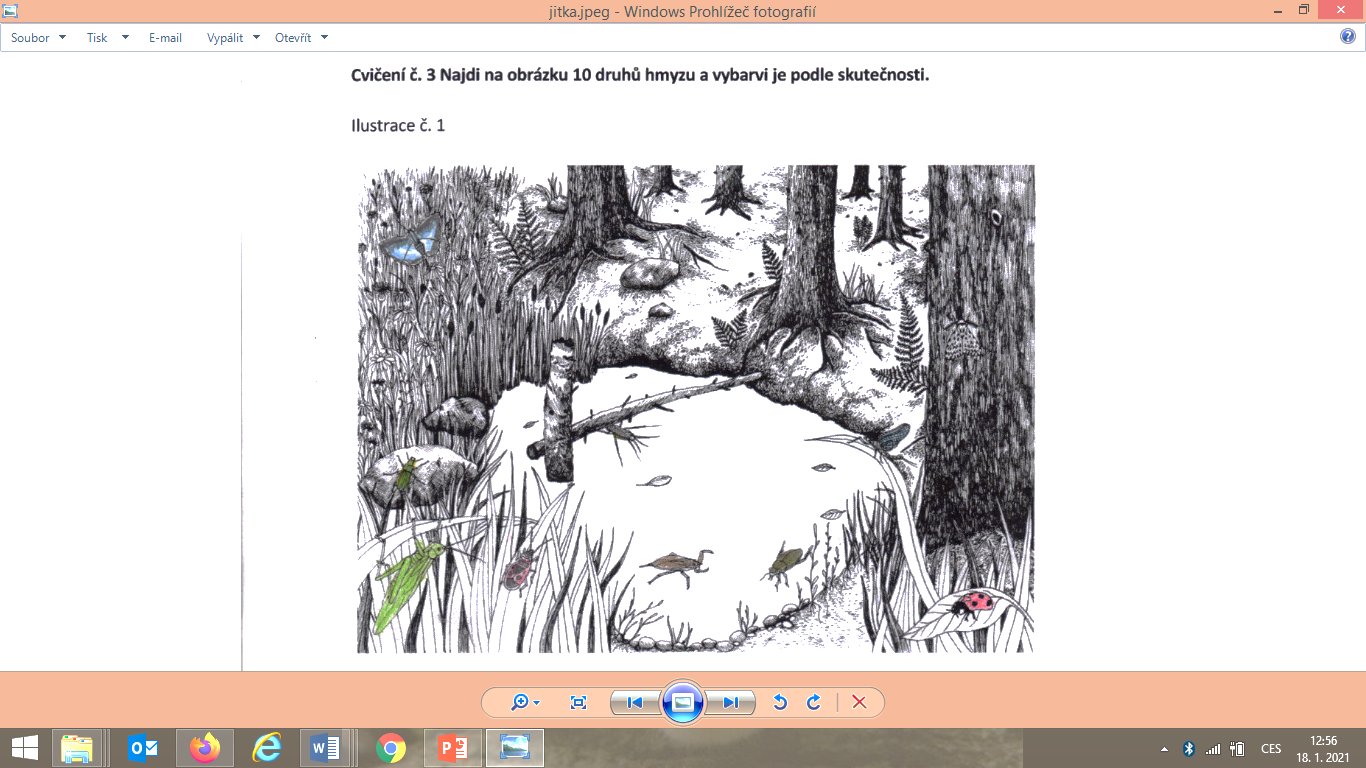 PL 16 OCHRANA HMYZU – METODICKÝ LIST (Příloha č. 2.16)Cíl: Pedagog formou diskuze seznámí žáky s důvody, proč je důležitá ochrana hmyzu, s jejími metodami. 1. Účastníci odpovědí na otázku, co si představují pod pojmem ochrana hmyzu:  Vyučující ukáže dětem dva obrázky, na kterých bude pustá krajina a rozkvetlá louka, vyzve žáky, aby si představili důsledky absence hmyzu v krajině, přičemž by měli žáci dojít k následujícím závěrům:a) hmyz je důležitý, jelikož opyluje rostlinyb) udržuje v ekosystému rovnováhuc) některé druhy hmyzu rozkládají jiné složky (trus, mršiny a další)d) stává se také potravou pro jiné organismye) jsou to také bioindikátory Cvičení č. 2 Žáci na příkladu zahrady v blízkém okolí a předložených otázek zhodnotí její vhodnost coby biotopu pro hmyz. Vyhodnotíš svou zahradu nebo okolí školy? 1. Vidíš kolem sebe vysoký nebo nízký trávník?Nízký/vysoký2. Jsou na zahradě rozkvetlé rostliny či stromy?ANO/NE3. Nachází se na zahradě odpadky?ANO/NE4. Nachází se na zahradě hmyzí domečky?ANO/NE5. Má hmyz na zahradě dostatek úkrytů?ANO/NECvičení č. 3 Napiš, co by se dalo vylepšit na vaší zahradě:(např. výsadba původních rostlin, divoký koutek, hmyzí hotel, hromádka listí, mrtvé dřevo, atd…)Ochrana hmyzupestrá krajinabez pesticidůbez chemikáliívhodné zemědělství2. V případě, že účastníci ústně nepopíší dané obrázky, mohou tento úkol napsat na pracovní list. Vyučující probere s žáky tento text: Většina motýlů potřebuje ke svému životu živnou rostlinu, ale také vhodné úkryty, které jim umožní přežití při nepříznivém počasí. Dlouhodobě klesá početnost dříve běžných druhů. Děti se mohou setkat s pojmem deštníkový druh, to znamená, že když ochráníme jeden druh, pomůžeme tím i jiným – dalším druhům. Výsadba vhodných stromů a rostlin či ponechávání mrtvého dřeva v lesích – zvýšíme tím diverzitu hmyzu. PL 17 VE VODÁCH A NA BŘEZÍCH - METODICKÝ LIST (Příloha č. 2. 17)Cvičení č. 1 Přiřaď názvy hmyzu ke správným obrázkům:Cvičení č. 2 Vyškrtni názvy zvířat, která nežijí ve vodě, ze zbývajících písmen vylušti název hmyzu. Název: chrostíkCvičení č. 3 Napiš zástupce bezobratlých živočichů, které znáš:……………………………….……………………………….……………………………….Cvičení č. 4 Napiš zástupce rostlin, které rostou u vody či ve vodě:……………………………….……………………………….……………………………….………………………………..Cvičení č. 5. Může vodní hmyz létat?a) anob) neCvičení č. 6 Mezi vodní ploštice patří:a) splešťule blátiváb) potápník vroubenýc) bruslařka obecnád) jepice obecnáPL 18 ŽIVOT HROBAŘÍKA – METODICKÝ LIST (Příloha č.2.18)Cíl: Seznámit žáky se životem hrobaříka a jeho významem pro přírodu.Text k ilustraci:Mrtvola ozářená slunečními paprsky. Malý, roztomilý čumáček a ulepená šedohnědá srst s holým ocáskem. Na mladého mrtvého rejska se začíná slétávat rozmanitý hmyz, který je zastoupen mouchami a brouky. Někteří se zde přišli pouze nasytit, jiní naopak více než na sebe myslí na své potomky. Ví, že tělíčko může poskytnout dostatek potravy pro vývoj příští generace. Někteří do mrtvolky jen nakladou vajíčka, jiní zde položí již vylíhlé larvy. Krásní velcí brouci hrobaříci však mají mnohem pokročilejší metodu. Mrtvolka rejska a místo, kde se nalézá, je pro pohřbení ideální, ale sameček hrobaříka ví, že sám by moc nezmohl. Začne tedy na rejskovi tančit svůj svatební tanec, aby přilákal samičku. Vypustí ze zadečku specifickou látku, která má přivábit samičku, ale zároveň přiláká i další samečky, kteří se rovněž pustí do námluv. Pouze nejsilnější pár nakonec získá nárok na tělíčko. Musí si ale pospíšit. Musí rejska pohřbít a upravit si ho do požadovaného tvaru. Toto řemeslo ovládají hrobaříci dokonale. Svýma nohama vytvoří propadlinu, do které vtlačí střed tělíčka tak, že rypáček a zadní nožky směřují vzhůru. Samo pohřbení rejska je ovšem jen příprava k naplnění mateřské péče o potomstvo. Mrtvolku je zapotřebí dobře konzervovat, aby vydržela dostatečně dlouho na to, aby se mohla další generace plně vyvinout. Pomocí nožek tělo rejska uhlazují, nakonec se hrobaříkům podaří uhníst jej v kuličku. Samička naklade vajíčka do země kolem mrtvolky. Až nyní po těžké práci může samička prokousnout vrch kuličky a nasává potravu z rejska. Po vydatném jídle kuličku zahrabe. Samička po 5 dnech od nakladení vajíček přiletí k mrtvolce, opatrně rozhrne cestičku k potravě tak, aby se slabé larvy neporanily o kusy písku či jiného hrubého materiálu. V chodbičce zůstane po samičce pach, který napoví larvičkám, kudy mají jít. Larvy prolézají chodbu k potravní kuličce a čekají na matku, která je v prvních hodinách života musí sama krmit. Po šesti dnech larvy dorostou délky tří centimetrů a jejich larvální stádium končí. Zakuklí se v půdě a po dvou týdnech se promění v krásného brouka. Celý vývoj od vajíčka až po dospělce trvá necelý měsíc. Ilustrace č. 1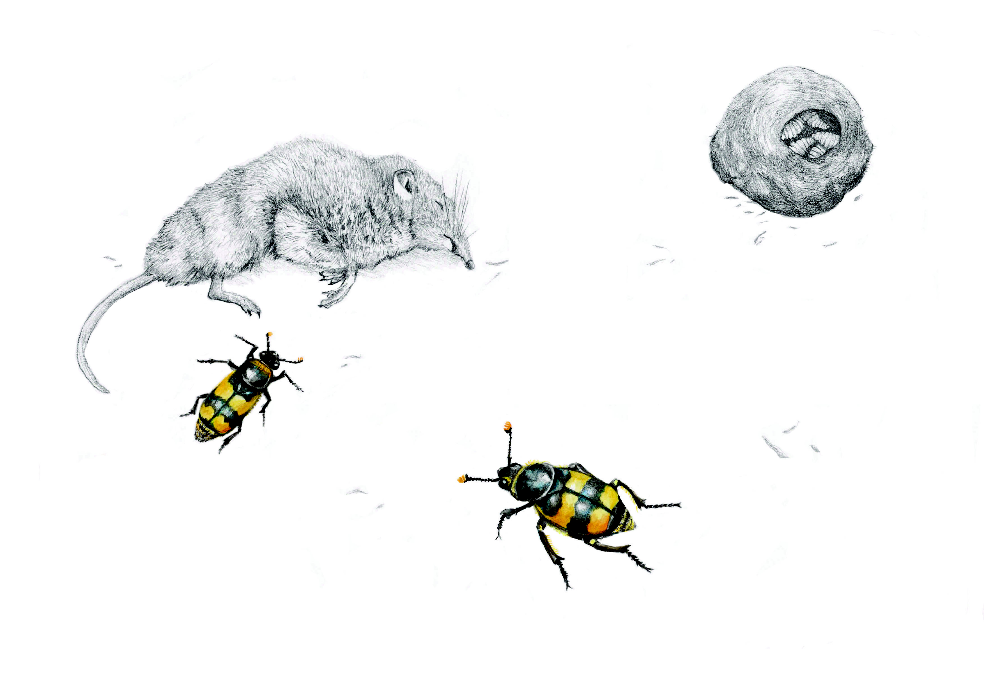 Řešení:Cvičení č. 1 Podle čteného textu napiš minimálně dva významy uhynulých zvířat pro přírodu. a) potravab) líheň pro potomkyCvičení č. 2 Zakroužkuj hmyz, který se živí uhynulými zvířaty:a) mrchožrout rudoprsýb) hrobařík obecnýc) mandelinka nádhernád) tesařík pilunaCvičení č. 3 Délka vývoje hrobaříka od vajíčka po dospělého jedince za normálních podmínek trvá: a) 15 - 20 dníb) 28 - 30 dní c) 45 - 50 dníCvičení č. 4 Co znamená pojem nekrofág:a) živočich, který spí ve speciálním vakub) živočich, který se živí mrtvým zvířetemc) živočich, který se živí živou potravouCvičení č. 5 Jak dlouho trvá hrobaříkům, než zahrabou svou potravu (např. myš)?a) 30 minb) 46 hodinc) 2–10 hodinCvičení č. 6 Co znamená, že jsou hrobaříci tzv. zdravotní policie lesa?a) hlídají les před predátoryb) dbají na pořádek v lesec) starají se o „úklid“ uhynulých živočichůPL 19 EXPERIMENTY – METODICKÝ LIST (Příloha č.2.19)Téma: Odchyt hmyzuCíl: Cílem experimentů je zjistit, jaké druhy se vyskytovaly v refugiálních pastech a na Moerického miskách. Datum: 5.5.2020Místo mapování: Horní Lomná - lesTeplota vzduchu: 23 C°Podmínky mapování: Slunečno bez větruPoznámky: Jedná se o bukový les s bohatým mechovým patrem. Pomůcky k výrobě: papírové ruličky, lýko, lepicí páska, 3 bílé plastové tácky, barvy (zelená, červená, žlutá), ocet, voda, jarCvičení č. 1 Vytvoř podle návodu refugiální past a pověs ji na strom:1) Slep libovolný počet papírových ruliček k sobě lepicí páskou.2) Naplň papírové ruličky suchým listím či slámou.3) Provázkem připevni refugiální past ke stromu a nech je tam 48 hodin.Cvičení č. 2 Jaké skupiny bezobratlých si našel v refugiálních pastech? (Můžeš vybrat více možností).a) škvořib) pavoucic) stonožkyd) plošticeCvičení č. 3 Vytvoř podle návodu Moerickeho misky: 1) Nabarvi s vyučujícím každou plastovou misku jinou barvou (žlutou, zelenou, červenou).2) Umísti misky do terénu (les, louka).3) Nalij do misek připravenou tekutinu (0,6 dl vody, 6 lžic soli a kapka jaru) a nech několik hodin na daném stanovišti (les, louka atd.).Jaká barva přilákala nejvíce hmyzu? Nejvíce hmyzu by mělo být ve žluté misce. PL 20 UMĚLÉ PREDAČNÍ EXPERIMENTY – METODICKÝ LIST (Příloha č. 2.20)Pomůcky: plastelína, entomologické špendlíky nebo lepidloKaždý z žáků vytvoří housenku o velikosti 3–5 cm a šířce 1 cm v různých barevných formách.Poté entomologickými špendlíky nebo lepidlem housenky připevní v různé výšce a v odlišných světelných podmínkách na kůru stromů či tenké větvičky, kde by měly zůstat až 24 hodin. Po této době budou umělé návnady sesbírány a pomocí lupy se určí stopy predátora. Je velice důležité, aby se při sběru umělá housenka nepoškodila a bylo možné identifikovat stopu po klovnutí, kousnutí a podobně.Cvičení č. 1 – ukázka Obrázek č. 1 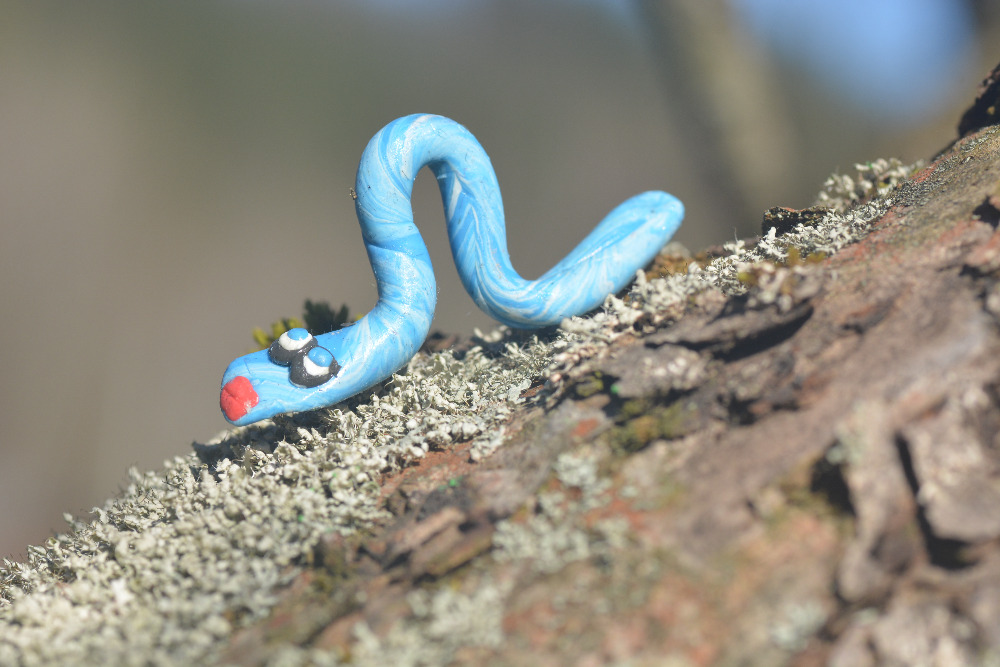 Cvičení č. 3 Poznáš podle „stop“, jací živočichové napadli housenku?(např. ptáci, mravenci atd,…)6 Příloha č. 3 – Závěrečná zpráva o ověření programu v praxiVýzva Budování kapacit pro rozvoj škol IIPovinně volitelná aktivita č. 3, 4, 6 a 7Zpráva o ověření programu v praxizávěrečnáI.II. III.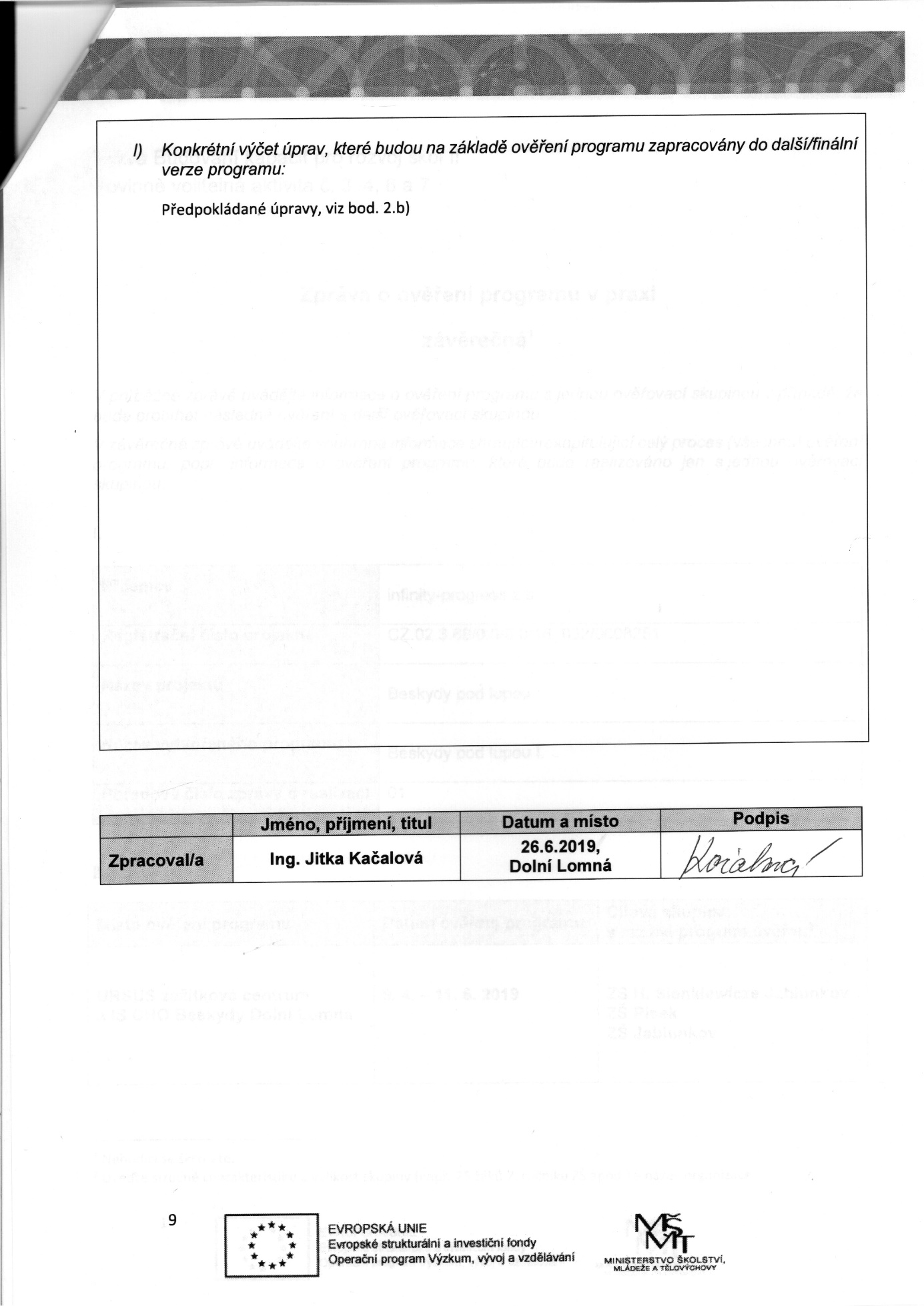 7 Příloha č. 4 – Odborné a didaktické posudky programu 8 Příloha č. 5 – Doklad o provedení nabídky ke zveřejnění programu9 Nepovinné přílohy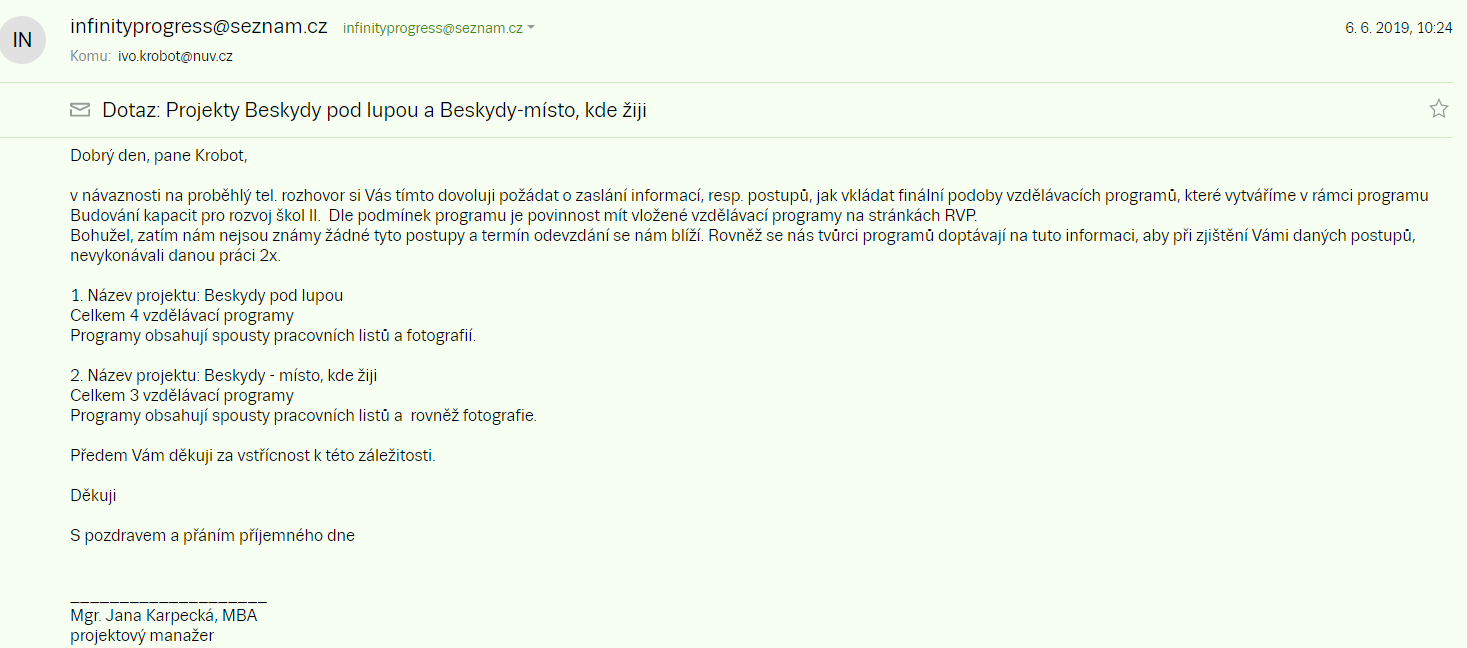 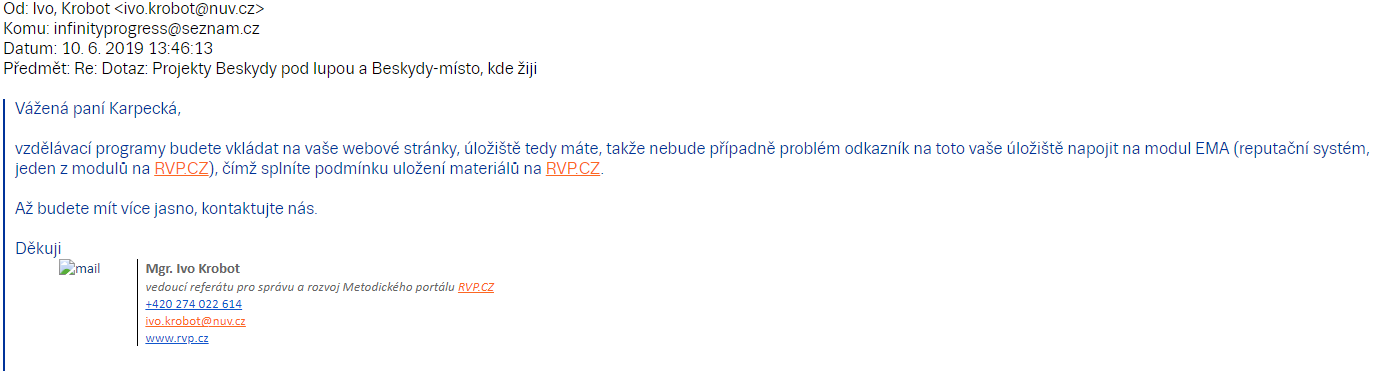 10 ZdrojePL 1 (Příloha č.2.1)Literatura a elektronické zdroje:PELIKÁNOVÁ, Ivana. Přírodopis 6: pro základní školy a víceletá gymnázia : [nová generace]. Plzeň: Fraus, 2014. ISBN 978-80-7489-009-3.HMYZ.NET - >>. HMYZ.NET - >> [online]. Copyright © 2005 [cit. 10.07.2019]. Dostupné z:  https://www.hmyz.net/Kapitolky o havěti (Česká televize) - [online]. Dostupné z: https://www.ceskatelevize.cz/porady/10214729714-kapitolky-o-haveti/209572230550005/PL 2 (Příloha č.2.2)Literatura a elektronické zdroje:MALENINSKÝ, Miroslav a Jaroslav SMRŽ. Zoologie: učebnice pro základní školy a nižší stupeň víceletých gymnázií. Praha: Nakladatelství České geografické společnosti, 1997. Natura. ISBN 80-86034-14-3. HMYZ.NET - >>. HMYZ.NET - >> [online]. Copyright © 2005 [cit. 10.07.2019]. Dostupné z: https://www.hmyz.net/[online]. Dostupné z:http://www.biomach.cz/biologie-zivocichua/clenovci/vzdusnicovci/hmyzFotografie a ilustrace:Ilustrace č.1 – MgA. Agáta VodičkováIlustrace č.2 – MgA. Agáta VodičkováPL3 (Příloha č.2.3)Literatura a elektronické zdroje:PELIKÁNOVÁ, Ivana. Přírodopis 6: pro základní školy a víceletá gymnázia : [nová generace]. Plzeň: Fraus, 2014. ISBN 978-80-7489-009-3.HMYZ.NET - >>. HMYZ.NET - >> [online]. Copyright © 2005 [cit. 10.07.2019]. Dostupné z: https://www.hmyz.net/Informační systém [online]. Copyright © [cit. 10.08.2022]. Dostupné z: https://is.muni.cz/el/1431/jaro2014/Bi6760/um/3_Ustni_ustroji.pdfHmyz. Hmyz - biologie, online sešity [online]. Czech Republic, 2012 [cit. 2022-07-30]. Dostupné z: http://www.sesity.net/biologie/hmyz.phpFotografie a ilustrace:Ilustrace č.1 – MgA. Agáta VodičkováIlustrace č.2 – MgA. Agáta VodičkováPL 4 (Příloha č.2.4)Literatura a elektronické zdroje:PELIKÁNOVÁ, Ivana. Přírodopis 6: pro základní školy a víceletá gymnázia : [nová generace]. Plzeň: Fraus, 2014. ISBN 978-80-7489-009-3.VILČEK, František. Přírodopis pro 6. ročník základní školy. 8.vyd. Praha: Scientia, 1993. ISBN 80-04-25402-0.HMYZ.NET - >>. HMYZ.NET - >> [online]. Copyright © 2005 [cit. 10.07.2019]. Dostupné z: https://www.hmyz.net/Fotografie a ilustrace:Obrázek č.1: https://pixabay.com/cs/photos/biologie-v%C3%A1%C5%BEka-slo%C5%BEen%C3%A9-o%C4%8Di-hmyz-1846809/PL5 (Příloha č.2.5)Literatura a elektronické zdroje:Bioskop. Bioskop [online]. Copyright © 2013, všechna práva vyhrazena [cit. 19.07.2019]. Dostupné z: https://bioskop.muni.cz/Jak správně mikroskopovat? - YouTube. YouTube [online]. Copyright © 2022 Google LLC [cit. 10.08.2022]. Dostupné z: https://www.youtube.com/watch?v=wABv8PvrUn4Laboratorní práce [online]. Czech Republic, 2012 [cit. 2022-07-30]. Dostupné z: http://www.sesity.net/laboratorni-prace-biologie.phpPL6 (Příloha č.2.6)Literatura a elektronické zdroje:Kapitolky o havěti (Česká televize)Česko zažívá mohutnou invazi cizokrajných berušek (Českobudějovický deník)PL7 (Příloha č.2.7)Literatura a elektronické zdroje:Mapování a ochrana motýlů České republiky. Mapování a ochrana motýlů České republiky [online]. Copyright © Mapování a ochrana motýlů České republiky [cit. 15.07.2019]. Dostupné z: http://www.lepidoptera.cz/Přehled motýlů ČR [online]. Czech Republic, 2004 [cit. 2022-07-30]. Dostupné z: http://motyli.kolas.cz/celedi/motyli-prehled.htmDruhy denních a nočních motýlů. motylkove.cz [online]. Dostupné z: http://www.motylkove.cz/latin.htmlFotografie a ilustrace:Obrázek č.1. https://pixabay.com/cs/photos/mot%C3%BDl-hmyz-p%C5%99%C3%A1stevn%C3%ADk-medv%C4%9Bd%C3%AD-kaja-2052838/Obrázek č.2. https://pixabay.com/cs/photos/housenka-medv%C4%9Bd-hn%C4%9Bd%C3%BD-mot%C3%BDl-hmyz-3000848/Obrázek č.3. Bekyně mniška. Wikipedia [online]. Austria, 2007 [cit. 2022-07-30]. Dostupné z: https://upload.wikimedia.org/wikipedia/commons/thumb/3/31/Lymantria_monacha02.jpg/698px-Lymantria_monacha02.jpgZačátek formulářeObrázek č.4. Babočka kopřivová. Wikipedia [online]. 2005 [cit. 2022-07-30]. Dostupné z: https://upload.wikimedia.org/wikipedia/commons/thumb/3/35/Kleiner_Fuchs_%28Nymphalis_urticae%29.jpg/800px-Kleiner_Fuchs_%28Nymphalis_urticae%29.jpgObrázek č.5. Batolec duhový. Wikipedia [online]. 2008 [cit. 2022-07-30]. Dostupné z: https://upload.wikimedia.org/wikipedia/commons/thumb/3/35/Apatura_iris_Weinsberg_20080618_1.jpg/1200px-Apatura_iris_Weinsberg_20080618_1.jpgObrázek č.6. Lišaj topolový. Wikipedia [online]. 2009 [cit. 2022-07-30]. Dostupné z: https://upload.wikimedia.org/wikipedia/commons/thumb/b/bb/Laothoe_populi_Raupe_090825.jpg/627px-Laothoe_populi_Raupe_090825.jpg?20090904225800Obrázek č.7. https://pixabay.com/cs/photos/mot%C3%BDl-babo%C4%8Dka-admir%C3%A1l-2152775/Obrázek č. 8. Babočka admirál. Wikipedia [online]. 2009 [cit. 2022-07-30]. Dostupné z: https://upload.wikimedia.org/wikipedia/commons/b/bf/Inachis_io_qtl4.jpgObrázek  č. 9.Housenka Babočka kopřivová. Wikipedia [online]. 2012 [cit. 2022-07-30]. Dostupné z: https://upload.wikimedia.org/wikipedia/commons/thumb/c/c2/Aglais_urticae_%28Small_Tortoiseshell%29_caterpillar%2C_Arnhem%2C_the_Netherlands.jpg/1200px-Aglais_urticae_%28Small_Tortoiseshell%29_caterpillar%2C_Arnhem%2C_the_Netherlands.jpg?20120913211434PL8 (Příloha č.2.8)Literatura a elektronické zdroje:PELIKÁNOVÁ, Ivana. Přírodopis 6: pro základní školy a víceletá gymnázia : [nová generace]. Plzeň: Fraus, 2014. ISBN 978-80-7489-009-3.Hmyz [online]. Czech Republic [cit. 2019-07-23]. Dostupné z: www.hmyz.naturfoto.czZačátek formulářeVzdušnicovci [online]. Dostupné z: http://www.biomach.cz/biologie-zivocichua/clenovci/vzdusnicovci/hmyzPL9 (Příloha č.2.9)Literatura a elektronické zdroje:VOJTÍŠEK, Marek. Barvy motýlích křídel. Koláčkova galerie motýlů [online]. 2013, 10. 6. 2013 [cit. 2021-01-18]. Dostupné z: http://motyli.kolas.cz/clanky/barvy-motylich-kridel.htmKARPECKÁ, Jana. Krása motýlích křídel: Metodická příručka pro vyučující. 2019. ISBN 978-80-270-8300-8.Příběhy z elektronového mikroskopu 4: Krása motýlích křídel [online]. Czech Republic, 2011 [cit. 2019-07-23]. Dostupné z: http://petr.juracka.eu/semivKrása motýlích křídel [online]. Czech Republic [cit. 2019-07-23]. Dostupné z: http://motyli.kolas.cz/clanky/krasa-motylich-kridel-vystava.htmPL10 (Příloha č.2.10)Literatura a elektronické zdroje:PELIKÁNOVÁ, Ivana. Přírodopis 6: pro základní školy a víceletá gymnázia : [nová generace]. Plzeň: Fraus, 2014. ISBN 978-80-7489-009-3.Letní koncerty aneb hmyz slyší?? - PŘÍRODA.cz. PŘÍRODA.cz - příroda, ekologie, životní prostředí [online]. Copyright © 2004 [cit. 23.07.2022]. Dostupné z: https://www.priroda.cz/clanky.php?detail=704Cvrkaví hmyzáci: Umí hrát na housle i bubnovat | Ábíčko.cz. Zábava, příroda, věda a technika | Ábíčko.cz [online]. Copyright © 2001 [cit. 23.07.2022]. Dostupné z: https://www.abicko.cz/clanek/precti-si-priroda/16632/cvrkavi-hmyzaci-umi-hrat-na-housle-i-bubnovat.html [online]. Dostupné z: http://www.biomach.cz/biologie-zivocichua/clenovci/vzdusnicovci/hmyzFotografie a ilustrace:Ilustrace č.1 – MgA. Agáta VodičkováObrázek č.1 a č.2 – Ing. Jana TacinováPL 11 (Příloha č.2.11)Literatura a elektronické zdroje:ZAHRADNÍK, Jiří. Hmyz. Třetí české upravené vydání. Ilustroval František SEVERA. Praha: Aventinum, 2015. ISBN 9788074420511.ZAHRADNÍK, Jiří. Svět brouků. Praha: Práce, 1974. Delfín (Práce).proměna dokonalá | BioLib.cz. Taxonomic tree of plants and animals with photos | BioLib.cz [online]. Copyright © 1999 [cit. 10.08.2022]. Dostupné z: https://www.biolib.cz/cz/glossaryterm/id13/Lepidea: Vývoj hmyzu - proměna dokonalá a nedokonalá. Lepidea [online]. Dostupné z: http://lepidea.blogspot.com/2015/02/vyvoj-hmyzu-promena-dokonala-nedokonala.htmlProměna dokonalá a její užití ve vzdělávací oblasti člověk a jeho svět | Časopis Komenský v současnosti | MUNI PED. Pedagogická fakulta MU [online]. Copyright © 2022 [cit. 23.07.2019]. Dostupné z: https://www.ped.muni.cz/komensky/clanky/promena-dokonala-a-jeji-uziti-ve-vzdelavaci-oblasti-clovek-a-jeho-svetPL 12 (Příloha č.2.12)Literatura a elektronické zdroje:DMITRIJEV, Jurij Dmitrijevič. Hmyz známý i neznámý, pronásledovaný, chráněný. Přeložil Jan ZUSKA, přeložil Libuše ZUSKOVÁ. Praha: Lidové nakladatelství, 1987. Žijeme na jedné planetě.ZAHRADNÍK, Jiří. Svět brouků. Praha: Práce, 1974. Delfín (Práce)Fotografie a ilustrace:Obrázek č.1. https://pixabay.com/cs/photos/v%C4%8Dela-pyl-nektar-%C5%BElut%C3%A1-kv%C4%9Bt-bloom-170551/Obrázek č.2. https://pixabay.com/cs/photos/hmyz-v%C3%A1%C5%BEka-depressa-makro-k%C5%99%C3%ADdla-591710/Obrázek č.3. https://pixabay.com/cs/photos/%C5%A1kvor-hmyz-forticula-auriculata-560780/Obrázek č.4. https://pixabay.com/cs/photos/brouk-p%C5%99%C3%ADrody-hmyz-zbl%C3%ADzka-1432943/Obrázek č.5. https://pixabay.com/cs/photos/slun%C3%A9%C4%8Dko-sedmite%C4%8Dn%C3%A9-brouk-1480102/ Obrázek č.6.  https://pixabay.com/cs/photos/hmyz-p%C5%99%C3%ADrody-kobylka-zelen%C3%A1-tr%C3%A1va-212943/Obrázek č.7. Lýkožrout smrkový. Wikipedia [online]. 2004 [cit. 2022-07-30]. Dostupné z: https://upload.wikimedia.org/wikipedia/commons/1/12/Ips.typographus.jpg?20070213204802Obrázek č.8. https://pixabay.com/cs/photos/chroust-makro-detailn%C3%AD-hmyz-1271759/Obrázek č.9. https://pixabay.com/cs/photos/chrob%C3%A1k-lesn%C3%AD-brouk-hn%C5%AFj-hmyz-544737/Obrázek č.10. https://pixabay.com/cs/photos/mrcho%C5%BEroutovit%C3%AD-54753/Obrázek č. 11.  https://pixabay.com/cs/vectors/abc-zv%C3%AD%C5%99e-mravenec-hmyz-2026985/ 23_07_2019Obrázek č. 12 . https://pixabay.com/cs/photos/krtono%C5%BEka-gryllotalpidae-kon%C3%ADk-1260757/  PL 13 (Příloha č.2.13)Literatura a elektronické zdroje:ZAHRADNÍK, Jiří. Svět brouků. Praha: Práce, 1974. Delfín (Práce).Chrobák lesní [online]. Czech Republic [cit. 2019-07-19]. Dostupné z:https://www.treking.cz/priroda/chrobak-lesni.htmMísto pro život - didaktický portál | Bezobratlí. Místo pro život - didaktický portál | Úvodní strana [online]. Dostupné z: https://www.ucenibezucebnic.cz/index.php?id=105PL 14 (Příloha č.2.14)Literatura a elektronické zdroje:ZAHRADNÍK, Jiří. Hmyz. Třetí české upravené vydání. Ilustroval František SEVERA. Praha: Aventinum, 2015. ISBN 9788074420511.ZAHRADNÍK, Jiří. Svět brouků. Praha: Práce, 1974. Delfín (Práce).Presentations and videos with engaging visuals for hybrid teams | Prezi [online]. Copyright © 2022 Prezi Inc. [cit. 10.08.2022]. Dostupné z: https://prezi.com/v39kbhno8ira/vyznam-hmyzu/ [online]. Dostupné z: http://www.agris.cz/clanek/156076Úbytek hmyzu. Špatně zdokumentovaná katastrofa? - Ekolist.cz. Ekolist.cz: životní prostředí, příroda, ekologie, klima, biodiverzita, energetika, krajina, doprava i cestování [online]. Copyright © [cit. 10.08.2022]. Dostupné z: https://ekolist.cz/cz/publicistika/priroda/ubytek-hmyzu.spatne-zdokumentovana-katastrofaFotografie a ilustrace:Obrázek č.1 – Jitka KačalováPL 15 (Příloha č.2.15)Literatura a elektronické zdroje:DMITRIJEV, Jurij Dmitrijevič. Hmyz známý i neznámý, pronásledovaný, chráněný. Přeložil Jan ZUSKA, přeložil Libuše ZUSKOVÁ. Praha: Lidové nakladatelství, 1987. Žijeme na jedné planetě.ZAHRADNÍK, Jiří. Hmyz. Třetí české upravené vydání. Ilustroval František SEVERA. Praha: Aventinum, 2015. ISBN 9788074420511.ZAHRADNÍK, Jiří. Svět brouků. Praha: Práce, 1974. Delfín (Práce).HMYZ.NET - >> [online]. Copyright © 2005 [cit. 10.08.2022]. Dostupné z:http://www.hmyz.net/Fotografie a ilustrace:Ilustrace č.1 – MgA. Agáta VodičkováPL 16 (Příloha č.2.16)Literatura a elektronické zdroje:DMITRIJEV, Jurij Dmitrijevič. Hmyz známý i neznámý, pronásledovaný, chráněný. Přeložil Jan ZUSKA, přeložil Libuše ZUSKOVÁ. Praha: Lidové nakladatelství, 1987. Žijeme na jedné planetě.ZAHRADNÍK, Jiří. Svět brouků. Praha: Práce, 1974. Delfín (Práce)[online]. Dostupné z: https://www.csop.cz/index.php?cis_menu=1&m1_id=1002&m2_id=1028&m3_id=1130&m_id_old=1028Zákon na ochranu hmyzu – Přírodní zahrada z.s.. Přírodní zahrada z.s. – Vše o přírodních zahradách. [online]. Copyright © 2018 [cit. 19.07.2019]. Dostupné z: http://prirodnizahrada.eu/2019/03/19/zakon-na-ochranu-hmyzu/[online]. Copyright © [cit. 19.07.2019]. Dostupné z: http://www.forumochranyprirody.cz/sites/default/files/ohrozeny_hmyz_nizinnych_lesu.pdfPL 17 (Příloha č.2.17)Literatura a elektronické zdroje:DMITRIJEV, Jurij Dmitrijevič. Hmyz známý i neznámý, pronásledovaný, chráněný. Přeložil Jan ZUSKA, přeložil Libuše ZUSKOVÁ. Praha: Lidové nakladatelství, 1987. Žijeme na jedné planetě.ZAHRADNÍK, Jiří. Svět brouků. Praha: Práce, 1974. Delfín (Práce)http://www.catfish.cz/studen/rybnicky/hmyz.htmhttp://www.zstgmivancice.cz/studium/prirodopis/bezobratl_rybnika.pdfVodní bezobratlí živočichové » Rybářský rozcestník [online]. Copyright © [cit. 10.07.2019]. Dostupné z:https://www.rybarskyrozcestnik.cz/atlasy/kategorie/atlas-sladkovodnich-zivocichu-i-tech-zijicich-kolem-vody/vodni-bezobratli-zivocichove/Proč mizí vodní brouci a jiný velký hmyz z našich rybníků[online]. Copyright © [cit. 07.08.2019]. Dostupné z: http://www.casopis.forumochranyprirody.cz/uploaded/magazine/pdf/9-proc-mizi-vodni-brouci-a-jiny-velky-hmyz-z-nasich-rybniku.pdfJak loví největší evropský vodní hmyz | Plus. Český rozhlas Plus [online]. Copyright © 1997 [cit. 10.08.2022]. Dostupné z: https://plus.rozhlas.cz/jak-lovi-nejvetsi-evropsky-vodni-hmyz-6605406Fotografie a ilustrace:Obrázek č.1 Bruslařka obecná. Wikipedia [online]. 2009 [cit. 2022-07-30]. Dostupné z: https://upload.wikimedia.org/wikipedia/commons/thumb/1/1d/Water_strider_Gerris_lacustris.jpg/1280px-Water_strider_Gerris_lacustris.jpgObrázek č.2. Znakoplavka obecná. Wikipedia [online]. 2003 [cit. 2022-07-30]. Dostupné z: https://upload.wikimedia.org/wikipedia/commons/a/a0/Notonecta_glauca1.jpg?20060608165203Začátek formulářeObrázek č.3. Potápník vroubený. Wikipedia [online]. 2006 [cit. 2022-07-30]. Dostupné z: https://upload.wikimedia.org/wikipedia/commons/thumb/6/67/Gelbrandk%C3%A4fer_%28Dytiscus_marginalis%29.jpg/1536px-Gelbrandk%C3%A4fer_%28Dytiscus_marginalis%29.jpgObrázek č.4. Jepice. Wikipedia [online]. Italy, 2014 [cit. 2022-07-30]. Dostupné z: https://upload.wikimedia.org/wikipedia/commons/thumb/d/d7/Ephemeridae_-_Ephemera_danica.JPG/1197px-Ephemeridae_-_Ephemera_danica.JPGObrázek č.5. Chrostík. Wikipedia [online]. 2005 [cit. 2022-07-30]. Dostupné z: https://upload.wikimedia.org/wikipedia/commons/8/83/Trichoptera_larvenbau.jpegObrázek č.6. Splešťule. Wikipedia [online]. France, 2005 [cit. 2022-07-30]. Dostupné z: https://upload.wikimedia.org/wikipedia/commons/thumb/7/7d/Nepa_cinerea01.jpg/426px-Nepa_cinerea01.jpgObrázek č.7. Blešivec. Wikipedia [online]. Czech Republic, 2004 [cit. 2022-07-30]. Dostupné z: https://upload.wikimedia.org/wikipedia/commons/thumb/3/3f/Gammarus_roeselii.jpg/800px-Gammarus_roeselii.jpgPL 18 (Příloha č.2.18)Literatura a elektronické zdroje:ZAHRADNÍK, Jiří. Svět brouků. Praha: Práce, 1974. Delfín (Práce).[online]. Dostupné z: https://www.ceskatelevize.cz/porady/10214729714-kapitolky-o-haveti/209572230550008-hrobarik/video/Časopis ŽIVA [online]. Copyright © [cit. 10.08.2022]. Dostupné z: https://ziva.avcr.cz/files/ziva/pdf/hrobarici-dulezita-soucast-prirody.pdfHrobařík malý - PřírodaČeska.cz. PřírodaČeska.cz - stránky o naší přírodě [online]. Dostupné z: https://prirodaceska.cz/hrobarik-maly/Fotografie a ilustrace:Ilustrace č.1 – MgA. Agáta Vodičková    PL 19 (Příloha č.2.19)Literatura a elektronické zdroje:DMITRIJEV, Jurij Dmitrijevič. Hmyz známý i neznámý, pronásledovaný, chráněný. Přeložil Jan ZUSKA, přeložil Libuše ZUSKOVÁ. Praha: Lidové nakladatelství, 1987. Žijeme na jedné planetě.Theses.cz – Vysokoškolské kvalifikační práce [online]. Copyright © [cit. 25.07.2019]. Dostupné z: https://theses.cz/id/o1errp/BC.pdfPL 20 (Příloha č.2.20)Literatura a elektronické zdroje:[online]. Dostupné z: https://ct24.ceskatelevize.cz/veda/2149071-falesne-plastelinove-housenky-testovaly-jak-vypadaji-utoky-predatoru [online]. Dostupné z: https://www.researchgate.net/publication/256027295_Clay_Caterpillar_Whodunit_A_Customizable_Method_for_Studying_Predator-Prey_Interactions_in_the_FieldFotografie a ilustrace:Obrázek č.1 – Jitka KačalováVýzva Budování kapacit pro rozvoj škol IINázev a reg. číslo projektu Beskydy pod lupou;  CZ.02.3.68/0.0/0.0/16_032/0008251Název programuBeskydy pod lupou INázev vzdělávací instituceinfinity-progress z.s.Adresa vzdělávací instituce a webová stránka Dolní Lomná 26, 739 91, www.ursuscentrum.czKontaktní osobaNikol TuroňováDatum vzniku finální verze programu30.6.2019Číslo povinně volitelné aktivity výzvy4Forma programuPrezenčníCílová skupina 6. ročník ZŠDélka programu  16 vyučovacích hodinZaměření programu (tematická oblast, obor apod.)Konkrétní výchovně vzdělávací aktivity, které umožní dětem a mládeži přímý kontakt s živou a neživou přírodou v jejím přirozeném prostředí, vytváření a realizace aktivit prohlubujících vztah k místu a zapojení mládeže do života komunity a do řešení environmentálních problémů v regionu.Využívání kreativního a inovativního potenciálu dětí a mládeže.Tvůrci programuOdborný garant programuIng. Jitka Kačalová, Ing. Jana TacinováMgr. Jana Karpecká, MBA Odborní posuzovatelé Specifický program pro žáky se SVP (ano x ne)NePoložka Položka Předpokládané nákladyCelkové náklady na realizátory/lektoryCelkové náklady na realizátory/lektory6.400 Kčz tohoHodinová odměna pro 1 realizátora/ lektora včetně odvodů400 Kčz tohoUbytování realizátorů/lektorůXz tohoStravování a doprava realizátorů/lektorůXNáklady na zajištění prostorNáklady na zajištění prostor5.100 KčUbytování, stravování a doprava účastníkůUbytování, stravování a doprava účastníků6.000 Kčz tohoDoprava účastníků6.000 Kčz tohoStravování a ubytování účastníkůXNáklady na učební textyNáklady na učební texty6.200 Kčz tohoPříprava, překlad, autorská práva apod.Xz tohoRozmnožení textů – počet stran: 6.200 KčRežijní nákladyRežijní náklady20.500 Kčz tohoStravné a doprava organizátorůXz tohoUbytování organizátorůXz tohoPoštovné, telefony1.300 Kčz tohoDoprava a pronájem technikyXz tohoPropagace7.600 Kčz tohoOstatní nákladyXz tohoOdměna organizátorům11.600 KčNáklady celkem44.200 KčPoplatek za 1 účastníka1.768 KčJak mě bavilo téma Říše hmyzu? (vybarvi odpovídajícího smajlíka):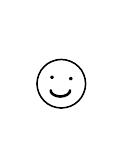 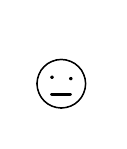 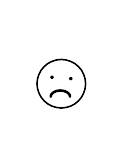 Nejvíce mě zaujalo:Co už umím:Jak mě bavilo téma  Stavba hmyzu? (vybarvi odpovídajícího smajlíka):Nejvíce mě zaujalo:Co už umím:Jak mě bavilo téma  Jak vidí hmyz? (vybarvi odpovídajícího smajlíka):Nejvíce mě zaujalo:Co už umím:Jak mě bavilo téma  Mikroskopování? (vybarvi odpovídajícího smajlíka):Nejvíce mě zaujalo:Co už umím:Jak mě bavilo téma  Invazivní druh? (vybarvi odpovídajícího smajlíka):Nejvíce mě zaujalo:Co už umím:Jak mě bavilo téma  Zástupci motýlů? (vybarvi odpovídajícího smajlíka):Nejvíce mě zaujalo:Co už umím:Jak mě bavilo téma  Motýli?  (vybarvi odpovídajícího smajlíka):Nejvíce mě zaujalo:Co už umím:Jak mě bavilo Motýli křídla? (vybarvi odpovídajícího smajlíka):Nejvíce mě zaujalo:Co už umím:Jak mě bavilo téma  Dorozumívání? (vybarvi odpovídajícího smajlíka):Nejvíce mě zaujalo:Co už umím:Jak mě bavilo téma   Proměna hmyzu a Zástupci hmyzu? (vybarvi odpovídajícího smajlíka):Nejvíce mě zaujalo:Co už umím:Jak mě bavilo téma    Poznávání živočichů podle textu, Význam hmyzu? (vybarvi odpovídajícího smajlíka):Nejvíce mě zaujalo:Co už umím:Jak mě bavilo téma    Ze života hmyzu? (vybarvi odpovídajícího smajlíka):Nejvíce mě zaujalo:Co už umím:Jak mě bavilo téma    Ochrana hmyzu? (vybarvi odpovídajícího smajlíka):Nejvíce mě zaujalo:Co už umím:Jak mě bavilo téma    Ve vodách a na březích?  (vybarvi odpovídajícího smajlíka):Nejvíce mě zaujalo:Co už umím:Jak mě bavilo téma    Život hrobaříka? (vybarvi odpovídajícího smajlíka):Nejvíce mě zaujalo:Co už umím:Jak mě bavilo téma    Experimenty? (vybarvi odpovídajícího smajlíka):Nejvíce mě zaujalo:Co už umím:Jak mě bavilo téma     Umělé predační experimenty?  (vybarvi odpovídajícího smajlíka):Nejvíce mě zaujalo:Co už umím:Odhadni správnou odpověď:OdhadSprávná odpověďUmí slunéčko sedmitečné plavat pod hladinou?Dokáže vážka za hodinu spolykat 40 much?Má moucha domácí 2 páry blanitých křídel?Existuje hmyz jménem vrtule třešňová?Mají mšice význam pro mravence?Žije cikáda sedmnáctiletá sedmnáct let?Můžeme si splést pestřenku s vosou?Existuje cvrček – krtek?Umí bruslařka obecná bruslit?Umí larva mravkolva vrhat zrnka písku na mravence?sací úúkousací úúbodavě sací úúlízací úúmouchykobylkyvšenkyvčelymotýlibroucivši		sarančatakráčivéskákavézáchytnésběrnézorný úhel, ommatidium (2 x), predátor, obraz, mozaikový, Slunce, nedokonalá proměna  1.2.3.4. 5.6.7.8.9.10.11.12.13.14.15.mravenec lesní, moucha domácí, babočka admirál, zlatoočka obecná, blecha obecná, střevlík zlatolesklý, mravkolev běžný, lišaj smrtihlav, blecha obrovská, světluška menší, tiplice obrovská, včela medonosnáKBABOČKARÁSKESÁRDOMALOMMBEKYNĚOTBĚLÁSEKÝKÍNVETSÁŘPBATOLECLÍCOKÁČHJAŠILKESÁŤULŽKŘÍBOUROVECDELKERÁKATOVMRAVENECSPHÁSTQABNUIODKŽDLÝKOŽROUTRKAEKVČELADKTAFDHOLŠBACOOSHBOVÁKFTFBNJJUEBVVOSAYOERTCHROUSTLŽPHIOSLRNMGKKISLUNÉČKOJAACTEBABOČKALOEAERVNBENTPIblecha, včela medonosná, červotoč, veš, bourec morušový, vážky, kůrovec – lýkožrout smrkový, obaleči, hrobařík, moucha domácí Slunéčko východníJepice obecnáChrostík velkýStřevlík zahradníKrtonožka obecnáKobylka zelenáChrobák lesníHrobařík menšíPotápník vroubenýVážka ploskáČSASANKACLENDPEHSMETÁNKAROIESFIALKAAKÁTKVTNDUBBJASANÁÁIREKBUKLRŮŽEEMZKKJITROCELBEZNLSNBŘÍZAJAVORAÍJEDLEAVIŘPOKÍČBlešivec potočníJepice obecnáBruslařka obecnáSplešťule blátiváPotápník vroubenýChrostík velkýZnakoplavka obecnáCHLIŠKAPLSSLEPÝŠRERKOSTCRATNLAŇEEBSAEOOSSVAEDCRRRAEŽSTÍYENŘZAVVKSLAÍENLÝKÁŇĚKJTKRMEDVĚDKŮŇVyber správnou odpověď:Odpověď1. Umí slunéčko sedmitečné plavat pod hladinou? Slunéčka, jako spousta jiného hmyzu, umí plavat na hladině (díky povrchovému napětí se nepotopí). Toto plavání jim slouží k tomu, aby našla pevnou zem. Jsou druhy hmyzu, které žijí ve vodě a umí plavat pod hladinou, např. potápník vroubený, ale slunéčko k nim nepatří. Tělo potápníka je pokryto vodu odpuzující látkou bránící promočení a napadení plísněmi. Jeho třetí pár nohou je pokryt dlouhými brvami, které slouží jako vesla. Jako zásobárna vzduchu slouží prostor pod krovkami. Pro nabrání vzduchu vynoří brouk konec zadečku nad hladinu. Tyto „nádechy“ provádí čtyřikrát až sedmkrát za hodinu.Ne2. Dokáže vážka za hodinu spolykat 40 much?Vážky jsou nenasytnými dravci, kteří neustále shánějí potravu. Za jeden den uloví hmyz (mouchy, komáři, motýli) o dvojnásobku své hmotnosti, nebo dokáží spořádat totéž, co váží, za 30 minut. Příklad: jako by člověk snědl velký 50kilový pytel jídla za 30 minut. Ano3. Má moucha domácí 2 páry blanitých křídel?Moucha patří mezi dvoukřídlý hmyz, má jeden pár křídel. Druhý pár křídel je přeměněn v tzv. kyvadélka, malinká křidélka, která slouží k udržení rovnováhy během letu. Ne4. Existuje hmyz jménem vrtule třešňová?Jíte-li třešně, tak si dáváte pozor na „červy“. Jsou to larvy vrtule třešňové.Ano5. Mají mšice význam pro mravence?Mšice sají více šťávy, než jí potřebují ke své obživě. Vyloučená nadbytečná šťáva je pochoutkou pro mravence, kteří mšice chrání před jejich přirozenými nepřáteli – slunéčkem sedmitečným a larvami zlatooček.Ano6. Žije dospělá cikáda sedmnáctiletá sedmnáct let?Larvy cikády žijí až 1 m hluboko v zemi a jejich přeměna v dospělou cikádu může trvat až 17 let. Dospělec žije pár týdnů. Zajímavostí je, že nápadně často cykly cikád odpovídají prvočíslům (7, 13, 17). Důvodem je, že se tak s nimi těžko sladí jakýkoli predátor, který by je mohl významněji likvidovat.Ne7. Můžeme si splést pestřenku s vosou?Ano, pestřenky jsou pravými leteckými akrobaty mezi hmyzem a často dokážou stát v letu na jednom místě. Některé z nich se snaží zmást své nepřátelé černo-žlutým pruhováním na hřbetě, takže vypadají jako malé vosy.Ano8. Existuje cvrček – krtek?Jedná se o krtonožku obecnou. Má končetiny podobné krtčím, kterými ryje v zemi a vydává cvrčivé zvuky jako cvrček.Ano9. Umí bruslařka obecná bruslit?Bruslařky jsou vodní ploštice, které „běhají“ po hladině díky chloupkům na těle obaleným bublinkami vzduchu a nesmáčitelným chloupkům na nohách, které jim umožňují klouzavý pohyb – „bruslení“.Ano10. Umí larva mravkolva vrhat zrnka písku na mravence?Larva mravkolva je velmi dravá. Vyhrabává jamky v zemi nebo písku a na dně číhá na kořist, kterou tvoří nejčastěji mravenci. Jestliže mravenec uniká, larva vystřeluje poměrně přesně zrnka písku, kterými ho srazí na dno jamky.Anoa) kousací úúb) sací úúc) lízací úúd) bodavě sacíbroucimotýlivčelykomářimravencičmelácimouchyšvábimšicekobylkyvážkymouchykobylkyvšenkyvčelymotýlibroucivšisarančataa) skákavéb) kráčivéc) záchytnéd) sběrné kobylkymouchyvšivčelysarančatamotýlivšenkybroucizorný úhel, ommatidium (2 x), predátor, obraz, mozaikový, Slunce, proměna nedokonalá  1.SLUNCEE2.MLŽI3.BUŇKA4. LIŠEJNÍK5.SLUNÉČKO6.VČELA7.TREPKA8.BROUK9.PAVOUK10.PÝCHAVKAA11.MOUCHA12.OCTOMILKAA13.BESKYDY14.MRAVENEC15.PÍĎALKAAKBABOČKARÁSKESÁRDOMALOMMBEKYNĚOTBĚLÁSEKÝKÍNVETSÁŘPBATOLECLÍCOKÁČHJAŠILKESÁŤULŽKŘÍBOUROVECDELKERÁKATOVMRAVENECSPHÁSTQABNUIODKŽDLÝKOŽROUTRKAEKVČELADKTAFDCOLŠBACOOSHBOVÁKFTFBNJJUEBVVOSAYOERTCHROUSTLŽPHIOSLRNMGKKISLUNÉČKOJAACTEBABOČKALOEAERVNBENTPIvčela medonosnávážka ploskáškvor obecýstřevlík zlatolesklýslunéčko sedmitečnékobylka zelenálýkožrout smrkový	chrobák lesníchroust obecnýhrobařík malýmravenec lesníkrtonožka obecnáSlunéčko východníJepice obecnáChrostík velkýStřevlík zahradníKrtonožkaKobylka zelenáChrobák lesníHrobařík menšíPotápník vroubenýVážka ploskáČSASANKACLENDPEHSMETÁNKAROIESFIALKAAKÁTKVTNDUBBJASANÁÁIREKBUKLRŮŽEEMZKKJITROCELBEZNLSNBŘÍZAJAVORAÍJEDLEAVIŘPOKÍČBlešivec potočníJepice obecnáBruslařka obecnáSplešťule blátiváPotápník vroubenýChrostík velkýZnakoplavka obecnáCHLIŠKAPLSSLEPÝŠRERKOSTCRATNLAŇEEBSAEOOSSVAEDCRRRAEŽSTÍYENŘZAVVKSLAÍENLÝKÁNĚKJTKRMEDVĚDKŮŇPříjemceinfinity-progress z.s.Registrační číslo projektuCZ.02.3.68/0.0/0.0/16_032/0008251Název projektuBeskydy pod lupouNázev vytvořeného programuBeskydy pod lupou IPořadové číslo zprávy o realizaci03Místo ověření programuDatum ověření programuCílová skupina, s níž byl program ověřenURSUS zážitkové centrum a IS CHO Beskydy Dolní Lomná9. 4. – 11. 6. 201922 žáků 6. ročníku ZŠ H. Sienkiewicze Jablunkov26 žáků 6. ročníku ZŠ Písek 20 žáků 6. ročníku ZŠ Jablunkov Stručný popis procesu ověření programuJak probíhalo ověření programu (organizace, počet účastníků, počet realizátorů atd.)?V období od 9.4. 2019 do 11.6. 2019 proběhlo pilotní ověření vzdělávacího programu Beskydy pod lupou I. Ověření se účastnilo celkem 68 žáků v celkové délce 16 vyučovacích hodin. Ověření tohoto modulu proběhlo v URSUS zážitkovém centru a IS CHKO Beskydy v Dolní Lomné, které je provozováno příjemcem projektu infinity-progress z.s., a ve spolupracujících školách.Pilotního ověření se účastnila:ZŠ H. Sienkiewicze Jablunkov – 22 žákůZŠ Písek – 26 žáků            ZŠ Jablunkov – 20 žákůPočet realizátorů:5 vyučujícíchV průběhu realizace vzdělávacího programu bylo pilotně ověřeno níže uvedené učivo a pracovní listy:Učivo: HmyzPL ŘÍŠE HMYZUPL STAVBA HMYZUPL STAVBA TĚLA II.PL JAK VIDÍ HMYZPL MIKROSKOPOVÁNÍPL INVAZNÍ DRUH PL ZÁSTUPCI MOTÝLŮPL MOTÝLIPL MOTÝLI KŘÍDLAPL DOROZUMÍVÁNÍPL PROMĚNA HMYZUPL ŽIVOT HROBAŘÍKAPL EXPERIMENTYPL VÝZNAM HMYZUPL MIKROSKOPOVÁNÍPL OCHRANA HMYZUPL VE VODÁCH A NA BŘEZÍCHPL ŽIVOT HROBAŘÍKAPL EXPERIMENTYPL UMĚLÉ PREDAČNÍ EXPERIMENTYOvěření programu probíhalo ve dvou jazycích, a to v jazyce českém a polském. Realizátor využíval odborného názvosloví v polském jazyce. Rovněž pracovní listy byly pro danou CS v jazyce polském.Jaký byl zájem cílové skupiny?Cílová skupina v průběhu ověřování vzdělávacího programu projevovala značný zájem o danou tematiku, aktivně se zapojovala do cvičení a v interakci s realizátory a ostatními účastníky (práce ve skupinách) upevňovala a prohlubovala své poznatky z daného učiva. Zájem byl podpořen diskuzemi a dotazy týkajícími se probíraného učiva jak ze strany realizátorů, tak ze strany účastníků CS.V rámci VP byly použity fotografie, přírodniny, vizuální a akustické pomůcky, dále živé ukázky vybraných zástupců hmyzu, které úzce s realizací VP souvisely.Jaká byla reakce cílové skupiny?CS velmi pozitivně reagovala na prostředí, kde probíhalo pilotní ověřování, především pak možnost pobytu a výuky ve venkovním prostředí. CS rovněž uvítala možnost pracovat s PL v jejich mateřském jazyce a snahu realizátora objasňovat danou problematiku v polském jazyce. Výsledky ověření Výčet hlavních zjištění/problémů z ověřování programu:Výčet hlavních zjištění/problémů z ověřování programu:U některých PL chyběl didaktický/obrazový materiál (4 PL, 10 PL, 12 PL, 13 PL, 14 PL, 20 PL)- fotografie probíraných zástupců z rostlinné a živočišné říše v tištěné podobě- fotografie jiných typických zástupců hmyzu v tištěné podobě2. Výčet zjištění v PL:PL č. 1- některé odpovědi v metodice jsou neucelené- chybí kolonka s názvem „Správná odpověď“PL č. 3- ve výběru končetin chybí končetiny záchytné a sběrnéPL č. 4- gramatické chyby v úvodním textu- ve cvičení 3B špatná odpověď- 3C nejednoznačné odpovědiPL č. 10- nejasný postup u cvičení č. 3- chybí akustické ukázky PL č. 11- gramatické chyby ve cvičení č. 1 a 3- v metodice u osmisměrky chybí označení celého názvu „včela“- chyba v osmisměrce (navíc písmeno K)PL č. 5- pracovní list nemá náležitosti typické pro laboratorní prácePL č. 14- gramatické chyby v PL- špatně umístěná tabulka s nabídkou hmyzuPL č. 12- příliš mnoho zástupců hmyzuPL č. 14- ve cvičení č. 1 se nejedná o otázky, ale o tvrzení- chybí tvrzení se zápornou odpovědí- metodika neodpovídá pracovnímu listu (špatné číslování)PL č. 18- v metodice neúplný text o vývoji hrobaříka a chybná odpověď v metodice u cvičení 3PL č. 19- chybí návod na výrobu pastíNávrhy řešení zjištěných problémů:Ad1.) Doplnit program o didaktický materiál: fotografie probíraných a typických zástupců hmyzu a živných rostlin. Ad2.) PL č. 1Vhodné upravit některé odpovědi v metodice. Vložit kolonku s názvem „Správná odpověď“.PL č. 3Doplnit výběr končetin o chybějící záchytné a sběrné končetiny.PL č. 4Opravit gramatické chyby v úvodním textu a ve cvičení 3B uvést správnou odpověď. Ve cvičení 3C přeformulovat odpovědi tak, aby byla odpověď jednoznačná. PL č. 5Upravit pracovní list tak, aby měl náležitosti pro laboratorní práce: jméno a příjmení, datum, téma, pomůcky, postup, nákres a závěr.PL č.8Opravit gramatické chyby v PL a umístit tabulku s nabídkou hmyzu pod zadání úkolu č. 2.PL č. 10Upravit a doplnit přesný postup u cvičení č. 3. V metodice uvést odkazy na akustický materiál. PL č. 11Opravit gramatické chyby ve cvičení č. 1 a 3. V metodice u osmisměrky označit celý název „včela“.PL č. 11Upravit osmisměrku tak, aby nezůstalo navíc žádné písmeno.PL č.18Doplnit chybějící text v metodice. Označit správnou odpověď u cvičení č. 3.PL č. 12Doporučení: zmenšit počet zástupců hmyzu.PL č. 14V zadání č. 1 změnit „otázky“ na „tvrzení“. Vložit tvrzení se zápornou odpovědí. Upravit metodiku tak, aby odpovídala PL. PL č.19Doplnit návod na výrobu pastí.Bude/byl vytvořený program upraven?Vytvořený program bude upraven dle zjištěných poznatků a návrhů řešení uvedených výše. Jak a v kterých částech bude program na základě ověření upraven?Vzdělávací program bude projednán a konzultován s tvůrci, řešiteli, odbornými pracovníky, gestory a metodikem programu. Odsouhlasené poznatky a úpravy dle bodů a) a b) budou zakomponovány do finální verze vzdělávacího programu.  Hodnocení účastníků a realizátorů ověřeníJak účastníci z cílové skupiny hodnotili ověřovaný program?Ze zpětných vazeb bylo zjištěno následující:Nejzajímavější aktivita a PL: badatelství v terénu, kde CS vyhledávala zástupce hmyzu, tvorba pastí a umělé predační experimenty.Při této aktivitě byly využívány následující metody:Výzkumná/Badatelská ExplicitníNázorně-demonstračníBádání v terénu předcházela teoretická část, kde se CS s užitím interaktivních metod seznamovala s novým učivem a poznatky daného bloku. Při práci s pracovními listy byl rovněž kladen důraz na porozumění zadání, tj. do jaké míry bylo zadání úkolů srozumitelné. Co bylo v programu hodnoceno v rámci ověřovací skupiny nejlépe?Nejlépe byly hodnoceny následující aktivity a pracovní listy:Terénní bádání v exteriéru – možnost realizace pracovních činností VP ve venkovním prostoru, lovení vodní fauny (chrostíci, blešivci a další).Pracovní činnosti v zážitkové expozici URSUS centra. Zde měla CS možnost pracovat s živými a neživými ukázkami zástupců hmyzu.Velmi kladně bylo hodnoceno prostředí URSUS centra a IS CHKO Beskydy, kde se daný blok pilotně ověřoval. U pracovních listů ověřovaných ve škole byly nejlépe hodnoceny PL Říše hmyzu, PL Jak vidí hmyz, PL Invazní druhy, PL Mikroskopování a PL Motýlí křídla.Velký zájem byl o PL Ze života hrobaříka, PL experimenty, PL umělé predační experimenty a PL Ve vodách a březích.Jak byl hodnocen věcný obsah programu?Obsahová stránka odpovídala cílové skupině vzdělávacího programu. Jak bylo hodnoceno organizační a materiální zabezpečení programu?Organizační zabezpečení (doporučení realizátora): efektivnější komunikace při předávání informací před realizací VP (tvůrci, řešitelé, realizátor/evaluátor), rovněž tak poskytnutí zpětné vazby tvůrců, pokud jsou přítomni, ihned po realizaci pilotního ověření.Materiální zabezpečení (doporučení realizátora): doplnit o didaktické/vizuální pomůcky (fotografie, nakreslené schéma, mech, akvárium, síťky na lov, krabice na odchyt, …Jak byl hodnocen výkon realizátorů programu?Realizátoři byli zkušení lektoři neformálního vzdělávání a pedagogové s odbornými a metodickými znalostmi svého oboru, kteří flexibilně doplňovali pilotní blok programu o další své poznatky, zkušenosti a především didaktický materiál. Jaké měli účastníci výhrady/připomínky?Z nejčastějších odpovědí ze zpětných vazeb jednoznačně vyplývá, že: „Žádná aktivita nebyla obtížná.“Z dalších odpovědí vyplývá, že zadání bylo srozumitelné. Jinak bez výhrad.Opakovala se některá výhrada/připomínka ze strany účastníků častěji? Jaká?Ne.Budou případné připomínky účastníků zapracovány do další verze programu? Pokud ne, proč?Ano.   Jak byl program hodnocen ze strany realizátorů programu?Realizátoři hodnotí blok VP velmi pozitivně, především pak hodnotí jeho přínos a využití ve vzdělávání v neformálním vzdělávání v propojení s dílčími částmi expozice URSUS zážitkového centra a IS CHKO Beskydy včetně exteriéru. Doporučení pro zvyšování kvality výuky jsou uvedena výše. Zejména se jedná o:Doplnit program o didaktický/vizuální materiál: fotografie typických zástupců hmyzu.Navrhují realizátoři úpravy programu, popř. jaké?Navrhované úpravy VP jsou uvedeny v bodech 2. b).Budou tyto návrhy realizátorů zapracovány do další verze programu? Pokud ne, proč?Jak je uvedeno v 2.d) vzdělávací program bude projednán a konzultován s tvůrci, řešiteli, odbornými pracovníky a gestory programu. Odsouhlasené poznatky a úpravy dle bodů 2.a) a 2.b) budou zakomponovány do finální verze vzdělávacího programu.   Konkrétní výčet úprav, které budou na základě ověření programu zapracovány do další/finální verze programu:Předpokládané úpravy, viz bod. 2.b).